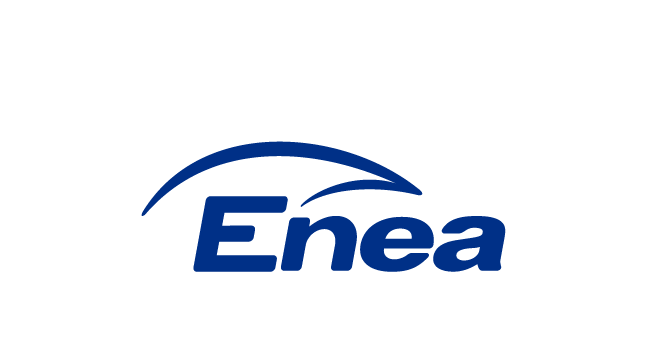 ZAMAWIAJĄCY:Enea Elektrownia Połaniec S.A.Zawada 2628-230 PołaniecSPECYFIKACJA WARUNKÓW ZAMÓWIENIA (SWZ) - CZĘŚĆ IINR FZ/PZP/15/2021PRZETARG NIEOGRANICZONYnaUtrzymanie i remonty urządzeń elektroenergetycznych w Enea Elektrownia Połaniec S.A.Listopad 2021r.Definicje Awaria – zdarzenie zaistniałe na terenie Elektrowni w czasie eksploatacji Urządzeń, które natychmiast lub z opóźnieniem prowadzi do ograniczenia ich funkcjonalności (dyspozycyjności) i/lub stwarzające zagrożenie dla zdrowia ludzkiego i/lub środowiska naturalnego.Części Zamienne – elementy Urządzeń możliwe do wymiany, dostępne jako elementy gotowe lub wymagające wykonania według dostarczonych rysunków.DEMI – Stacja uzdatniania wody procesowej.DIR – Dyżurny Inżynier Ruchu Elektrowni.DRIM – Stacja rozładunku i magazynowania wody amoniakalnej dla instalacji odazotowania spalin bloków 2-7.Elektrownia – Enea Elektrownia Połaniec Spółka Akcyjna z siedzibą w Zawada 26, 28-230 Połaniec.IOBP/Instrukcja Organizacji Bezpiecznej Pracy – Instrukcja organizacji bezpiecznej pracy w Elektrowni (nr instrukcji I/NB/B/20/2013) określa zasady organizacji pracy przy urządzeniach energetycznych oraz innych niż energetyczne urządzeniach i instalacjach technicznych będących własnością Elektrowni związanych z konserwacją, remontami, montażem oraz pracami kontrolno-pomiarowymi, dla których prowadzącym eksploatację jest Elektrownia. Koordynator prac zespołów remontowych – osoba lub osoby upoważnione ze strony Zamawiającego, pozostająca w ciągłej gotowości do organizowania na rzecz Zamawiającego bieżącego usuwania usterek i koordynowania prowadzenia remontów.Materiały Podstawowe – są to wszystkie materiały, za wyjątkiem Części Zamiennych i Materiałów Pomocniczych, niezbędne do wykonywania Prac.Materiały Pomocnicze – materiały umożliwiające wykonywanie Prac, których koszt zawarty jest w wynagrodzeniu ryczałtowym i stawce za roboczogodzinę za wykonanie Prac.Naprawa – czynności doraźne, umożliwiające przywrócenie, w wyniku regeneracji lub wymiany zużytych części, właściwości użytkowych uszkodzonych urządzeń lub/i instalacji, pojedynczych maszyn lub ich podzespołów.Osoby – należy przez to rozumieć: pracowników, osoby fizyczne wykonujące pracę na innej podstawie niż stosunek pracy lub prowadzące działalność gospodarczą na własny rachunek; osoby wykonujące krótkotrwałe prace albo czynności inspekcyjne w tym osoby zgłoszone do przeprowadzenia wizji lokalnej do zapytania ofertowego, przetargu publicznego lub dokonania innych uzgodnień technicznych.OWZU – Ogólne Warunki Zakupu Usług Zamawiającego stanowiące integralną część Umowy.Pomieszczenia lub teren ruchu elektrycznego – odpowiednio wydzielone pomieszczenie lub teren bądź część pomieszczenia lub terenu albo przestrzeni w pomieszczeniu lub na terenie ruchu energetycznego, budynkach lub poza nimi, w których zainstalowane są urządzenia elektryczne dostępne tylko dla upoważnionych osób.Prace awaryjne – nieplanowane prace wykonywane w soboty i prace w nocy na III zmianie lub w niedziele i święta związane z usuwaniem skutków awarii. Prace eksploatacyjne – prace wykonywane przy urządzeniach energetycznych z zachowaniem zasad bezpieczeństwa i wymagań ochrony środowiska dalej zwane „Prace” w zakresie:obsługi – mające wpływ na zmiany parametrów pracy obsługiwanych urządzeń energetycznych;konserwacji – związane z zabezpieczeniem i utrzymaniem wymaganego stanu technicznego urządzeń energetycznych;remontów urządzeń energetycznych – związanych z usuwaniem usterek i awarii, w celu doprowadzenia ich do wymaganego stanu technicznego;montażu – niezbędne do instalowania i przyłączania urządzeń energetycznych;kontrolno-pomiarowym – niezbędne do dokonania oceny stanu technicznego, parametrów eksploatacyjnych, jakości regulacji i sprawności energetycznej urządzeń energetycznych.Prace rozliczane powykonawczo – prace wykonywane na podstawie zlecenia wykonania Pracy (w systemie SAP) rozliczane na podstawie ZNP lub kalkulacji indywidualnych. Prace rozliczane ryczałtowo – prace obsługi technicznej i utrzymania w zakresie wymienionym 
w Załączniku nr 1.1. do SWZSWZ cz. II.Prace w zakresie konserwacji – czynności związane z zabezpieczeniem i utrzymaniem wymaganego stanu technicznego urządzeń i instalacji energetycznych.Prace w zakresie kontrolno-pomiarowym – czynności niezbędne do dokonania oceny stanu technicznego, parametrów eksploatacyjnych, jakości regulacji i sprawności energetycznej urządzeń, instalacji i sieci.Rework – ilość powtarzających się Usterek na Urządzeniach liczona w okresie 30 dni od daty usunięcia Usterki (dotyczy pkt. 1.2.1.; 1.2.2.; 1.2.3. Części II SWZ). Rbg – roboczogodzina normatywna, rozliczana na podstawie ZNP.Specjalistyczne prace serwisowe – czynności w zakresie obsługi, konserwacji, remontów, oraz przeglądów okresowych urządzeń, instalacji lub systemów infrastruktury technicznej, mające na celu zachowanie gwarancji (w okresie gwarancyjnym) oraz utrzymanie wymaganej funkcjonalności, zdolności użytkowej i eksploatacyjnej po tym okresie, a także czynności kontrolno-pomiarowe zastrzeżone przez producenta lub autoryzowanych przedstawicieli producenta lub dystrybutorów w Polsce, do wykonywania przez specjalistyczne służby serwisowe.System SAP – zintegrowany modułowy system informatyczny wspomagający zarządzanie 
w przedsiębiorstwach służący do zlecania i rozliczania Prac, przekazywania informacji dotyczących wykonania Prac i prowadzenia procesu organizacji bezpiecznego ich wykonania na/przy urządzeniach energetycznych.Urządzenia – urządzenia elektroenergetyczne, maszyny, układy, instalacje i sieci technologiczne znajdujące się w obiektach Zamawiającego stosowane w technicznych procesach wytwarzania, przetwarzania, przesyłania, dystrybucji, magazynowania oraz użytkowania paliw lub energii.Usługi – wszelkie zadania, prace, roboty do których wykonania lub świadczenia zobowiązał się Wykonawca na rzecz Zamawiającego na podstawie umowy, szczegółowo w niej określone, do których zastosowanie mają OWZU.Usterka – niesprawność lub Wada, która powoduje nieprawidłowe działanie, ogranicza lub może ograniczyć zdolność działania Urządzenia może stanowić także zagrożenie dla zdrowia lub życia ludzi oraz środowiska.Utrzymanie –  obsługa techniczna przeglądy, konserwacja, naprawa i usuwanie bieżących Usterek oraz Awarii Urządzeń.Wada – nieprawidłowe wykonanie Usługi, w tym błędne działanie urządzenia, instalacji.Wykonawca – osoba fizyczna, osoba prawna albo jednostka organizacyjna nieposiadająca osobowości prawnej, która ubiega się o udzielenie Zamówienia, złożyła ofertę w Postępowaniu lub zawarła Umowę.Zakładowe Normatywy Pracochłonności Zamawiającego (ZNP) – stosowane do wzajemnych rozliczeń normy Pracochłonności Prac opracowane i przyjęte do stosowania przez Zamawiającego, stanowiące Załączniki 1.7. Części II SWZ.Zamawiający – Enea Elektrownia Połaniec Spółka Akcyjna.Przedmiot zamówieniaUtrzymanie i remonty urządzeń elektroenergetycznych w Enea Elektrownia Połaniec S.A..Zakres Usług obejmuje:Utrzymanie instalacji i urządzeń elektroenergetycznych na ośmiu blokach energetycznych oraz obiektach pozablokowych, tj.: rozładunku, transportu 
i podawania węgla; mazutowni; przygotowania, rozładunku i transportu biomasy; odsiarczania, odpopielania i odazotowania spalin; odprowadzenia, składowania żużla i popiołu; zakładu przeróbki kamienia wapiennego; członów ciepłowniczych;  instalacji sprężonego powietrza; gospodarki wodno-ściekowej; instalacji rozładunku magazynowania i podawania amoniaku DRIM wraz z instalacjami pomocniczymi 
i zaplecza Elektrowni, w tym:generatory, transformatory, rozdzielnie, wzbudnice;wyłączniki, rozłączniki, odłączniki, zwieracze, uziemniki;urządzenia i aparatura układu wyprowadzenia mocy z bloków energetycznych;silniki 6kV, 0,4kV i sterowane falownikami, agregaty prądotwórcze;prostowniki, baterie akumulatorowe, UPS-y;pozostała infrastruktura elektroenergetyczna i elektryczna rozumiana jako całość połączonych sieci przewodzących, zespołów urządzeń oraz obiektów przynależnych do Enea Elektrownia Połaniec S.A..Remonty bieżące i planowe, badania, pomiary elektryczne oraz przeciwporażeniowe instalacji i urządzeń elektroenergetycznych ośmiu bloków energetycznych wraz 
z instalacjami pomocniczymi oraz w obiektach pozablokowych wymienionych w pkt. 1.2.1. i w obiektach administracyjnych. Usuwanie skutków Awarii instalacji i urządzeń elektroenergetycznych oraz elektrycznych eksploatowanych w Enea Elektrownia Połaniec S.A..Zakres utrzymania z pkt. 1.2.1. urządzeń elektroenergetycznych określa Załącznik nr 1.1. do SWZ cz. II.Zakres planowanych remontów urządzeń elektroenergetycznych z pkt 1.2.2. określa Załącznik nr 1.2. do SWZ cz. II.Wykaz obiektów i instalacji zamawiającego oraz urządzeń elektroenergetycznych podlegających utrzymaniu i remontom zawiera Załącznik nr 1.3. do SWZ cz. II.Ogólną charakterystykę obiektów, instalacji, układów i urządzeń w elektrowni przedstawiono w Załączniku nr 1.4. do SWZ cz. II.Mapę sytuacyjną terenu Elektrowni 1-5000Z  przedstawiono w Załączniku nr 1.5. do SWZ cz. II.Wykonawca będzie zobowiązany do wykonywania prac eksploatacyjnych nowych instalacji, które Zamawiający zainstaluje w okresie obowiązywania umowy. Wykonywanie dodatkowych usług odbywać się będzie na podstawie warunków określonych w umowie. Wszystkie prace na nowych instalacjach niewymienionych w wykazie z ppkt. 1.5. będą rozliczane powykonawczo.Wykonawca zabezpieczy we własnym zakresie i na swój koszt niezbędne wyposażenie, 
a także środki transportu nie będące w dyspozycji Zamawiającego konieczne do wykonania Usług, w tym specjalistyczny sprzęt do usuwania odpadów. Wykaz wyposażenia i środków transportu koniecznego do realizacji usługi będącego w dyspozycji Zamawiającego zawiera Załącznik nr 1.6.Wykonawca może realizować na rzecz Zamawiającego usługi dodatkowe nie objęte zakresem podstawowym, ale związane z tym zakresem i które dotyczą remontów urządzeń elektroenergetycznych na odrębnie uzgodnionych warunkach.2. Podział Prac ze względu na sposób rozliczaniaPrace rozliczane ryczałtowo:Usługi utrzymania z pkt. 1.2.1. instalacji, urządzeń elektroenergetycznych na ośmiu blokach energetycznych oraz obiektach pozablokowych wraz z instalacjami pomocniczymi wymienione w Załączniku nr 1.1. do SWZ cz. II.Wykazy Materiałów Podstawowych i Części Zamiennych oraz koszty ich zakupu 
i magazynowania. Rozliczane będą one na podstawie listy materiałów zatwierdzonej przez Zamawiającego dołączonej do miesięcznego protokołu odbioru prac.Prace rozliczane powykonawczo:Usługi remontowe bieżące i planowe, badania, pomiary elektryczne oraz przeciwporażeniowe instalacji i urządzeń elektroenergetycznych z pkt. 1.2.2. zlecane przez Zamawiającego, kosztorysowane na podstawie ZNP lub kalkulacji indywidualnych zatwierdzonych przez Zamawiającego.Usuwanie skutków Awarii z pkt. 1.2.3. instalacji i urządzeń elektroenergetycznych oraz elektrycznych.Wykazy użytych, uzgodnionych z przedstawicielem Zamawiającego Materiałów Podstawowych i Części Zamiennych. Wykazy uzgodnionych z przedstawicielem Zamawiającego specjalistycznych usług zleconych podwykonawcom.Szczegółowy zakres Prac dla pkt. 1.2.2. i 1.2.3 będzie uzgadniany każdorazowo z przedstawicielem Zamawiającego i będzie rozliczany powykonawczo na podstawie ZNP, stanowiących Załącznik nr 1.7. do Części II SWZ oraz kalkulacji indywidualnych, zatwierdzonych przez przedstawicieli Zamawiającego przed przystąpieniem do Prac dla robót nie objętych ZNP.Dla Prac określonych w pkt 1.2.2. Zamawiający planuje zlecić do 202.434 rbg 
w całym okresie obowiązywania Umowy. Dopuszcza się odchyłkę w zakresie zlecenia ilości roboczogodzin i nie naruszenia limitu Wynagrodzenia brutto za zakres prac rozliczanych powykonawczo w okresie trwania Umowy. Dla Prac określonych w pkt 1.2.3. Zamawiający planuje zlecić do 9.000 rbg w całym okresie obowiązywania Umowy. Dopuszcza się odchyłkę w zakresie zlecenia ilości roboczogodzin i nie naruszenia limitu Wynagrodzenia brutto za zakres prac rozliczanych powykonawczo w okresie trwania Umowy.Dokumentacja  technicznaDokumentacja techniczna poszczególnych urządzeń będzie udostępniona nieodpłatnie Wykonawcy po podpisaniu umowy w zakresie niezbędnym do wykonywania Prac. Dokumentacja stanowi własność Zamawiającego. Większość dokumentacji Zamawiający posiada w wersji papierowej. Wykonawca jest zobowiązany do zwrotu dokumentacji do siedmiu dni od dnia zakończenia umowy.W wypadku braku kompletnej dokumentacji technicznej wymaganej do realizacji prac przedstawiciel Zamawiającego zleci jej odtworzenie Wykonawcy, jeśli to będzie konieczne, w tym Zamawiający dopuszcza możliwość zlecenia takiej usługi np. do producenta urządzeń lub biura projektowego i rozliczenie jej jako usługi specjalistycznej zleconej Wykonawcy.W przypadku rozwiązania Umowy wszelkie Informacje Poufne, w szczególności dokumenty, informacje, projekty, rysunki, specyfikacje, instrukcje czy podręczniki obsługi 
i programy komputerowe dotyczące obiektów i Urządzeń oraz wykonywania Prac w ramach Umowy, Strony zwrócą sobie wzajemnie najpóźniej w ostatnim dniu obowiązywania Umowy.Dokumentacja techniczna i oprogramowanie wykonane lub zakupione na zlecenie Zamawiającego przez Wykonawcę w wyniku realizacji Umowy, stanowić będzie wyłączną własność Zamawiającego.Nowa dokumentacja i oprogramowanie wykonywane lub kupowane przez którąkolwiek ze Stron w związku z realizacją Umowy, będzie w języku polskim.Wszelkie nowe rozwiązania techniczne, wzory produktowe, dokumentacja oraz inne materiały opisujące nową myśl techniczną, które będą wytworzone przez Wykonawcę podczas realizacji Umowy należą do Wykonawcy, chyba że zostaną przekazane Zamawiającemu na mocy odrębnych umów.Materiały i części zamienneMateriały Podstawowe i Części Zamienne niezbędne do realizacji Prac objętych Umową kupuje i dostarcza Wykonawca po uprzednim uzgodnieniu warunków i zakresu z przedstawicielem Zamawiającego.Zamawiający zastrzega sobie prawo zakupu, w porozumieniu z Wykonawcą, Materiałów Podstawowych i Części Zamiennych potrzebnych do wykonania Prac i powierzenia ich Wykonawcy.Wykonawca będzie odpowiadał za ciągłe zapewnienie Materiałów Podstawowych i Części Zamiennych niezbędnych do utrzymania zdolności produkcyjnych Urządzeń, wymienionych w wykazie będącym w Załączniku 1.9. do SWZ część II, który będzie przygotowany i aktualizowany na bieżąco przez upoważnionych przedstawicieli Stron nie rzadziej niż raz w roku.Wykonawca udostępni Zamawiającemu dokumenty zakupu Materiałów Podstawowych
 i Części Zamiennych dostarczanych przez Wykonawcę – na każde żądanie przedstawicieli Zamawiającego. Wykonawca odpowiada za postoje Urządzeń spowodowane zawinionym przez siebie nieterminowym dostarczeniem Materiałów Podstawowych i Części Zamiennych, do dostaw, których jest zobowiązany zgodnie z pkt 4.1.i 4.3.Zamawiający będzie informował Wykonawcę o wszelkich zmianach planowanych na swoich Urządzeniach, które mogą mieć wpływ na zawartość rzeczową oraz ilościową utrzymywanych zapasów Materiałów Podstawowych i Części Zamiennych. Jeśli z powodu braku informacji, o której mowa w pkt 4.6., z uwzględnieniem zapisów pkt. 4.3.:Wykonawca nie zakupi odpowiednich Materiałów Podstawowych lub Części Zamiennych i wystąpią przestoje Urządzeń, Wykonawca nie będzie ponosił za to odpowiedzialności;w magazynach Wykonawcy powstaną zapasy nieprawidłowe i Wykonawca poniesie straty z tytułu ich likwidacji może dochodzić od Zamawiającego odpowiedniej rekompensaty.Zamawiający pokryje koszty Materiałów Podstawowych i Części Zamiennych wynikające z ich cen zakupu wraz z kosztami zakupu i magazynowania.Materiały Pomocnicze zapewnia Wykonawca na własny koszt. Wykaz Materiałów Pomocniczych określa Załącznik nr 1.8. SWZ cz. II. Będzie on zaktualizowany
 i uzgodniony z Wykonawcą Usług.Wykaz Materiałów Podstawowych i Części Zamiennych wymaganych przez Zamawiającego zawiera Załącznik nr 1.9. SWZ cz. II. Będzie on zaktualizowany 
i uzgodniony z Wykonawcą Usług.Wymagania w zakresie osób i wyposażenia technicznegoWykonawca zobowiązany jest posiadać osoby z kwalifikacjami dla następujących rodzajów prac i stanowisk pracy:eksploatacji – dla stanowisk osób wykonujących prace w zakresie konserwacji, remontów, montażu i kontrolno-pomiarowym;dozoru – dla stanowisk osób kierujących czynnościami osób wykonujących prace na stanowisku i w zakresie określonym w pkt  5.1.1. oraz stanowisk technicznych sprawujących nadzór nad eksploatacją urządzeń, instalacji i sieci elektroenergetycznych;minimum 4 osoby, które powinny posiadać kwalifikacje zgodnie z wymaganiami 5.1.2. i 5.2 oraz minimum 3-letnie doświadczenie w zakresie utrzymania i remontów urządzeń elektroenergetycznych do pełnienia funkcji poleceniodawcy, zlecającego; minimum 2 osoby posiadające odpowiednie kwalifikacje zgodnie z wymaganiami 5.1.2. i 5.2. oraz minimum 2-letnie doświadczenie w zakresie eksploatacji urządzeń elektroenergetycznych do pełnienia funkcji koordynatora prac zgodnie z art. 208 Kodeksu Pracy.Stan osobowy pracowników do wykonywania Usługi powinien posiadać świadectwa kwalifikacyjne do wykonywania pracy na stanowisku eksploatacji, typu „E” w zakresie konserwacji, remontów, montażu i kontrolno-pomiarowym (Gr. I pkt.1,2,3,4,5,6,7,9 i 10 do urządzeń i instalacji z pkt 1,2,3,4,5,6,7,9) oraz do wykonywania pracy na stanowisku dozoru typu „D” w zakresie konserwacji, remontów, montażu i kontrolno-pomiarowym (Gr. I pkt.1,2,3,4,5,6,7,9 i 10 do urządzeń i instalacji z pkt. 1,2,3,4,5,6,7,9 i Gr. II pkt. 10 do urządzeń i instalacji z pkt.1,2,3,4,6,7,8) oraz stosownie do potrzeb tam gdzie będzie to wymagane.Świadectwa kwalifikacyjne z pkt 5.2. powinny być wydane zgodnie z Rozporządzeniem Ministra Gospodarki Pracy i Polityki Społecznej z dnia 28.04.2003r. w sprawie szczegółowych zasad stwierdzania posiadanych kwalifikacji przez osoby zajmujące się eksploatacją urządzeń, instalacji i sieci (Dz.U z 2003r. nr 89, poz. 828 z późn. zm.), uprawniające do zajmowania się eksploatacją urządzeń, instalacji i sieci. Sprzęt i wyposażenie techniczne Wykonawcy niezbędne do wykonania usług, określono w Załączniku nr 1.10. SWZ cz. II. Obowiązki Wykonawcy Wykonawca zobowiązany będzie do świadczenia Usług 24h/7 dni w tygodniu.Prace będące przedmiotem Umowy będą prowadzone zgodnie z obowiązującymi przepisami, uzgodnionymi harmonogramami lub terminami oraz zaleceniami i wytycznymi przedstawicieli Zamawiającego. W przypadku zagrożenia związanego z niedotrzymaniem terminu zakończenia wykonywanych Prac Wykonawca w formie pisemnej powiadomi 
o tym Zamawiającego z 3-dniowym wyprzedzeniem może być przesyłane za pomocą poczty elektronicznej do przedstawiciela Zamawiającego.Wykonawca będzie zobowiązany w umowie do:przeszkolenia osób skierowanych do realizacji prac w zakresie bhp, ppoż., ochrony środowiska i wewnętrznych przepisów obowiązujących u Zamawiającego (przy współudziale służb Zamawiającego);przedłożenia przedstawicielowi Zamawiającego na bieżąco aktualizowanego imiennego wykazu osób, którymi będzie się posługiwał przy wykonywaniu Umowy, 
w tym osób zatrudnionych u podwykonawców;stosowania się do przepisów, instrukcji i zarządzeń wewnętrznych obowiązujących na terenie Zamawiającego;prowadzenia prac zgodnie z IOBP;opracowania instrukcji bezpiecznej pracy Wykonawcy dostosowanej do IOBP, opracowania i posiadania instrukcji w zakresie remontów urządzeń w Elektrowni wymaganych do realizacji Usług na terenie oraz obiektach Zamawiającego w zakresie objętym Umową;wykonywania przedmiotu umowy zgodnie z obowiązującymi instrukcjami eksploatacji, dokumentacją techniczną, przepisami i normami bhp oraz ochrony środowiska;używania do wykonania prac materiałów nie zawierających włókien ceramicznych ogniotrwałych RCF;wyznaczenia przedstawicieli Wykonawcy upoważnionych do dokonywania uzgodnień z przedstawicielem Zamawiającego  w okresie realizacji Prac;raportowania comiesięcznie o przebiegu realizacji Umowy w zakresie przepracowanych ilości roboczogodzin w rozbiciu na dni powszednie, soboty, niedziele i dni ustawowo wolne od pracy z wyszczególnieniem dostarczonych materiałów i ich kosztów oraz stanu BHP;ustanowienia nadzoru posiadającego stosowne uprawnienia do prowadzenia 
i organizacji prac w rozumieniu instrukcji bezpiecznej pracy oraz koordynowania prac wg art.208 KP oraz przekazanie wykazu osób wyznaczonych do koordynowania prac;informowania o wypadkach przy pracy i zdarzeniach potencjalnie wypadkowych oraz pisemnego informowania przedstawiciela Zamawiającego o wnoszonych zagrożeniach na teren Zamawiającego;poddawania się na wniosek Zamawiającego audytom sprawdzającym stan bhp, ochrony środowiska oraz w innym zakresie wymaganym przez Zamawiającego.Wykonawca zabezpieczy niezbędne narzędzia, sprzęt, środki i inne wyposażenie, a także środki transportu nie będące na wyposażeniu instalacji oraz w dyspozycji Zamawiającego, konieczne do wykonania Prac, w tym specjalistyczny sprzęt, narzędzia, i inne wyposażenie w tym, również Pracowników z wymaganymi uprawnieniami do ich eksploatacji.Wykonawca dostarczy wymagane zgodnie z Instrukcją Organizacji i Bezpiecznej Pracy obowiązującej u Zamawiającego, dokumenty zarówno na etapie składania oferty (Załącznik Z-5 dokumentu związanego nr 2 do IOBP) i pozostałe konieczne przed rozpoczęciem prac na obiektach w  Enea Elektrownia Połaniec S.A. w wymaganych terminach określonych w dokumentach dostępnych na stronie: https://www.enea.pl/pl/grupaenea/o-grupie/spolki-grupy-enea/polaniec/ zamowienia/dokumenty.Wykonawca ponosi całkowitą odpowiedzialność za szkolenie i udzielanie instruktaży 
w zakresie bezpieczeństwa i higieny pracy, ochrony środowiska i ppoż. zatrudnionych pracowników swoich podwykonawców zgodnie z obowiązującymi przepisami i instrukcją organizacji bezpiecznej pracy oraz Instrukcją ppoż. Zamawiającego.Wykonawca zabezpieczy we własnym zakresie środki transportowe i sprzęt techniczny nie będące w dyspozycji Zamawiającego, niezbędne do wykonania Prac.Wykonawca jest zobowiązany do zapewnienia zaplecza warsztatowego nieodzownego do wykonania przedmiotu zamówienia.Wykonawca zobowiązany będzie do niezwłocznego informowania Zamawiającego 
o powstaniu sytuacji awaryjnej, która uniemożliwia prawidłowe wykonywanie przedmiotu Umowy.Wykonawca zobowiązany będzie do informowania o wszelkich potrzebach dokonywania zmian i przeróbek w urządzeniach, które poddaje naprawie i remontowi przy wykonywaniu przedmiotu Umowy.Jeżeli Wykonawca zostanie powiadomiony, że Prace wykonywane w ramach Umowy odbywają się na Urządzeniach objętych gwarancjami lub rękojmią, to będzie je wykonywał zgodnie z przekazanymi przez Zamawiającego zaleceniami, instrukcjami eksploatacji Urządzeń, zaleceniami producenta lub sprzedawcy oraz treścią gwarancji w taki sposób, aby nie spowodować utraty przez Zamawiającego uprawnień z tytułu gwarancji lub rękojmi dla Urządzeń.W przypadku wykonywania Prac na Urządzeniach objętych gwarancjami lub rękojmią poprzedniego wykonawcy, Wykonawca będzie zobowiązany uwzględniać informacje 
i zalecenia dostarczone przez Zamawiającego oraz dochować szczególnej ostrożności przy wykonywaniu Prac tak, aby nie spowodować utraty przez Zamawiającego uprawnień z tytułu gwarancji lub rękojmi dla Urządzeń. Wykonawca będzie uczestniczył w spotkaniach organizowanych przez Zmawiającego  dotyczących realizacji, koordynacji i współpracy w zakresie realizacji Przedmiotu Umowy.W celu realizacji umowy Wykonawca będzie zobowiązany do podpisania umów dzierżawy pomieszczeń. Warunki obowiązywania umów dzierżawy, mediów, szatni w kolejnych latach określa Załącznik nr 2 SWZ cz. II.Na czas przejęcia usług Wykonawca zabezpieczy tymczasowe pomieszczenia socjalno–warsztatowe dla osób deklarowanych do wykonania Usług (np. kontenery).Wykonawca jest zobowiązany do przekazania przedstawicielowi Zamawiającego pisemnej informacji o wielkości zużycia substancji niebezpiecznych wwiezionych na teren Elektrowni zgodnie z wymaganiami obowiązującej instrukcji Zamawiającego. Wykonawca jest zobowiązany do niezwłocznego informowania przedstawiciela Zamawiającego o powstaniu szkody w środowisku spowodowanej działaniem Wykonawcy.Obowiązki ZamawiającegoZamawiający w celu wykonania przedmiotu Umowy zapewni Wykonawcy dostęp do Urządzeń w sposób umożliwiający terminowe, prawidłowe i bezpieczne prowadzenie Prac.Zamawiający zobowiązuje się do:udostępniania Wykonawcy, zgodnie z ustalonymi harmonogramami miesięcznymi, odpowiednio przygotowanego frontu robót oraz niezbędnej aktualnej dokumentacji technicznej, a także wszelkich informacji niezbędnych do realizacji przedmiotu Umowy;zapewnienia Wykonawcy innych Prac niż wynikające z bieżącej realizacji harmonogramu w przypadku niedotrzymania zapisów punktu 7.2.1. lub niedopuszczenia do rozpoczęcia Prac przewidzianych w harmonogramach z innych przyczyn leżących po stronie Zamawiającego;zapewnienia bezpiecznych warunków realizacji przedmiotu Umowy, zgodnie z Instrukcją Organizacji Bezpiecznej Pracy Zamawiającego;wskazania osób upoważnionych do dokonywania uzgodnień z Wykonawcą w okresie realizacji przedmiotu Umowy;przygotowania urządzeń w zakresie niezbędnym do bezpiecznego wykonywania Prac;uzgadniania proponowanych rozwiązań technicznych;zapewnienia obsługi dźwigów towarowo-osobowych oraz suwnic Q/20/5 T 100 ton na hali turbin (maszynownia) w dni robocze na I oraz II zmianie roboczej (w godzinach od 6:00 do 22:00) oraz w dni wolne, niedziele i święta po uzgodnieniu takiej potrzeby. Informujemy, że pełniący funkcję „Hakowy” jest osobą Wykonawcy prac;umożliwienia obsługi urządzeń dźwigowych przez Wykonawcę po przedstawieniu właściwych uprawnień i uzyskaniu zezwolenia Zamawiającego;zapewnienia budowy rusztowań powyżej 4 metrów wysokości;zapewnienia planowego przygotowanie obiektów, urządzeń i instalacji do Prac,zapewnienia Wykonawcy dostępu do istniejących urządzeń dźwignicowych związanych integralnie z Urządzeniami, niezbędnych do wykonywania Prac objętych Umową;umożliwienia Wykonawcy uczestniczenia w spotkaniach operacyjnych (narady produkcyjne) i roboczych organizowanych codziennie lub okresowo w celu omówienia bieżących oraz planowanych spraw ruchowo-remontowych;zapewnienia Wykonawcy nieodpłatnego dostępu do energii elektrycznej, sprężonego powietrza oraz innych mediów dostępnych w obiektach i przy Urządzeniach, na których wykonywane będą Prace, niezbędnych do realizacji Umowy, z wyłączeniem zaplecza socjalnego i warsztatowego;udostępnienia Wykonawcy obowiązujących wewnętrznych aktów normatywnych w zakresie niezbędnym do należytego wykonania Umowy oraz informowania Wykonawcy o wszelkich zmianach w w/w aktach normatywnych;zapewnienia Wykonawcy możliwości posadowienia kontenerów socjalnych 
z dostępem do mediów za odpłatnością ustaloną w odrębnej umowie (woda, energia elektryczna) na terenie Zamawiającego.Zamawiający zapewni obsługę urządzeń elektroenergetycznych siedem dni w tygodniu na I, II i III zmianie.Zamawiający zapewni obsługę sterowań, zabezpieczeń oraz aparatury kontrolno-pomiarowej i automatyki (AKPiA) urządzeń obiektowych siedem dni w tygodniu na I, II i III zmianie.Zamawiający zapewni demontaż i ponowny montaż urządzeń automatyki konieczny do  realizacji Usług.Zamawiający zapewni wykonanie prób, blokad i zabezpieczeń przed uruchomieniem urządzeń i instalacji elektroenergetycznych gdy to będzie wymagane.Organizacja realizacji i zasady zlecania pracZlecanie prac w określonych w pkt 1.2.1.Prace utrzymania urządzeń elektroenergetycznych (pkt 1.2.1.) określone w załączniku nr 1.1. SWZ cz. II powinny realizować zespoły pracowników Wykonawcy z pkt 5.1. na postawie zawiadomień wystawionych w systemie SAP przez obsługę ruchową
 i pracowników Zamawiającego. Wykonawca będzie także przyjmował zgłoszenia Usterek od podmiotów nie będących użytkownikami SAP w obszarze, w którym prowadzą eksploatację Urządzeń na zlecenie Zamawiającego. Przedstawiciel Wykonawcy będzie codziennie przyjmował i przekazywał zawiadomienia do wykonania swoim zespołom pracowników z zachowaniem czasów zgodnie z Tablicą 1.Tablica 1. Czasy związane z realizacją czynności utrzymania lub usuwania awarii urządzeń 
i instalacji elektroenergetycznych.*czas przyjęcia zgłoszenia rozumiany jako czas zgłoszenia telefonicznego, zgłoszenia w SAP lub innej formie komunikacji,**czas do podjęcia działań – czas od momentu przyjęcia zgłoszenia do podjęcia działań na obiekcie mających na celu usuniecie usterek lub awarii przedłużony o czas dopuszczenia do pracy,*** priorytet określony w systemie SAP przez wystawiającego usterkę.Zakresy Prac określone w pkt 1.2.2. i 1.2.3.Wszystkie prace remontowe określone w pkt 1.2.2. i 1.2.3. powinny być wykonywane na podstawie przygotowanych przez Wykonawcę Harmonogramów uzgodnionych 
z przedstawicielem Zamawiającego.Planowe przeglądy i remonty powinny wykonywać zespoły pracowników Wykonawcy (z pkt 5.1.) na postawie zleceń PM wystawionych w systemie SAP przez pracowników Zamawiającego.Remonty bieżące, badania, pomiary elektryczne oraz przeciwporażeniowe instalacji 
i urządzeń elektroenergetycznych powinny wykonywać zespoły pracowników Wykonawcy (z pkt 5.1.) na postawie zleceń PM wystawionych w systemie SAP przez pracowników Zamawiającego. Przedstawiciel Wykonawcy będzie codziennie przyjmował i przekazywał zlecenia do wykonania swoim zespołom pracowników 
z zachowaniem czasów zgodnie z Tablicą 1.Usuwanie skutków awarii instalacji i urządzeń elektroenergetycznych oraz elektrycznych będzie realizowane przez pracowników Wykonawcy posiadających kwalifikacje zgodnie z pkt 5.2. w zależności od miejsca zdarzenia. Zgłoszone Awarie przyjmowane przez przedstawiciela Wykonawcy i zatwierdzone przez Zamawiającego do realizacji będą kierowane do wykonania przez odpowiednie zespoły pracowników.W przypadku konieczności wzmocnienia zespołu remontowego, Dyżurny Inżynier Ruchu Elektrowni może podjąć decyzję o zwiększeniu stanu osobowego do usuwania usterek krytycznych lub Awarii. Zlecanie planowych prac remontowych określonych w pkt 1.2.2. Strony będą na bieżąco uzgadniać Harmonogramy prac remontowych:roczne - nie później niż do końca października na rok następny,miesięczne - nie późnej niż pięć dni przed rozpoczęciem danego miesiąca.Strony będą bezzwłocznie przekazywać sobie wszelkie informacje o faktach, które mogą powodować konieczność wprowadzania zmian do harmonogramów i wspólnie uzgodnią w takim przypadku konieczne zmiany. Prace remontowe będą zlecane pisemnie przez upoważnionych pracowników Zamawiającego. Zamawiający określi w zleceniu termin realizacji, przewidywaną pracochłonność oraz przewidywane do zamontowania Części Zamienne i niezbędne Materiały Podstawowe oraz podwykonawców.Wykonawca będzie na bieżąco raportował stan realizacji zakresu prac.Zamawiający zastrzega sobie możliwość zmian zakresu i terminu realizacji poszczególnych zadań ujętych w Harmonogramie rocznym z 21 dniowym wyprzedzeniem w stosunku do daty planowanego ich rozpoczęcia.W przypadku przyjęcia prac określonych w Harmonogramie do realizacji i ich niezrealizowania, Zamawiający może zlecić do wykonania przedmiotowy zakres prac remontowych innemu podmiotowi.Kolejność wykonania prac bieżących będzie określał pracownik komórki Organizacji
 i Koordynacji Prac (MK), a poza czasem pracy MK (III zmiana w dni robocze, II i III zmiana w dni wolne) – DIRE. Zlecanie prac remontowych określonych w pkt. 1.2.3.Zlecanie prac awaryjnych z pkt 1.2.3. odbywać się będzie na podstawie zgłoszeń Dyżurnego Inżyniera Ruchu do przedstawiciela Wykonawcy lub  Kierującego Zmianą, który oceni konieczny potencjał wykonawczy, uzgodni z przedstawicielem Zmawiającego i zorganizuje przybycie ekipy remontowej. Zlecenie prac zostanie potwierdzone pisemnie na zmianie I-szej w dniu roboczym przez upoważnionego specjalistę branżowego Zamawiającego. Rozliczenie prac awaryjnych oraz usterek krytycznych nastąpi powykonawczo. W przypadku zaistnienia awarii pozostającej w związku przyczynowym 
z wykonywaniem prac eksploatacyjnych stanowiących przedmiot umowy, przyczyny ustali wspólna komisja złożona z upoważnionych pracowników Zamawiającego 
i Wykonawcy. W przypadkach konieczności wykonania dodatkowych Prac ponad zlecone, Wykonawca niezwłocznie poinformuje przedstawiciela Zamawiającego o potrzebie ich wykonania. Przedstawiciel Zamawiającego podejmie niezwłocznie decyzję 
o ewentualnym rozszerzeniu zakresu zlecenia Prac.Wykonawca zobowiązuje się do informowania o wszelkich potrzebach dokonania zmian i przeróbek w urządzeniach, których dotyczy przedmiot Umowy. Informacja w formie pisemnej powinna zostać dostarczona do upoważnionego przedstawiciela Zamawiającego (np. czasowe demontaż elementów będących w kolizji, osłon, barier itp.).OdpadyZłom metali i kabli stanowi własność Zamawiającego i należy go przekazywać w dni robocze od poniedziałku do piątku w godzinach 7:00-14:00 do magazynu Zamawiającego, zlokalizowanego na terenie Enea Elektrownia Połaniec S.A. Dowód przekazania złomu należy dostarczyć przedstawicielowi Zamawiającego.  Za wytwórcę pozostałych odpadów uznaje się Wykonawcę. Wykonawca zobowiązany jest do usunięcia odpadów w trybie określonym w Ustawie o odpadach z dnia 14 grudnia 2012 r. z późn. zm. (chyba, że umowa o świadczenie usługi  stanowi inaczej). Koszty związane z wywożeniem i zagospodarowaniem odpadów ponosi Wykonawca. Wykonawca jest zobowiązany do prowadzenia ewidencji odpadów i metod ich zagospodarowania, w tym obowiązki wynikające z Ustawy o Odpadach – BDO oraz                             z obowiązującej Instrukcji Zamawiającego.Wykonawca jest zobowiązany do dostarczenia własnych pojemników na odpady, oznakowanych nazwą Wykonawcy oraz kodem odpadu dla jakiego są przeznaczone.Wykonawca jest zobowiązany do dostarczenia poświadczenia zawarcia umowy z firmą posiadającą uprawnienia na sposób zagospodarowania odpadów wytworzonych 
u Zamawiającego przez Wykonawcę podczas realizacji Przedmiotu Zamówienia.Wykonawca jest zobowiązany do opracowania i przekazania przedstawicielowi Zamawiającego dwunastomiesięcznego planu przewidzianych do wytworzenia odpadów oraz kwartalnego zestawienia ilości odpadów wytworzonych oraz informacji o sposobach ich zagospodarowania zgodnie z wymaganiami obowiązującej instrukcji Zamawiającego.Wykonawca jest zobowiązany do dostarczenia dokumentów z przeprowadzonego zagospodarowania wytworzonych przez Wykonawcę odpadów, zgodnie z wymaganiami obowiązującej instrukcji Zamawiającego i przepisami prawa.Wykonawca wytwarzający odpady niebezpieczne zobowiązany jest do dostarczenia dokumentów z przeprowadzonego ostatecznego procesu zagospodarowania  odpadów zgodnie z zapisami Ustawy o odpadach z dnia 14 grudnia 2012r. z późn zm. ( ostateczny proces odzysku , ostateczny proces unieszkodliwiania).Transport technologicznych materiałów oraz złomu należy do zakresu odpowiedzialności Wykonawcy, zgodnie z zasadami obowiązującymi na terenie Enea Elektrownia Połaniec S.A.Wykonawca zobowiązuje się, po uprzednim zleceniu przez przedstawiciela Zamawiającego i uzgodnieniu z nim warunków, do wywozu i zagospodarowania na koszt Zamawiającego odpadów będących własnością Zamawiającego, i powstałych w wyniku prowadzonych Prac. Wykonawca będzie posiadał ważne zezwolenie na wywóz odpadów powstałych w wyniku prowadzonych Prac oraz ich zagospodarowanie lub zawrze odpowiednie umowy z innymi podmiotami uprawnionymi do zagospodarowania odpadów we wskazanym wyżej zakresie.Terminy realizacji usługTermin wykonania usługi.określono w pkt. 3 Części III SWZ.Zasady rozliczeń i wynagrodzenie za praceWynagrodzenie ofertowe obejmować będzie:Wynagrodzenie ryczałtowe dla zakresu Usług określonego w pkt. 1.2.1. Wynagrodzenie powykonawcze – dla zakresów określonych w pkt 1.2.2. i 1.2.3.Wynagrodzenie powykonawcze, którego podstawą będzie kosztorys powykonawczy sporządzony w oparciu o:Zakładowe Normatywy Pracochłonności (dalej „ZNP”) Zamawiającego;jednorazowe kalkulacje indywidualne dla robót nie objętych ZNP, sporządzone przez Wykonawcę przed przystąpieniem do wykonania Usług i zatwierdzone przez Zamawiającego;stawki bazowe za jedną roboczogodzinę przyjęte dla poszczególnych rozliczeń Usług z pkt 1.2.2. i 1.2.3.;wykaz użytych, uzgodnionych z przedstawicielem Zamawiającego Materiałów Podstawowych i Części Zamiennych;wykaz uzgodnionych z przedstawicielem Zamawiającego specjalistycznych usług zleconych podwykonawcom.Szacunkowa, planowana do zlecenia ilość roboczogodzin dla zakresu Prac pkt. 1.2.2.  wynosi średnio 5.623 rbg w każdym miesiącu rozliczeniowym. Miesiącem rozliczeniowym jest miesiąc kalendarzowy.Do celów rozliczeń w kosztorysach powykonawczych koszty zakupu i magazynowania Materiałów Podstawowych i Części Zamiennych będą zwiększone o 4,5% od ustalonej ceny zakupu.Wykonawca zagwarantuje dostarczenie Materiałów Podstawowych i Części Zamiennych oraz specjalistycznych usług zleconych podwykonawcom w ramach realizacji Umowy do wysokości średnio 115.613,75 zł netto miesięcznie. Dopuszcza się odchyłkę miesięczną w zakresie zlecania przez przedstawiciela Zamawiającego zakupów Materiałów Podstawowych i Części Zamiennych dostarczanych przez Wykonawcę w granicach ±30% z zastrzeżeniem punktu 11.7.Wartość dostaw Materiałów Podstawowych i Części Zamiennych oraz specjalistycznych usług zleconych podwykonawcom w okresie trwania umowy nie może przekroczyć 4.162.094,98 zł netto.Podstawą do wystawienia faktury będzie podpisany przez upoważnionych przedstawicieli Stron obmiar, Protokół Odbioru Prac i raport. Wzór Karty obmiaru, Protokołu i raportu stanowi Załącznik nr 4 do SWZ cz. II.Wynagrodzenie ryczałtowe i stawki za roboczogodzinę przyjmowane do rozliczeń obejmują: wszystkie koszty działalności Wykonawcy poza wymienionymi w pkt 11.10. w tym: wynagrodzenia pracowników wraz z narzutami, koszty Materiałów Pomocniczych, pracę sprzętu podstawowego (elektronarzędzia, urządzenia spawalnicze, wciągarki niestacjonarne, transport technologiczny, inny sprzęt podstawowy), koszty budowy rusztowań do 4 m wysokości, koszty obsługi sprzętu stanowiącego własność Zamawiającego, indywidualne telefony do łączności służbowej, koszty materiałów związanych z procesem "Organizacji bezpiecznej pracy na i przy urządzeniach elektroenergetycznych i elektrycznych" w systemie SAP, niezbędne wyposażenie, a także środki transportu nie będące w dyspozycji Zamawiającego konieczne do wykonania Usług, w tym specjalistyczny sprzęt do usuwania odpadów, wszystkie pozostałe koszty wynikające z zakresu prac oraz koszty ogólne i zysk.Wynagrodzenie ryczałtowe  i stawki za roboczogodziny przyjmowane do rozliczeń nie obejmują kosztów Materiałów Podstawowych i Części Zamiennych oraz kosztów ich zakupu i magazynowania, kosztów uzgodnionych z Zamawiającym specjalistycznych usług zleconych podwykonawcom, energii elektrycznej, sprężonego powietrza, pary 
i wody, wykorzystania urządzeń dźwignicowych określonych w normatywach 
i dostępnych przy urządzeniach oraz budowy rusztowań powyżej 4 m wysokości.Czas awarii dla potrzeb rozliczeń będzie liczony od momentu zgłoszenia Wykonawcy potrzeby wykonania prac w trybie awaryjnym do 48 h trwania usuwania bezpośrednich skutków awarii. Pozostały czas pracy będzie traktowany na normalnych zasadach określonych w umowie.Miernikiem wykonania usług będą kluczowe wskaźniki efektywności (Key Performance Indicators dalej: ”KPI”) przedstawione w  Załączniku nr 5 do SWZ cz. II.Gwarancje WykonawcyWykonawca gwarantuje zastosowanie właściwych technologii oraz dołożenie należytej staranności w celu zapewnienia odpowiedniej jakości wykonanych prac. Wykonawca gwarantuje należytą jakość dostarczonych przez niego Materiałów Podstawowych  i Części Zamiennych, na które udziela gwarancji takiej jak ich producent, jednak nie krótszej niż 12 miesięcy. W przypadku uzyskania gorszych warunków gwarancji od dostawcy wymagane jest uzgodnienie ich z Zamawiającym.Wykonawca każdorazowo udziela Zamawiającemu gwarancji na wykonane prace, uwzględniając ich zakres zrealizowany na danym urządzeniu, przez okres nie krótszy niż 12 miesięcy. Nie dotyczy to przypadków naturalnego zużycia eksploatowanych urządzeń. W przypadku uzyskania gorszych warunków gwarancji od Podwykonawcy wymagane jest uzgodnienie ich z Zamawiającym.Okresy gwarancji w każdym przypadku liczy się od dnia odbioru końcowego odrębnych przedmiotów odbiorów i rozliczeń jednak nie krócej niż 12 m-cy od momentu uruchomienia urządzenia, na którym realizowany był zakres prac.Zakres gwarancji i okres jej obowiązywania określany będzie w Protokołach Odbioru.W przypadku konieczności wykonywania prac w ramach gwarancji lub rękojmi Wykonawca przystąpi do usunięcia wad niezwłocznie od chwili zawiadomienia na zasadach określonych w umowie.Warunki organizacyjne dla prawidłowego przygotowania się do realizacji Prac: W okresie od podpisania umowy do minimum 1 miesiąc przed rozpoczęciem realizacji Prac:Dostarczenie Wykazu pracowników skierowanych do realizacji Prac (zgodnie z IOBP Zamawiającego).Ustalenie terminów szkoleń w zakresie BHP i przeszkolenie w tym zakresie pracowników Wykonawcy. Szkolenia przeprowadzają nieodpłatnie pracownicy Biura BHP Zamawiającego.Określenie wymogów w zakresie potrzeb socjalno-warsztatowych i podpisanie stosownych umów najmu pomieszczeń i budynków.Zapoznanie się z topografią, organizacją Prac u Zamawiającego, szczegółowymi wymaganiami w zakresie bezpiecznego prowadzenia Prac i pozostałymi zasadami obowiązującymi na terenie Zamawiającego.Uzgodnienie z przedstawicielem Zamawiającego ilości licencji SAP i wskazanie liczby oraz danych osobowych pracowników (w zakresie niezbędnym do udzielenie uprawień w SAP), które będą z ramienia Wykonawcy  korzystały z Systemu SAP dla potrzeb realizacji Umowy. Załącznik nr 4. – Zasady IT, systemy SAP i PI.W okresie od 1 miesiąc przed rozpoczęciem realizacji Prac do 2 tygodni przed rozpoczęciem realizacji Prac:Uzyskanie upoważnienia Zamawiającego do pełnienia funkcji Poleceniodawcy, Zlecającego w procesie organizacji pracy na podstawie IOBP.Opracowanie i przedłożenie przedstawicielowi Zamawiającego przez Wykonawcę Instrukcji Remontowych oraz Instrukcji Organizacji Robót dla urządzeń określonych w Załącznikach nr 1.3. i 1.5. do SWZ cz. II. Sporządzenie wykazu sprzętu i narzędzi niezbędnych do realizacji Prac oraz dostarczenie przedstawicielowi Zamawiającego.Sporządzenie wykazu substancji niebezpiecznych niezbędnych do realizacji Umowy zgodnie z instrukcją obowiązującą na terenie Enea Elektrownia Połaniec S.A.Zorganizowanie sposobu przechowywania butli z gazami technicznymi zgodnie 
z obowiązującymi przepisami oraz wewnętrznymi Instrukcjami Zamawiającego.Uzyskanie upoważnienia do wystawiania kart zapotrzebowania na substancje niebezpieczne.Odbycie nieodpłatnych szkoleń w zakresie obsługi Systemu SAP oraz uzyskanie do niego uprawnień. Termin przeprowadzenia szkoleń należy uzgodnić z przedstawicielem Zamawiającego. Sporządzenie wykazu osób do kontaktów z przedstawicielem Zamawiającego z podziałem na zakres obowiązków.W okresie do 1 tygodnia przed rozpoczęciem realizacji Prac:Uzyskanie przepustek osobowych dla pracowników Wykonawcy, uprawniających do wstępu na teren Zamawiającego zgodnie z Instrukcją Postępowania dla Ruchu Osobowego i Pojazdów.Uzyskanie przepustek na pojazdy niezbędne do realizacji Umowy zgodnie 
z Instrukcją Postępowania dla Ruchu Osobowego i Pojazdów.Zorganizowanie stanowisk pracy z dostępem do sieci Intranet (konieczne do obsługi Systemu SAP oraz do bieżącej komunikacji – pocztą elektroniczną).Warunki organizacyjne dla prawidłowej realizacji Prac: Organizacja i wykonywanie Prac odbywać  się będzie  zgodnie z przepisami określonymi w pkt. 8 SWZ cz. II.Warunkiem dopuszczenia do wykonania Prac jest opracowanie szczegółowych instrukcji bezpiecznego wykonania Prac przez Wykonawcę. Instrukcje należy przedłożyć przedstawicielowi Zamawiającego przed przystąpieniem do Prac. Wykonawca jest zobowiązany do opracowania i posiadania instrukcji w zakresie remontów urządzeń 
w Elektrowni zgodnie wymaganiami IOBP Zamawiającego.Wykonawca zobowiązany jest posiadać na dzień przystąpienia do realizacji Umowy dostęp oraz umiejętność obsługi systemu SAP zainstalowanego u Zamawiającego 
w zakresie: zawiadomień, zleceń, poleceń w zakresie odpowiadającym realizacji Przedmiotu Zamówienia.Wykonawca przekaże imienny wykaz pracowników dedykowanych do pełnienia funkcji 
w organizacji prac, którzy będą wydawali w systemie SAP zlecenia i polecenia wymagane do realizacji prac, tam gdzie to będzie miało zastosowanie oraz będzie wynikało z potrzeby Wykonawcy.Nadanie stosownych uprawnień w zakresie obsługi systemu SAP dla potrzeb realizacji Prac jest w gestii Zamawiającego.Przedstawiciele Zamawiającego będą zlecać Wykonawcy wykonanie Prac poprzez wystawienie Zleceń Wykonania Prac w systemie SAP (dalej „Zlecenie PM”).Wykonywanie Usług będzie uzgadniane z właściwym (branżowym) przedstawicielem Zamawiającego sprawującym nadzór nad  podległymi urządzeniami.Wymagane terminy realizacji Prac będą ustalane pomiędzy przedstawicielami Zamawiającego i Wykonawcy.Wykonawca zabezpiecza swoich przedstawicieli do kontaktów z Zamawiającym 
i pełnienia funkcji organizującego przygotowanie oraz realizację prac 24 godziny na dobę siedem dni w tygodniu.Do zakresu obowiązków przedstawiciela Wykonawcy w szczególności należy:uzgodnienie z przedstawicielem Zamawiającego terminu i harmonogramu realizacji Prac, koordynacja zadań wynikających z harmonogramu dla wszystkich wykonawców zaangażowanych w realizacje Prac, (np. prace rusztowaniowo-izolacyjne, transportowe, logistyka, gospodarka smarownicza, itp.),powiadomienie pracowników koniecznych do wykonania Prac z wyprzedzeniem czasowym, umożliwiającym rozpoczęcie Prac zgodnie z przyjętym harmonogramem,informowanie przedstawiciela Zamawiającego o realizacji Prac, uzgadnianie zmiany terminów zwartych w harmonogramach i zdarzeniach awaryjnych oraz wypadkowych. Tablica 2. Dokumentacja wymagana przez Zamawiającego:Regulacje prawne, przepisy i normy  Wykonawca będzie przestrzegał polskich przepisów prawnych łącznie z instrukcjami 
i przepisami wewnętrznych Zamawiającego takich jak dotyczące przepisów przeciwpożarowych i ubezpieczeniowych.Wykonawca ponosi koszty dokumentów, które należy zapewnić dla uzyskania zgodności z regulacjami prawnymi, normami i przepisami (łącznie z przepisami BHP).Wykonawca  będzie wykonywał roboty/świadczył Usługi zgodnie z przepisami powszechnie obowiązującego prawa obowiązującymi na terytorium Rzeczypospolitej Polskiej, w tym w szczególności: Ustawą Kodeks pracy.Ustawa Prawo energetyczne.Ustawą Prawo budowlane.Ustawą o dozorze technicznym.Ustawą Prawo ochrony środowiska.Ustawą o ochronie przeciwpożarowej.Ustawą o odpadach.Ustawą o systemach oceny zgodności i nadzoru rynku.Ustawą z dn. 10 maja 2018r. o ochronie danych osobowych, (Dz.U. z 2018r. poz. 1000).Rozporządzeniem Parlamentu Europejskiego i Rady (UE) 2016/679 z dnia 27 kwietnia 2016 r. w sprawie ochrony osób fizycznych w związku z przetwarzaniem danych osobowych w sprawie swobodnego przepływu takich danych oraz uchylenia dyrektywy 95/46/WE (ogólne rozporządzenie o ochronie danych).Wykonawca będzie przestrzegał przepisów wewnętrznych obowiązujących 
u Zamawiającego.Przepisy właściwe dla Enea Elektrownia Połaniec S.A.Zastosowanie mają przepisy, normy i instrukcje obowiązujące na terenie Enea Elektrownia Połaniec S.A. obowiązujące Wykonawcę w czasie realizacji inwestycji. Obejmują one, co następuje:Na stronie internetowej Enea Połaniec: https://www.enea.pl/pl/grupaenea/o-grupie/spolki-grupy-enea/polaniec/zamowienia/dokumenty-dla-wykonawcow-i-dostawcow w zakładce: Dokumenty dla Wykonawców i Dostawców, zamieszczone są wymagania obowiązujące na terenie Enea Elektrownia Połaniec S.A., z którymi potencjalny Wykonawca jest zobowiązany zapoznać się i dostosować się do ich wymagań. Instrukcja ochrony przeciwpożarowej Enea Elektrownia Połaniec Spółka Akcyjna I/NB/B/2/2015 wraz z dokumentami związanymi: Nr. 9 Dokument Zabezpieczenia Przed Wybuchem;Nr.11 Wzór zezwolenia na wykonywanie prac niebezpiecznych pożarowo na terenie Enea Elektrownia Połaniec Spółka Akcyjna oraz rejestru zezwoleń na wykonywanie tych prac. Instrukcja Organizacji Bezpiecznej Pracy w Enea Elektrownia Połaniec Spółka Akcyjna I/NB/B/20/2013 wraz z dokumentami związanymi:Nr 1 - Zasady odłączania i zabezpieczenia źródeł niebezpiecznych energii 
z wykorzystaniem systemu Lock Out/ Tag Out (LOTO);Nr 2 - Wymagania dla Wykonawców realizujących prace na rzecz Elektrowni oraz obowiązki pracowników Elektrowni przy zlecaniu prac Wykonawcom; Nr 3 - Podstawowe zasady obowiązujące podczas wykonywania prac przy urządzeniach energetycznych; Nr 4 - Ogólne zasady obowiązujące przy wykonywaniu wybranych prac szczególnie niebezpiecznych lub niebezpiecznych;Nr 8 – Wykaz prac: 1) Eksploatacyjnych przy urządzeniach energetycznych, dla wykonania których wymagane jest polecenie pisemne wykonania pracy, 2) Dla których wymagane jest zlecenie wykonania pracy 3) Dla których powinna być opracowana instrukcja organizacji robót; 4) wykonywanych przez co najmniej dwie osoby w celu zapewnienia asekuracji; Nr 13 - Wzór Karty informacyjnej o zagrożeniach / instruktażu przed rozpoczęciem prac;Nr 14 - Wzór Karty zagrożeń i doboru środków ochronnych przed zagrożeniami;Nr 16 - Wytyczne do opracowania Instrukcji organizacji robót, sposobu ich rejestracji oraz przekazania Wykonawcom obszaru robót.Instrukcja postępowania w razie wypadków i nagłych zachorowań oraz zasady postępowania powypadkowego I/NB/B/15/2007. I/NB/B/48/2018 - Instrukcja w sprawie zakazu palenia wyrobów tytoniowych, w tym palenia nowatorskich wyrobów tytoniowych i papierosów elektronicznych.Instrukcja przepustkowa dla ruchu osobowego i pojazdów oraz zasady poruszania się po terenie chronionym Enea Elektrownia Połaniec Spółka Akcyjna I/DK/B/35/2008.Instrukcja przepustkowa dla ruchu materiałowego I/NN/B/69/2008.I_MS_P_41_2014 Instrukcja postępowania z odpadami wytworzonymi w Enea Elektrownia Połaniec SA przez podmioty zewnętrzne.Wykonawca ponosi koszty dokumentów, które należy zapewnić dla uzyskania zgodności z regulacjami prawnymi, normami i przepisami (łącznie z przepisami BHP).Załączniki do SWZ cz. II:Załącznik nr 1.1. – Zakres utrzymania urządzeń elektroenergetycznychZałącznik nr 1.2. – Zakres planowanych remontów urządzeń elektroenergetycznychZałącznik nr 1.3. – Wykaz obiektów i instalacji zamawiającego oraz urządzeń elektroenergetycznych podlegających utrzymaniu i planowym remontomZałącznik nr 1.4. – Ogólna charakterystyka obiektów, instalacji, układów i urządzeń elektroenergetycznych w ElektrowniZałącznik nr 1.5. – Mapa sytuacyjna terenu Elektrowni 1-5000ZZałącznik nr 1.6. – Wykaz wyposażenia i środków transportu koniecznego do realizacji usługi będącego w dyspozycji ZamawiającegoZałącznik nr 1.7. – Zakładowe Normatywy PracochłonnościZałączniku nr 1.8. – Wykaz Materiałów PomocniczychZałącznik nr 1.9. – Wykaz Materiałów Podstawowych i Części ZamiennychZałącznik nr 1.10. – Sprzęt i wyposażenie techniczne Wykonawcy niezbędne do wykonania usługZałącznik nr 2. – Warunki obowiązywania umów dzierżawy, mediów, szatniZałącznik nr 3. – Wzór protokołu, kalkulacji, obmiaru i raportu odbioru pracZałącznik nr 4. – Zasady IT, systemy SAP i PI Załącznik nr 5. – Wskaźniki KPIZałącznik nr 1.1. SWZ cz. II.Zakres utrzymania urządzeń elektroenergetycznychZałącznik nr 1.2. SWZ cz. II.Zakres planowanych remontów urządzeń elektroenergetycznychRemonty bloków energetycznych w latach 2022-2024**Plan remontów może ulec zmianieRemont generatorów i urządzeń wzbudzenia Planowe remonty generatorów będą realizowane zgodnie z wieloletnim aktualnym planem remontówRemont transformatorów olejowych blokowych na stanowisku eksploatacjiZakres ogólny:  Prace przygotowawcze, kontrola pracy poszczególnych pomp olejowych i wentylatorów, odłączenie – rozszynowanie transformatora, szczegółowe oględziny transformatora, lokalizacja  nieszczelności olejowych,  czyszczenie chłodnic, izolatorów, powierzchni zaolejonych transformatora, sprawdzenie stanu przepony konserwatora, wskaźnika poziomu oleju, kontrola stanu okablowania transformatora i podłączeń do czujników, wskaźników, przekładników. kontrola wzrokowa konstrukcji wsporczych pod chłodnice, konserwator, kontrola stanu podestu obsługowego. Sprawdzenie stanu zacisków prądowych izolatorów. Sprawdzenie połączeń śrubowych konstrukcji, rurociągów olejowych, dokręcenie. Wymiana przekaźników Buchholza, oględziny, przegląd zewnętrzny przełącznika zaczepów, sprawdzenie i kontrola wszystkich połączeń uziemiających elementów transformatora. Konserwacja aparatury punktu gwiazdowego transformatora. Przegląd ogrodzenia, opisów, oznaczeń.    Remont transformatorów olejowych odczepowych 25-32 MVA na stanowisku eksploatacjiZakres ogólny:  Prace przygotowawcze,  odłączenie - rozszynowanie (zszynowanie) transformatora, szczegółowe oględziny transformatora, lokalizacja  nieszczelności olejowych, czyszczenie  powierzchni zaolejonych transformatora, wskaźnika poziomu oleju, kontrola stanu okablowania transformatora i podłączeń do czujników, wskaźników, przekładników. kontrola wzrokowa konstrukcji wsporczych pod konserwator, Sprawdzenie stanu zacisków prądowych izolatorów. Sprawdzenie połączeń śrubowych konstrukcji, rurociągów olejowych, dokręcenie. Wymiana przekaźników Buchholza, oględziny, przegląd zewnętrzny przełącznika zaczepów, sprawdzenie i kontrola wszystkich połączeń uziemiających elementów transformatora. Przegląd ogrodzenia, opisów, oznaczeń. Remont transformatorów suchych 6/0,4 kV na stanowisku eksploatacjiZakres ogólny:  Prace przygotowawcze, demontaż osłon, odłączenie obustronne, czyszczenie z kurzu i zanieczyszczeń, wykonanie szczegółowych oględzin rdzenia, uzwojeń, połączeń uzwojeń, tabliczki zaczepowej, izolatorów, sprawdzenie dokręcenia połączeń śrubowych, wykonanie badania okresowego transformatora, kabla zasilającego i uziemienia. podłączenie, montaż osłony, dopuszczenie do eksploatacji.Remont rozdzielni 6 kV  Zakres ogólny: Oczyszczenie wnętrza przedziału przyłączy, oczyszczenie z kurzu i pyłu osprzętu i aparatury, dokręcenie połączeń śrubowych torów prądowych dokręcenie śrub mocowania aparatury.Remont pól i wyłączników potrzeb ogólnych 6kV Liczba pól i wyłączników do remontu 50 sztuk, częstotliwość 1x na rokZakres ogólny: Czyszczenie pola z zabrudzeń, kurzu, pyłu, oleju. Remont mechaniki członu ruchomego i stałego pola, regulacja, smarowanie, sprawdzenie poprawności działania, sprawdzenie działania blokad mechanicznych. Przegląd oszynowania pola, sprawdzenie stanu izolatorów i torów prądowych. Przegląd komory kablowej pola. Sprawdzenie stanu zainstalowanej aparatury (przekładników, uziemników lub odgromników) Sprawdzenie stanu głowicy kablowej lub przyłącza szynowego. Przegląd pozostałych elementów pola (opisów, tabliczek, zamknięć, zamków) usuwanie zauważonych usterek. Opracowanie protokołów.Remont okresowy wyłącznika 6 kV, pomiary, smarowanie, sprawdzenie poprawności działania, wymiana uszkodzonych elementów. Opracowanie protokołów.Remont silników elektrycznych asynchronicznych 6 kVZakres ogólny:  Prace przygotowawcze, odłączenie, rozsprzęglenie, demontaż ze stanowiska, transport do warsztatu, czyszczenie silnika, rozmontowanie, oględziny, pomiary, wykonanie napraw, usunięcie usterek, wymiana łożysk, zmontowanie silnika, wykonanie badań i pomiarów na stacji prób, przetransportowanie, montaż na stanowisku, zesprzęglenie, podłączenie, wykonanie pomiarów pomontażowych, wykonanie prac pomocniczych, dopuszczenie do eksploatacji.Remont urządzeń elektrycznych 0,4 kV na blokach energetycznych nr 1-7. Zakres ogólnyRemont urządzeń elektrycznych 0,4 kV na bloku energetycznym nr 9. Zakres ogólnyRemont bieżący urządzeń w wykonaniu przeciwwybuchowym Remont pola i wyłączników niskiego napięcia potrzeb ogólnych Liczba pól i wyłączników do remontu 100 sztuk, częstotliwość 1x na rok Remont rozdzielnicy typu REG-1Remont rozdzielnicy typu MS 76Remont urządzeń dwóch wywrotnic wagonów Remont urządzeń ładowarko-zwałowarki węglaRemont silników przenośników paliwa na nawęglaniuRemont elektroseparatorów na nawęglaniuRemont urządzeń koparki wieloczynnościowej kołowej KWK 106Remont urządzeń koparki wieloczynnościowej kołowej KWK 315Przeniesienie i remont stacji przenośnych SP1,2 do zasilania koparki KWK 315Remont zespołów prostowniczych elektrofiltru Remont oświetlenia ulicznego, placów i terenów  elektrowniZałącznik nr 1.3. SWZ cz. II. Wykaz obiektów i instalacji Zamawiającego oraz urządzeń elektroenergetycznych podlegających utrzymaniu i planowym remontom8 bloków energetycznych 5 x 242 MW, 1 x 239 MW, 1 x 225 MW i 1 x 205 MW.Turbiny parowe trójkadłubowe wraz z urządzeniami pomocniczymi. 7 kotłów parowych opalany pyłem węgla z biomasą o wydajności pary 650 t/h wraz 
z urządzeniami pomocniczymi.Instalacja odazotowania spalin wraz z urządzeniami pomocniczymi.Kocioł parowy opalany biomasą wraz z urządzeniami pomocniczymi.Generatory chłodzone wodorem wraz z urządzeniami pomocniczymi.Transformatory blokowe 110kV, 220kV, 400 kV i potrzeb własnych bloków wraz 
z urządzeniami pomocniczymi. Instalacja Odsiarczania Spalin wraz z urządzeniami pomocniczymi.Hydrocyklony.Kanały spalin i instalacje elektroenergetyczne komina nr 1,3.Zakład Kamienia Wapiennego.Nawęglanie wraz z ŁZKS 1 i 2.Wywrotnice wagonowe.Rozmrażalnia wagonów.Mazutownia i gospodarka olejowa.Odżużlanie i odpopielanie.Elektrofiltry z urządzeniami pomocniczymi.Składowiska żużla, popiołu i gipsu.Stacja demineralizacji wody DEMI.Pompownie wody chłodzącej.Gospodarka wodna i ściekowa – pompownie, osadniki, zbiorniki, itp. Instalacja rozładunku magazynowania i podawania amoniaku DRIMOczyszczalnie ścieków.Ujęcie wody na rzece Wschodnia.Ujęcie wody w Tursku.Człony ciepłownicze CC1_CC2.Sprężarkownia.Instalacje biomasy wraz urządzeniami pomocniczymi (rębaki, zbiorniki, przenośniki, dołki zasypowe, odpylnie, próbopobieraki, itp.).Obiekt H4 wraz z infrastrukturą kolejową.Nastawnia Centralna.Nastawnie obiektowe.Serwerownie, krosownie i kablownie.Infrastruktura elektroenergetyczna i elektryczna Elektrowni: 20.1. Urządzenia układu wyprowadzenia mocy z bloków energetycznych: szynoprzewody wyprowadzenia mocy wraz z przekładnikami napięciowymi i prądowymi, wyłączniki generatorowe wraz z kondensatorami przeciwprzepięciowymi.transformatory blokowe, wyłączniki blokowe, ograniczniki przepięć, odłączniki, uziemniki, przekładniki zespolone zainstalowane na przedpolach transformatorów blokowych. Urządzenia zasilania potrzeb własnych blokowych, pozablokowych i ogólnych: transformatory potrzeb własnych bloków energetycznych TZ, transformator potrzeb pozablokowych TZO.transformatory potrzeb ogólnych 110/6 kV TR1_2, ograniczniki przepięć, odłączniki, uziemniki, przekładniki zespolone zainstalowane na przedpolach transformatorów potrzeb ogólnych 110/6 kV, mosty szynowe 6 kV zasilania podstawowego i rezerwowego rozdzielni 6 kV. rozdzielnie 6 kV potrzeb własnych blokowych i pozablokowych wraz z instalacją sprężonego powietrza i urządzeniami sprężarkowymi. transformatory suche, żywiczne i olejowe 6/0,4 kV, zespoły prostownicze elektrofiltrów wraz z aparaturą WN. linie kablowe 15kV, 6 kV, 0,4kV i prądu stałego. aparatura elektryczna zainstalowana na ładowarko-zwałowarkach ŁZKS i koparkach KWK-106, 315, rozdzielnie potrzeb ogólnych 15 i 6 kV wraz z liniami kablowymi i transformatorami 15/0,4 i 6/0,4 kV: załadunku popiołu Pióry, składowiska gipsu, terenu zaplecza Elektrowni. Generatory, rozdzielnie wzbudzenia z przynależnymi urządzeniami elektrycznymi:wzbudnice, urządzenia szczotkowe, prostowniki wzbudzenia, wyłączniki AGP, rezystory gaszenia pola, układ zabezpieczenia od przepięć, rezystor gaszenia przepięć, obwody siłowe układu wzbudzenia, transformatory wzbudzenia.Silniki 6 kV i 0,4 kV.Silniki prądu stałego.Przesuwniki elektryczne i elektrowibratory na urządzeniach technologicznych.Opory rozruchowe, przeciągarki i zwalniaki hamulcowe napędów technologicznych.Rozdzielnie siłowe 0,4 kV potrzeb własnych blokowych i pozablokowych. Rozdzielnie oświetleniowe 0,4 kV potrzeb własnych blokowych i pozablokowych.Rozdzielnie prądu stałego.Instalacje zasilające urządzeń technologicznych potrzeb własnych blokowych 
i pozablokowych. Baterie akumulatorowe i prostowniki. Instalacje siłowe i oświetleniowe w budynkach oraz budowlach technologicznych.Tunele, szyby, kanały i estakady kablowe.Instalacje i urządzenia oświetlenia zewnętrznego. Instalacje uziemiające i odgromowe. Stacje elektroenergetyczne (w całym zakresie obwodów siłowych): Ujęcie Wody na Wschodniej i w Tursku.Plac rozładowczo-magazynowy transformatorów dużej mocy, transformatory rezerwowe.Agregaty prądotwórcze.Rozdzielnie, instalacje siłowe i oświetleniowe 0,4 kV oraz instalacje zasilające urządzenia elektryczne w budynkach i budowlach poza technologicznych:Budynek F1 - całość bez części administracyjnej.Budynek F3 - granicą podziału jest złącze kablowe na budynku gazów technicznych.Budynek F7 - granicą podziału jest złącze kablowe na budynku materiałów łatwopalnych.Budynek F9 - granicą podziału są zaciski kabli odpływowych w rozdzielni RWDA i RWDB na zasilaniu rozdzielni RA1 kable zasilające.Budynek F10 - całość bez rozdzielni S60/1 oraz instalacji i urządzeń warsztatu remontu spychaczy.Budynek F12 - rozdzielnie 02B i S46; granicą podziału są zaciski kabli odpływowych 
w rozdzielniach 02B i S46.Budynek F13 - rozdzielnie NOBI i NOBI1 oraz pozostałe rozdzielnie z nich zasilane; rozdzielnie 02C i S45 granicą podziału są zaciski kabli odpływowych w rozdzielniach 02C 
i S45.Budynek F14 – brama rozdzielnia na elewacji budynku zasilana z rozdzielni RW4 i agregatu prądotwórczego poprzez rozdzielnię RAP 3.Budynek F15 - rozdzielnia WA5 i pozostałe rozdzielnie oraz instalacje i urządzenia elektryczne w budynku F15.Budynek H3 - rozdzielniaZW15, granicą podziału są zaciski kabli odpływowych 
w rozdzielni ZW15.Budynek H4 - rozdzielnie RW1, RW2, RS5, RS5a, RS5b i pozostałe rozdzielnie oraz instalacje i urządzenia elektryczne w budynku H4.Budynek H8 - rozdzielnia ROS oraz instalacje w stacji paliw.Budynek MPP - granicą podziału jest złącze kablowe na budynku Centrum Medycznego zasilane z RWDA i RWDB.Budynek V1 i V2 - rozdzielnie oraz instalacje w budynkach V1 i V2.Budynek Y1-4 oraz Y6 - złącza kablowe oraz rozdzielnie i instalacje wewnątrz Zespołu Magazynów.Budynek Y7 - rozdzielnia Y7, szafy nr 4, 5 i 6 zasilające gospodarkę olejową.Pozostałe obiekty zaplecza - granicą podziału są złącza kablowe na budynkach.Załącznik nr 1.4. SWZ cz. II.Ogólna charakterystyka obiektów, instalacji, układów i urządzeń elektroenergetycznych w Elektrowni1. Charakterystyka bloków energetycznych Kocioł bloku energetycznego Kocioł parowy typu EP650-137 bloku energetycznego jest kotłem opromieniowanym, jednowalczakowym z naturalną cyrkulacją wody, który w komorze paleniskowej podciśnieniowej, szczelnej z odprowadzeniem żużla w stanie stałym poprzez trzy wygarniacze śrubowe i kruszarki może spalać: pył węgla kamiennego, biomasę pochodzenia leśnego i poza leśnego. Komora paleniskowa wyposażona jest w 24 narożne palniki pyłowe oraz 8 olejowych palników rozpałkowych. Przygotowanie mieszanki paliwowo-powietrznej odbywa się w sześciu zespołach młynowych (ZM). W skład ZM wchodzi młyn węglowy (MW), wentylator młynowy (WM), podajnik paliwa (N) i zasobnik paliwa oraz urządzenia pomocnicze w tym dmuchawa powietrza uszczelniającego (DM), pompa oleju smarnego młyna (PM) i wentylatora (NZ). Kotły posiadają budowę trzyciągową: I ciąg stanowi komorę paleniskową, II ciąg konwekcyjny wraz kanałem łączącym oba ciągi (międzyciąg), III ciąg katalizator spalin, jest całkowicie ekranowany 
i szczelny. Kocioł posiada dwa niezależne strumienie pary świeżej i wtórnej oraz podgrzewacz wody (ECO). Część wysokoprężna kotła posiada układ obejściowy: elektryczne stacje redukcyjno-schładzające RS1,2.Podstawowe urządzenia układu powietrze-spaliny to: dwa wentylatory powietrza pierwotnego (WP), dwa trzystrefowe elektrofiltry (EF), dwa wentylatory spalin (WS) i dwa obrotowe podgrzewacze powietrza (LUVO).Pozostałe instalacje na kotle to: selektywnego katalitycznego odazotowania spalin (SCR), parowe zdmuchiwacze popiołu kotłowe i SCR, armatek wodnych, systemów zabezpieczających pracę ZM (HRD, SRD). Kotły współpracują z turbinami: 13K-215-ND41-M1, 13K242–ND41–M2. Kocioł bloku energetycznego nr 9Kocioł parowy nr 9 typu CFB jest przystosowany do spalania paliw w cyrkulacyjnym złożu fluidalnym, jednowalczakowy z naturalną cyrkulacją wody, opalany biomasą w szczelnie zamkniętej komorze paleniskowej. Zasilanie kotła paliwem odbywa się za pomocą 8 zsypów paliwa stałego rozmieszczonych po cztery na przedniej i tylnej ścianie kotła oraz 7 palników rozpałkowych zasilanych olejem lekkim. Kocioł posiada budowę trzyciągową: I ciąg – komora paleniskowa, separatory, przegrzewacze pary świeżej i wtórnej typu INTREX; II ciąg konwekcyjny, przegrzewacze pary świeżej i wtórnej; III ciąg: podgrzewacz wody, podgrzewacze powietrza pierwotnego, wtórnego.Część wysokoprężna kotła posiada układ obejściowy: stacje redukcyjno-schładzające RS1,2 wyposażone w stację hydrauliczną produkcji Welland.Podstawowe urządzenia układu powietrze-spaliny to: dwa wentylatory powietrza pierwotnego (WPP), dwa wentylatory powietrza wtórnego (WPW), dwa wentylatory spalin (WS) i dwa wentylatory recyrkulacji spalin (WRS), dwa czterostrefowe elektrofiltry, parowe podgrzewacze powietrza, rurowe podgrzewacze powietrza.Główny układ paliwa obejmuje: Dwa przykotłowe zbiorniki dzienne paliwa wyposażone w rozrzutniki paliwa, obrotowe śruby rozładunkowe, klapy przeciwwybuchowe i opomiarowanie. Dwie linie zaopatrujące w paliwo po obu stronach (z przodu i z tyłu) kotła. W skład każdej linii transportowych wchodzi: jeden przenośnik łańcuchowy o regulowanej prędkości obrotowej, cztery podajniki śrubowe o regulowanej prędkości obrotowej, cztery podajniki celkowe o stałej prędkości obrotowej i cztery zsypy paliwa.Pozostałe instalacje na kotle to: układ powietrza wysokociśnieniowego (DW), sprężonego 
i instrumentalnego (SR), układ oleju lekkiego do rozpalenia kotła (zbiornik, dwie pompy, 7 palników rozruchowych), usuwania popiołu dennego i lotnego, zdmuchiwaczy popiołu, podawania siarki, kaolinitu, piasku i kamienia wapiennego.Kocioł współpracuje z turbiną: 13K205/225–ND41–M2.Turbina parowa bloku energetycznego Turbiny 13K240–ND41–M2, 13K205/225–ND41–M2 to urządzenia trójkadłubowe, kondensacyjne z międzystopniowym przegrzewem pary, z siedmiostopniowym układem regeneracyjnym zasilanym z nieregulowanych upustów turbiny. Urządzenia pomocnicze turbiny wraz z instalacjami stanowią: regeneracje wysokoprężna i niskoprężna, trzy pompy wody zasilającej (PZ), trzy pompy kondensatu (PK) i skroplin (PX), pompy olejowe (PO, PB, PP, NL), strumienice parowe (SM1,2,3,4,5), chłodnice pary i oparów (CT). Turbiny parowe z urządzeniami pomocniczymi zachowują ogólne standardy urządzeń bloków energetycznych 200 MW wraz z ich wyposażeniem AKPiA.Opis układów wyprowadzenia mocyGenerator TWW 240, wyłącznik generatorowy typu HEK-3, szynoprzewody z układem przekładników prądowych i napięciowych, transformator blokowy TOBNRLa290000 
(z przełącznikami zaczepów dla bloków 2,3,5,6,7), transformator zaczepowy 3-uzwojeniowy 25MVA (z przełącznikiem zaczepów i regulatorem RNTM - IEN), przedpole WN (110/220/400kV, bloki 5-6 
i 7-9 pracują w układzie duobloku na linie 400kV) z łącznikami (wyłącznik GL316, odłącznik SPOLT, uziemnik STB) i przekładnikami (SVAS), wyłącznik blokowy w stacji WN – połączony w układzie automatyki z elektrownią przez system telezabezpieczeń (SWT-3000 i DM4) i kable sygnalizacyjne do napięć synchronizacyjnych. Układ wzbudzenia: na blokach nr 1-3 i 5-9 elektromaszynowy, na bloku nr 4 statyczny (prostowniki, wyłączniki AGP, układ odwzbudznia i przepięciowy). Regulatory napięcia cyfrowe ETEF200C, ETWC2 (Energotest) w układach elektromaszynowych i WGSY38 (IEN) w układzie statycznym, współpracujące z układem ARNE (IEN). Układy zabezpieczeń bloku oparte o cyfrowe układy CZAZGTAiB (ZEG Energetyka, iZAZ) oraz przekaźniki SIEMENS. Połączenia ze stacją WN realizowane przez światłowodowy system telezabezpieczeń SIEMENS i kable sygnalizacyjne. Układy zabezpieczeń połączone 
z koncentratorami Eukaliptus.Synchronizatory typu SM-06 (Kared) realizują synchronizację na wyłączniku generatorowym 
i blokowym. Sterowanie i nadzór układów przez system DCS Ovation (Emerson).Pomiary elektryczne realizowane przez przetworniki (m.in. typu: P10, PP, PB, P11Z, XLWV342, PPP730, PPP740, P33B, PF7, IM-1T).Pomiary energii brutto i netto oparte na układach Landis (stojaki NZ i szafy FQ) i systemie Converge. Szczegóły w dokumentacji technicznej i instrukcjach eksploatacji poszczególnych urządzeń 
i instalacji.Rozdzielnie potrzeb własnych 6kV i 0,4kV AC oraz 24V i 230V DCCharakterystyka rozdzielni 6kVRozdzielnie blokowe 6kV zasilają silniki napędów i transformatory potrzeb własnych bloków oraz pola liniowe instalacji odsiarczania. Są to rozdzielnie jednosystemowe, szafowe, montowane z pól rozdzielczych typu: PREM-14S lub D-12P. Typy rozdzielni 6kV, ich nazwy, ilości pól, typy zastosowanych wyłączników zestawiono w poniższej tabeli. Posiadają układy SZR/PPZ w układzie rezerwy jawnej (automaty RZRM lub AZRS).Układy zabezpieczeń elektrycznych oparte są o cyfrowe układy ZAZ (ZEG Energetyka, iZAZ).Charakterystyka rozdzielni 0,4kVPodstawowe rozdzielnie 0,4kV RN1AB÷RN7AB i RN9AB (rozdzielnice typu REG-1) zlokalizowane w budynku urządzeń elektrycznych, poz. – 3,90m zasilają rozdzielnie obiektowe poszczególnych bloków energetycznych:rozdzielnia A1÷7, A9			maszynownia poz. - 4.00 m,rozdzielnia B1÷7, B9			maszynownia poz. + 5.00 m,rozdzielnia C1÷7			kotłownia, poz. +23.00 m,rozdzielnia C9				kotłownia, poz. +12.00 m,rozdzielnia D1÷7, D9			kotłownia, poz. +12.00 m,rozdzielnia E1÷7, E9			kotłownia, poz. +12.00 m,rozdzielnia F1÷7, F9			kotłownia, poz. +12.00 m,rozdzielnia H1÷7, H9			budynek urz. elektrycznych, poz. - 3.90m,rozdzielnia N1÷N7		 	kotłownia, poz. +12,00 m,rozdzielnia K3, K7			maszynownia poz. – 3,90 m,rozdzielnia L3, L7			maszynownia poz. – 3,90 m,rozdzielnie SCR 2,3,4,6,7		klatka schodowa przy osi G kotłowni poz. 8,23m. Zostały wyposażone w wyłączniki DS425b w polach zasilania podstawowego i rezerwowego. Natomiast odbiory z rozdzielni RN w zależności od pola wyposażono w łączniki typu LO, OZK (podrozdzielnie), dedykowane wyłączniki lub styczniki i przekaźniki termiczne (pola silnikowe). Z ww. rozdzielni zasilane są napędy w zakresie jednego bloku.Rozdzielnie A, B, C, D i H oraz K3, L3, K7, L7 (rozdzielnice typu RNM-11 i MS-76):Napędy zasuw.Rozdzielnia E1÷E7 (rozdzielnice szafowe typu MS-76):KR – kruszarki.UW - wygarniacze żużla.NZ - pompki oleju smarnego wentylatorów młynowych (nieparzyste).PM - pompki olejowe młynów węglowych (nieparzyste).DM - dmuchawy powietrza uszczelniającego (nieparzyste).WCH1,2 - wentylatory chłodzenia skanerów.WPP1 – wentylator powietrza przewałowego (tylko w rozdzielni E4, E5).Zasilanie podstawowe i rezerwowe szafy zasilającej instalację armatek wodnych (tylko 
w rozdzielni E2÷E4, E6, E7).Rozdzielnia F1÷F7 (rozdzielnice szafowe typu MS-76):NZ - pompki oleju smarnego wentylatorów młynowych.PM - pompki olejowe młynów węglowych (parzyste).DM - dmuchawy powietrza uszczelniającego (parzyste).NY - pompki olejowe wentylatorów spalin.WY - wentylatory chłodzenia łożysk wentylatorów spalin.WK - wentylator do chłodzenia międzystropia kotła.PSH - pompki oleju hydraulicznego podajników węgla.WPP2 – wentylator powietrza przewałowego (tylko w rozdzielniach F4, F5).Zasilanie podstawowe i rezerwowe szafy zasilającej instalację zdmuchiwaczy popiołu (tylko w rozdzielni F1-F4, F6, F7).Rozdzielnia N1÷7 AB (rozdzielnice szafowe):Podajniki węgla (napędy falownikowe typu VLT i MFC710).Rozdzielnie SCR 2,3,4,6,7 A i B (rozdzielnice typu NGWR z automatyką SZR/PPZ):Wentylatory powietrza rozrzedzonego WPR1, WPR2.Klapy powietrza rozrzedzonego nr 1,2.Osuszacze powietrza technologicznego nr 1,2.Rozdzielnie CR02, CR04.Rozdzielnia RNE1÷7 są to rozdzielnice szafowe elektrofiltrów. Zasilanie rozdzielni przez wyłączniki Arion WL1216, APU50, 3WL1220 z automatyką SZR/PPZ (automaty APZ, AZRSJ). Na dachu elektrofiltrów zainstalowane są zespoły prostownicze do zasilania elektrod ulotowych wysokim napięciem. Zastosowane są zespoły wysokoczęstotliwościowe typu Power Plus DSP (Balcke Durr), P1KT (Belos), SIR (GE).Rozdzielnice główne 0,4kV dla kotła bloku nr 99BFC, 9BFD - zasilanie dla urządzeń kotłowni typu NGWR1.9BFE, 9BFF - zasilanie elektrofiltru typu NGWR.9BJC - rozdzielnia armatury (zaworów, klap).9BJK - rozdzielnia zdmuchiwaczy sadzy.9BJP - rozdzielnia układu załadunku popiołu na samochody. 9BJF, 9BJE10, 9BJE20 - rozdzielnie ogrzewania, wentylacji.Charakterystyka rozdzielni prądu stałego i UPSPracują 4 typy prostowników współpracujące z bateriami:RNBY 200A/220V (ZRE).PBI-220/200-24/200MS (APS).Zasilacz buforowy serii ZB (Medcom) do baterii 24V=.Zasilacz buforowy serii ZB (Medcom) do baterii 220V=.Z rozdzielni prądu stałego RPS1-9 zasilane są poprzez rozruszniki (Energotest) pompy oleju uszczelniającego PG3 i oleju smarnego turbozespołu PP oraz układy automatyki i oświetlenia awaryjnego.UPS m.in. typu: FPTM-40Z i FPTM-60Z (Medcom), BFIz40T (APS) zapewniają napięcie gwarantowane 230/400V AC. Przykładowy wykaz aparatury w obsługiwanych urządzeniach napędów i armatury na jednym bloku energetycznymN6 (napędy 6 kV)Bloki 1÷7 napędy 6kV: PZ1, PZ2A, PZ2B, PZ3, PK1, PK2, PK3, PO, WS1, WS2, WP1, WP2, MW1, MW2, MW3, MW4, MW5, MW6, WM1, WM2, WM3, WM4, WM5, WM6, PCH.Blok 9 napędy 6kV i 0,7kV: PZ1, PZ2A, PZ2B, PZ3, PK1, PK2, PK3, PO, WS1, WS2, PCH, WPP1, WPP2, WPW1, WPW2, WRS1, WRS2, DW1, DW2, DW3, DW4, DW5, DW6, SR1, SR2, SR3.aparatura miejscowa (skrzynka sterowania miejscowego, zaciski listwowe, przyciski sterownicze, lampki, kable),aparatura w krosowni (stojak krosowy-szafa xSK, zaciski listwowe, przekaźniki, kable),aparatura w rozdzielni (zaciski listwowe, przekaźniki, kable, wyłączniki instalacyjne, przetworniki pomiarowe, wyłączniki krańcowe, przyciski sterownicze, sygnalizatory położenia, styczniki, gniazda i wtyki sterownicze, wyłączniki - VD4, przekładniki, sterowniki zabezpieczeń pola CZAZ).N4 (napędy 0,4 kV) Bloki 1÷7: PX1, PX2, NX1, NH1, NH2, PR1, PR2, PR3, LZ1, LZ2, LS1A, LS1B, LS2A, LS2B, PG1, PG2, PB1, PD1, PD2, PV1, PV2, PV3, NL1, QR, HPU1, HPU2, PJ1, PJ2, ONS1, PK7, NK1, NQ1, AN5, AN6, WG1, WG2, PH1, PH2, PH3, PM1, PM2, PM3, PM4, PM5, PM6, NZ1, NZ3, NZ5, NZ2, NZ4, NZ6, DM1, DM2, DM3, DM4, KR1, KR2, KR3, UW1, UW2, UW3, WCH1, WCH2, WY1-3 (stacja olejowa WS1-WS2), WK1, WPP1, WPP2, PSH1, PSH2, LM1, LM2, LUVO – sygnalizacja położenia, instalacja grzania uzwojeń WS1-2, NSK – niestabilna praca kotła, zdmuchiwacze parowe, armatki wodne, osuszacz wodoru, wirówka oleju.Blok 9: PX1, PX2, PX3, NX1, NH1, NH2, PR1, PR2, PR3, ONS1, PG1, PG2, PB1, PD1, PD2, PV1, PV2, PV3, PK7, NL1, NK1, NQ, AN5, AN6, WG1, WG2, PH1, PH2, PH3, PP, PG3 oraz napędy zasilane z: 9BFC – 91szt., 9BFD – 84szt.aparatura miejscowa (skrzynka sterowania miejscowego, zaciski listwowe, przyciski sterownicze, lampki, kable),aparatura w krosowni (stojak krosowy-szafa xSK, zaciski listwowe, przekaźniki, kable),aparatura w rozdzielni (zaciski listwowe, przekaźniki separujące, styczniki, bezpieczniki, moduły zabezpieczeń dedykowane lub termiki, wyłączniki instalacyjne i krańcowe, lampki sygnalizacyjne, przekładniki, przetworniki, wtyki, kable),dedykowany sterownik (zdmuchiwacze pary, armatki wodne, LUVO, POSTEOR, elektrofiltry, itp.).dedykowany falownik (podajniki węgla N1÷6, pompa ECO, wentylator WG1,2).NZ (napędy zasuw) Bloki 1,2,4,5,6: 203A2, 204A2, 204A3, 204A5, 229A15, 213A6, 213A13, 213A12, 213A15, 216A4, 214A3, 214A4, 214A10, 219A2, 219A4, 219A7, 302A8, 219A6, 220A2, 220A5, 222A2, 222A5, 223A2, 226A5, 240A2, 304A10, 304A11, 304A18, 304A44, 305A1, 305A2, 327A1, 355A2, 301A11, 304A7, 304A8, 304A9, 347A1, 105A3, 209A6, 106A2, 106A3, 110A2, 110A3, 111A2, 111A4, 111A6, 111A8, 108A1, 108A2, 109A1, 321A41, 112A3, 112A4, 387A1, 387A2, 137A1, 301A1, 301A2, 301A8, 301A9, 420A1, 420A2, 240A1, 105A1, 105A3, 105A5, 325A21, 112A1, 308A1, 133A1, 133A2, 133A3, 133A4, 301A5, 305A4, 302A1, 302A2, 305A12, 305A15, 305A151, 306A9, 315A1, 316A1, 320A1, 326A1, 314A7, 105A5, 329A1, 328A1, 314A3, 325A2, 395A101, 395A102, 395A103, 395A104, 395A105, 395A106, 207A2, 208A2, 209A1, 209A2, 210A1, 210A2, 209A3, 229A23, 232A2, 232A3, 232A4, 232A5, 206A2, 252A1, 261A60, 261A61, 304A4, 304A5, 304A6, 355A1, 379A11, 379A12, 379A13, 205A2, 229A1, 229A2, 229A3, 325A1, 356A1, 357A1, 361A1, 361A2, 209A4, 224A3, 229B1, 241A7, 241A13, 241A19, 241A20, 249A1, 348A5, 377A1, 212A51, 134A1, 134A2, 134A3, 134A5, 134A6, 134A7, gaszenia TB, gaszenia TZ.Bloki 3,7: 203A2, 204A2, 204A3, 204A5, 229A15, 213A6, 213A13, 213A12, 213A15, 216A4, 214A3, 214A4, 214A10, 219A2, 219A4, 219A7, 302A8, 219A6, 220A2, 220A5, 222A2, 222A5, 223A2, 226A5, 240A2, 304A10, 304A11, 304A18, 304A44, 305A1, 305A2, 327A1, 355A2, 301A11, 304A7, 304A8, 304A9, 347A1, 105A3, 229A37, 233A10, 209A6, 203B1, 204B1, 205B1, 231A2, 238A1, 238A2, 238A3, 301A6, 106A2, 106A3, 110A2, 110A3, 111A2, 111A4, 111A6, 111A8, 108A1, 108A2, 109A1, 321A41, 112A3, 112A4, 387A1, 387A2, 137A1, 301A1, 301A2, 301A8, 301A9, 420A1, 420A2, 240A1, 105A1, 325A21, 350A4, 104A20, 104A21, 104A22, 104A23, 104A30, 104A31, 104A32, 104A33, 112A1, 308A1, 133A1, 133A2, 133A3, 133A4, 301A5, 305A4, 302A1, 302A2, 305A12, 305A15, 305A151, 306A9, 315A1, 316A1, 320A1, 326A1, 314A7, 105A5, 329A1, 328A1, 303A1, 314A3, 526A3, 322A3, 322A9, 325A2, 325A3, 395A101, 395A102, 395A103, 395A104, 395A105, 395A106, 207A2, 208A2, 209A1, 209A2, 210A1, 210A2, 209A3, 229A23, 232A2, 232A3, 232A4, 232A5, 206A2, 252A1, 261A60, 261A61, 304A4, 304A5, 304A6, 355A1, 379A11, 379A12, 379A13, 205A2, 229A1, 229A2, 229A3, 325A1, 356A1, 357A1, 361A1, 361A2, 209A4, 209A5, 224A3, 229B1, 229B2, 229B3, 345A1, 107A1, 107A2, 107A3, 107A4, 107A201, 107A202, 231A1, 231A3, 241A7, 241A13, 226A4, 226A6, 245A11, 245A12, 241A19, 241A20, 249A1, 261A1, 245A13, 245A14, 214A7, 214A8, 261A76, 261A77, 261A78, 261A79, 261A89, 302A7, 302A13, 304B7, 304B8, 305A16, 348A2, 348A5, 379A35, 379A40, 379A45, 379A41, 377A1, 368A2, 379A58, 379A59, 386A4, 212A51, 379A60, 134A1, 134A2, 134A3, 134A5, 134A6, 134A7, gaszenia TB, gaszenia TZsiłownik z silnikiem (wyłączniki krańcowe: drogowe, momentowe, blokady korby; gniazdo 
i wtyka typu PHOENIX; przetwornik położenia kątowego typu TRANSOLWER), aparatura miejscowa (skrzynka sterowania miejscowego, zaciski listwowe, przyciski sterownicze, lampki, kable),aparatura w rozdzielni (zaciski listwowe, przekaźniki separujące, styczniki, wyłączniki instalacyjne, bezpieczniki, moduł zabezpieczeń, lampki sygnalizacyjne, kable),aparatura w krosowni (stojak krosowy-szafa xSK, zaciski listwowe, przekaźniki, kable),Typy napędów armatury odcinającej m.in.: NWA… (CHEMAR), XMATIC (ZPUA), AUMA, AUMA MATIC, EBRO, ESW (APLISENS), REGADA, AOC-170 (FESTO).Przekaźnikownia – szafy i tablice układu wyprowadzenia mocy: NZ, TRS1, TRS2, TRZ, FQ, NSY, NPP, regulator napięcia generatora WGSY38, koncentratora, ARNE, synoptyki, telezabezpieczeń.Opis układów zasilania potrzeb pozablokowych (własnych ogólnych elektrowni)Zasilanie rozdzielni potrzeb pozablokowych 15kV, 6kV i 0,4kV oraz 230V DCGłównym źródłem zasilania rozdzielni potrzeb ogólnych są Stacje Elektroenergetyczne R110kV, R15kV Połaniec w poniższym układzie zasilania:R110kV– zasilanie transformatora 110/6kV TR1,R110kV pole nr 13 – zasilanie transformatora 110/6kV TR2,R15kV pole nr 15 – zasilanie stacji ST6 /plac zaplecza elektrowni/- Elektrownia I,R15kV pole nr 19 – zasilanie stacji ST7A /plac zaplecza elektrowni/ - Elektrownia II,R15kV pole nr 8 – zasilanie rozdzielni SG /zasilanie załadunku popiołu Pióry/,R15kV pole nr 27 – zasilanie rozdzielni SG /kabel ułożony wypięty/,R15kV pole nr 5 – zasilanie linii Połaniec-Ruszcza – odczep linią kablową do rozdzielni ST Zrębin, Zasilanie z linii 15kV Grzybów-Sichów – odczep linią kablową do rozdzielni ST Zrębin. Typy rozdzielni 15kV, ich nazwy, zastosowane wyłączniki, ilości i rodzaj pól zestawiono w poniższej tabeli.Podstawowe rozdzielnie 6kVŹródłem zasilania podstawowego instalacji odsiarczania spalin IOS są rozdzielnie 6kV potrzeb własnych bloku i rozdzielnia RO1AB. Natomiast dla instalacji Członu Ciepłowniczego nr 2, Zakładu Przeróbki Kamienia Wapiennego ZPKW oraz części zakładu Biomasy podstawowym źródłem zasilania jest transformator odczepowy 15,75/6/6kV TZO zasilany z wyprowadzenia mocy bloku nr 9 lub międzyblokowe mosty zasilania rezerwowego 6kV sekcji A i B zasilane z rozdzielni PR1,2. Zasilanie instalacji i urządzeń nawęglania, odpopielania, stacji uzdatniania wody. Typy rozdzielni 6kV, ich nazwy, zastosowane wyłączniki, ilości i rodzaj pól zestawiono w poniższej tabeli.Rozdzielnie 6kV potrzeb ogólnych – PR1,2Rozdzielnie PR1-PR2 przeznaczone są do zasilania potrzeb własnych ogólnych Elektrowni, jak również do rezerwowego zasilania potrzeb własnych bloków w przypadkach awarii zasilania podstawowego. Zasilane są z rozdzielni 110kV poprzez transformatory 110/6 kV TR1 i TR2 o mocy 25 MVA każdy. W polach zasilania podstawowego, na zasilaniu mostów zasilania rezerwowego sekcja „A” i „B”, w polu sprzęgła PR1 – PR2 i sprzęgieł remontowych zainstalowano wyłączniki typu SION-3AE1186-7 – 3150A, w pozostałych polach zainstalowano wyłączniki typu SION-3AE1144-2 – 1250A. Z odpowiednich pól rozdzielni 6kV PR1-PR2 zasilane są następujące odbiory:przy pomocy mostów szynowych typu OMS 10/25 zasilane są rezerwowo rozdzielnie potrzeb własnych bloku 6kV P1A–P7A, P9A, P1B-P7B, P9B, rozdzielnie członu ciepłowniczego nr 2 RO1A-RO1B, rozdzielnie instalacji odsiarczania spalin 6kV P6CB, RODB, rozdzielnie zasilające wentylatory wspomagające 6kV PWWC1,C2, PWWD1,D2,rozdzielnia PO1 sekcja 1 i 2,rozdzielnia PO2 sekcja 1 i 2,rozmrażalnia wagonów POW1-3 i POW4-5,transformatory potrzeb ogólnych 6/0,4kV (TWPA, TWPB, TWDA, TWDB, TZW1, TZW2, TNO1.1),silniki pomp PGM 1-2,potrzeby własne stacji 220/400kV,most zasilania rezerwowego 0,4kV z (TNR1) – bloków 1-4 stanowiący zasilanie rezerwowe dla rozdzielni bloków RN1AB – RN4AB, most zasilania rezerwowego 0,4kV z (TNR2) – bloków 5-7, 9 stanowiący zasilanie rezerwowe dla rozdzielni RN5AB – RN7AB, RN9AB,oświetlenia RS1  z TS1 i RS3 z TS3,potrzeb ogólnych RNO1 z TNO1 i RNO2 z TNO2.Rozdzielnie 6 kV – RO1A i RO1BRozdzielnie RO1A i RO1B przeznaczone są do zasilania urządzeń elektrycznych członu ciepłowniczego nr 2 (CC2), Instalacji Odsiarczania Spalin (IOS), Zakładu Przeróbki Kamienia Wapiennego (ZKW) i Zakładu Biomasy. Podstawowe zasilanie dla obu sekcji rozdzielni RO1A,B stanowi transformator trójuzwojeniowy 15,75/6,3/6,3 kV TZO zasilany z wyprowadzenia mocy bloku nr 9. Zasilanie rezerwowe stanowią mosty zasilania rezerwowego 6kV sekcja A i B. Z rozdzielni 6kV RO1AB zasilane są silniki pomp ciepłowniczych OPT1-4 oraz OPC1-3. Rozdzielnie 6 kV – PO1 i PO2Rozdzielnie zlokalizowane zostały w budynkach pod czopuchami:PO1 (czopuch nr 1) - dla potrzeb nawęglania, odpopielania, sprężarkowi, gospodarki wodnej i wody amoniakalnej.PO2 (czopuch nr 2) - dla potrzeb nawęglania, odpopielania, sprężarkowi, gospodarki wodnej i wody amoniakalnej.Rozdzielnie PO1 i PO2 są rozdzielniami dwusekcyjnymi z wyłącznikami sprzęgłowymi między sekcją 1 i 2. Rozdzielnia 6 kV – PORRozdzielnia POR służy do wzajemnego rezerwowania się rozdzielni PO1 i PO2, jak również stwarza możliwość zasilenia rozdzielni PO1 i PO2 z rozdzielni RO1A lub RO1B oraz z rozdzielni POR rozdzielni RO1A lub/i RO1B. Rozdzielnia 6 kV – PO12ARozdzielnia 6kV PO12A zlokalizowana została w budynku F-1, budynek warsztatów. Zasilana jest 
z rozdzielni 6kV PO1 i PO2 przy pomocy połączeń kablowych. Rozdzielnia PO12A zasila stację prób, oświetlenie i rozdzielnie RNWE1,2.Rozdzielnia 6 kV – POWRozmrażalnia wagonów zasilana jest dwoma liniami kablowymi 6 kV z rozdzielni PR1 i PR2. Z rozdzielni PR1 zasilane są 3 sekcje rozmrażalni poprzez transformatory 6/0,4kV o mocy 1000 kVA TOW1–3 i rozdzielnie 0,4kV ROW1–3. Z rozdzielni PR2 zasilane są dwie sekcje rozmrażalni przez transformatory TOW4–5 oraz rozdzielnie ROW4–5.W skład aparatury łączeniowej rozdzielni rozmrażalni wchodzą:rozdzielnia 6 kV typu RSW-10,wyłączniki VD4, rozłączniki LHTCJ-4-12 na zasilaniu poszczególnych transformatorów po stronie 6kV,wyłączniki typu DS-420,  na zasilaniu poszczególnych rozdzielni 0,4kV - ROW.Układ elektryczny zasilania biomasy obejmuje:rozdzielnie 6kV TBCA, TBCB zasilane z rozdzielni RO1A i RO1B - stanowiące zasilanie dla obiektów Rębak I, Rębak II oraz A-barn,rozdzielnie 0,4kV RZB1, RZB2 zasilane z rozdzielni 6kV OBCA-OBCB poprzez transformatory 6/0,4kV TZB1, TZB2 - stanowiące zasilanie dla urządzeń biomasy II.Układ elektryczny zasilania instalacji odsiarczania spalin (IOS) oraz zakładu przeróbki kamienia wapiennego (ZPKW)Układ elektryczny zasilania instalacji odsiarczania spalin IOS obejmuje:rozdzielnie 6kV CBCA,B, DBCA,B wraz z rozdzielniami 0,4kV CBHA,B,C,D oraz DBHA,B,C,D,rozdzielnie 6kV P6CB, RODB będące źródłem zasilania podstawowego dla rozdzielni CBCB, DBCB,rozdzielnie 6kV PWWC1,C2, PWWD1,D2 stanowiące zasilanie dla wentylatorów wspomagających.Rozdzielnie 6kV CBCA,B, DBCA,B, zostały zasilone z rozdzielni 6kV P5B, P7B, P6CB, RODB. Rozdzielnie CBCA i CBCB oraz DBCA i DBCB wzajemnie się rezerwują. Połączenie rezerwowe wykonano, jako kablowe. Z opisywanych rozdzielni zasilane są silniki 6kV oraz transformatory 6/0,4kV zasilające rozdzielnie niskiego napięcia CBHA,B,C,D oraz DBHA,B,C,D.Rozdzielnie 6kV PWWC1, PWWC2, PWWD1, PWWD2 – każda zasilana jest z trzech źródeł tj.:rozdzielni potrzeb własnych bloku stanowiące zasilanie podstawowe: PWWC1 z rozdzielni P5A, PWWC2 z rozdzielni P6A, PWWD1 z rozdzielni P3A i  PWWD2 z rozdzielni P4A,mostu zasilania rezerwowego 6kV sekcja A – stanowiące zasilanie rezerwowe,mostu zasilania rezerwowego 6kV sekcja B – stanowiące zasilanie rezerwowe. Układ elektryczny zasilania zakładu przeróbki kamienia wapiennego ZPKW obejmuje rozdzielnie 6kV OBCA i OBCB zasilane z rozdzielni członu ciepłowniczego nr 2 RO1A,B odpowiednio: OBCA 
z rozdzielni RO1A i OBCB z rozdzielni RO1B.Z opisywanych rozdzielń zasilane są urządzenia z silnikami 6kV oraz transformatory 6/0,4 kV zasilające rozdzielnie niskiego napięcia OBPA, OBPB, OBPC, OBPD, OBPG. 
Z rozdzielni 6kV OBCA i OBCB poprzez transformatory TZB1 i TZB2 zasilane są również rozdzielnie 0,4kV RZB1 i RZB2 zlokalizowane na obiektach Biomasy II. Rozdzielnie OBCA i OBCB wzajemnie się rezerwują. Wyposażone są w układy SZR/PPZ. Rozdzielnie 6kV wody powrotnej i załadunku popiołu – PióryRozdzielnia 6 kV PO12B zlokalizowana została w budynku pompowni wody powrotnej Pióry. Zasilana jest dwoma liniami kablowymi z rozdzielni PO1 i PO2. Rozdzielnia PO12B jest rozdzielnią dwusekcyjną. Sekcja I zasilana jest z rozdzielni PO1, natomiast sekcja II zasilana jest z rozdzielni PO2. Układ elektryczny zasilania załadowni popiołu Pióry obejmuje:rozdzielnię 15 kV SG,rozdzielnie 6 kV PSG, S1, S2, SP1, SP2,rozdzielnie 0,4 kV RSG, RSG1, SO1, SO2, SPO1, SPO2.Z rozdzielnia 15kV SG zasilane są transformatory:TPSG 15/6kV stanowiący zasilanie dla rozdzielni 6kV PSG,TRSG 15/0,4kV stanowiący zasilanie dla rozdzielni 0,4kV RSG.Rozdzielnia 6kV PSG zlokalizowana w budynku rozdzielni SG zasilana jest podstawowo z rozdzielni 15kV SG poprzez transformator TPSG, natomiast zasilane rezerwowe wykonano połączeniem kablowym z rozdzielni PO12B. Z rozdzielni PSG zasilane są rozdzielnie S1,S2,SP1,SP2 oraz przenośnik PT4.Rozdzielnie 6kV S1, S2, SP1, SP2 są bezpośrednio zasilane z rozdzielni PSG. Natomiast rozdzielnie SP1 i SP2 są zasilane ze skrzyń przyłączeniowych usytuowanych wzdłuż przenośników popiołu PT2 i PT3 w zależności od potrzeb eksploatacyjnych. Wymienione wyżej rozdzielnie są stacjami transformatorowymi 6/0,4kV zasilającymi przenośniki taśmowe, koparki, urządzenia pomocnicze oraz zewnętrzne oświetlenie terenu. W skład stacji oprócz pól rozdzielczych 6kV wchodzi transformator 6/0,4kV oraz rozdzielnie 0,4kV SO1, SO2, SPO1, SPO2. Całość zabudowana jest 
w obudowie blaszanej i ustawiona na pontonie, ze względu na usytuowanie w terenie związane 
z rozwiązaniami technologicznymi składowiska. Rozdzielnie S1 i S2 są rozdzielniami stacjonarnymi natomiast rozdzielnie SP1 i SP2 przesuwnymi, które w zależności od potrzeb będą przesuwane po terenie składowiska. Układ elektryczny zaplecza ElektrowniUkład elektryczny zaplecza obejmuje zasadniczo cztery stacje 15kV: ST-6; ST-7; ST-7A; ST-8 zasilane dwoma liniami kablowymi z rozdzielni 15kV SE Połaniec. Pole nr 15 w R-15 kV – Elektrownia I zasila stację ST-6; a pole nr 19 w R-15 kV – Elektrownia II zasila stację ST-7A. Wymienione wyżej stacje zaplecza posiadają dwustronne zasilanie, tzw. układ pierścieniowy. Każda stacja 15 kV posiada transformatory 15/0,4 kV o mocy 630 lub 400 kVA służące do zasilania stacji 0,4 kV: ST-6nn, ST-7nn, ST-7Ann, ST-8nn. Układ elektryczny zaplecza elektrowni zapewnia m.in. zasilanie dla budynków administracyjnych i obiektów technicznych (magazyny, hale) oraz instalacji przemysłowych (przepompownie wody, oczyszczalnie ścieków).  Rozdzielnia 6 kV RW - Stacja Prób Rozdzielnia składa się z czterech pól celkowych nieosłoniętych typu RW-10/I. Pola nr 1,2,4 wyposażone zostały w odłączniki typu OW III z napędem pneumatycznym oraz w wyłączniki typu SCI-4-12 800A. Pole nr 3 pełni funkcję pola pomiaru napięcia. Zasilana jest z rozdzielni 6 kV PO12A pole nr 1 oraz z regulatora napięcia, który zasilany jest z rozdzielni 6 kV PO12A pole nr 2. Stacja prób służy do badania silników 6kV i 0,4kV.Układy zabezpieczeń elektrycznych oparte są o cyfrowe układy CZAZ, iZAZ, e2TANGO, MULTIMUZ, ZŁ, 7RW80, 7SK80 oraz układy przekaźnikowe.Podstawowe rozdzielnie 0,4kV potrzeb własnych ogólnych elektrowniZe względu na rozległość terenu Elektrowni oraz różnorodność i ilość obiegów technologicznych utworzono pomocnicze rozdzielnie 0,4kV zlokalizowane możliwie blisko odbiorników. Podstawowe rozdzielnie potrzeb własnych ogólnych elektrowni 0,4kV zasilają rozdzielnie poszczególnych obiektów, instalacji i urządzeń energetycznych pozablokowych, tym:Potrzeb ogólnych budynku głównego i rezerwowego zasilania potrzeb własnych blokowych, tj.: (m.in.: rezerwa dla elektrofiltrów, oświetlenie zewnętrzne i wewnętrzne, mazutownia, budynki i warsztaty, odpopielanie, pompownie wody, stacja demineralizacji wody, sprężarkownia, stacja wody amoniakalnej, człon ciepłowniczy) – most zasilania rezerwowego 0,4kV pod czopuchami, rozdzielnie RNR3, RS1, RS2, RS3, RS4, RS5, RNO1, RNO2, RNO12, GO, RNWE1, RNWE2, RWPA, RWPB, RWDA, RWDB, RZW1, RZW2, RNO21-22, RNO25-26, RP1, RP2, RW1, RW2, RW3, RW4, WRS1, WRS2, RS11, RS12, RNO21, RNO22, RNO12B1, RNO12B2. Instalacji Odsiarczania Spalin – rozdzielnie: OBPA, OBPB, OBPC, OBPD, OBEC, OBED, CBHA, CBHB, CBHC, CBHD, DBHA, DBHB, DBHC, DBHD, W2BHA, W2BHB, W2BRA, W2BRB. Rozdzielnia =220V OBWA, UPS ODSIARCZANIE, UPS ZPKW.Załadowni popiołu oraz pompowni wody powrotnej Pióry – rozdzielnie: SO1, SPO1, SO2, SPO2, KWK 315, RSG, RSG1, RNO12B1-B2, RNO12B30. PSG 220V=.Urządzeń biomasy – rozdzielnie: TBHA, TBLA, 9BHR, 9BHS, 9BNP (część 1-3), 9BNR; 9BNS, 9BNSA, RZB1, RZB2,  RZB12 (część 1-2), RNO23-24, 220V= TBTWPodstawowe typy rozdzielni 0,4kV potrzeb własnych ogólnych elektrowni to: REG-1, MS-76, ZMR, RNM-2, RNM-11, NGWR-1, RGO-2000. Typy wyłączników zwarciowych 0,4kV potrzeb ogólnych: APU, DS, M-PACT, 3WL1220. Pozostała aparatura łączeniowa w segmentach, szafach i polach rozdzielnic oraz podrozdzielnic jest w standardowym wykonaniu. Rozdzielnie prądu stałegoRozdzielnie prądu stałego potrzeb pozablokowych oznaczono symbolami RPSO1, RPSO2 
i RPSO21 (wykonano jako 5-szafowe). Rozdzielnia RPSO1 zlokalizowana jest na poziomie 0,0 m pod czopuchem nr 1, a rozdzielnia RPSO2 zlokalizowana jest na poziomie -2,5 m w budynku F-13. Rozdzielnia RPSO21 znajduje się na poz. 0 m za blokiem nr 9. Zasilane są z niej urządzenia Członu Ciepłowniczego nr 2. Rozdzielnie RPSO1 i RPSO21 stanowią rezerwowe zasilanie dowolnej rozdzielni bloków energetycznych RPS1 - RPS9. Do najważniejszych odbiorów pozablokowych zasilanych z rozdzielni RPSO1 należą: układ bezprzerwowego zasilania nastawni centralnej UPS-CN1 i pomiarów chemicznych, obwody sterowania urządzeń nawęglania, odpopielania, stacji demineralizacji wody oraz gospodarki olejowej. Z rozdzielni RPSO2 zasilane są: układ bezprzerwowego zasilania nastawni centralnej UPS-CN12 i bezprzerwowego zasilania komputerów systemów IT. Opisy obiektów, instalacji, układów i urządzeń w elektrowni przedstawione w niniejszej specyfikacji należy traktować, jako niewyczerpujące. Uzupełnienie informacji będzie możliwe w trakcie wizji lokalnej wykonawcy w Elektrowni.Zobowiązania Wykonawcy obejmują również koordynację wszystkich działań zapewniających, że wykonanie usług będzie w pełni zgodne z obowiązującym prawem i przepisami. Wykonawca będzie koordynował działania swoich podwykonawców. Zamawiający zapewnia dostęp do istniejącej dokumentacji technicznej, dokumentacja nie jest kompletna.Struktura wiekowa kabli SN (6 kV) - linii kablowych.Bloki energetyczne (odbiory blokowe).Ogólnie linie kablowe 6 kV eksploatowane są od momentu uruchomienia bloku odpowiednio w latach 1979-1983.Wykonano planową wymianę linii kablowych zasilających siniki pomp PZ na wszystkich blokach 
w latach 2004-2008. Ponadto podczas modernizacji rozdzielni blokowych wymieniono niektóre kable zasilające transformatory 6/04kV oraz wymieniono kilka linii kablowych zasilających silniki pomp PK i PO.. Zrealizowane wymiany to ok. 1% wszystkich blokowych kabli SN.Linie kablowe potrzeb ogólnych elektrowniCzęść podstawowa: Linie kablowe 6 kV eksploatowane są od momentu uruchomienia Elektrowni odpowiednio w latach 1979-1980 podczas modernizacji rozdzielni 6 kV potrzeb ogólnych wymieniono niewielką część linii kablowych (zasilanie transformatorów TNR1,2, rozdzielni PO1, PO2, odbiory w PO12B, POR).Linie kablowe nowych inwestycji:IOS część podstawowa duńska i polska od 1998 roku.IOS zasilanie rezerwowe BF i rozdzielni CBC DBC od 2009 roku.Biomasa od 2004 roku.Sprężarkownia od 2010 roku.Kocioł bloku energetycznego nr 9 od 2012 roku.Są eksploatowane od momentu uruchomienia układów i nie były wymieniane.Struktura wiekowa kabli NN - linii kablowychOgólnie linie kablowe 0,4 kV eksploatowane są od momentu uruchomienia elektrowni 
i poszczególnych bloków energetycznych odpowiednio w latach 1979-1983 oraz uruchomienia nowych inwestycji lub zmodernizowanych jw.. 4.7. Struktura wiekowa silników SN (6kV) 240 sztuk, wymieniono 93 sztuki4.7.1. Silniki zainstalowane na blokach energetycznych 1-7W napędach: pomp wody zasilającej PZ, pomp wody chłodzącej PCH, pomp oleju PO, młynów węglowych MW, wentylatorów powietrza WP pracują od momentu uruchamiania bloków energetycznych odpowiednio w latach 1979 – 1983.W napędach: pomp kondensatu PK, wentylatorów młynowych WM, wentylatorów spalin WS wymieniono w latach 2000 -2012.4.7.2. Zielony blok 9          Kocioł nowe urządzenia uruchomione w 2012 roku (układy falownikowe).Maszynownia PZ, PCH, PO pracują od 1983 roku  PK wymieniono w latach 2000 -20104.7.3. Silniki zainstalowane w obiektach pozablokowych.Nawęglanie 2 szt. pracują od 1980, 4 szt. wymienione w latach 2005-2015.Odpopielanie 4 szt. pracują od 1980, 12 szt. wymienionych w latach 2005-2015.IOS od uruchomienia instalacji 1998 roku.Biomasa od uruchomienia instalacji 2004, 2010 roku.Człon ciepłowniczy CC2 4 pracują od 1980 roku, 4 wymienione w 2012 roku.Załączniku nr 1.5. SWZ cz. II.Mapa sytuacyjna terenu Elektrowni 1-5000ZZałącznik nr 1.6. SWZ cz. II.Wykaz wyposażenia i środków transportu koniecznego do realizacji usługi będącego w dyspozycji Zamawiającego:Żuraw samojezdny Hydros T-401, 40 t, max wysokość robocza 27 m.Żuraw samojezdny 28 t, max wysokość robocza 24 m.Żuraw samojezdny 10 t, max wysokość robocza 20 m.Podnośnik montażowy na podwoziu samochodowym P-183, max wysokość robocza 18 m.Podest ruchomy samojezdny PM0184H (zwyżka), max wysokość robocza 18 m.Koparki o pojemności łyżki od 0,8 m3 do 1,5 m3, Ładowarki pow. 3,5 m3 do 6 m3, Spycharka TD-25H.Spycharka TD-25M.Środki transportu osobowego i towarowego.Załącznik nr 1.7. SWZ cz. II.Zakładowe Normatywy PracochłonnościUdostępnione w oddzielnym załączniku do SWZZałącznik nr 1.8. SWZ cz. II.Wykaz Materiałów PomocniczychMateriały stosowane przez wykonawców prac określone na przykładzie danych historycznychRoczny koszt Materiałów Pomocniczych wynosi ok. 120.000 złZakres Prac pkt 1.2.1., 1.2.2., 1.2.3.Wykazy materiałów Pomocniczych powinny być aktualizowane do nowych, sprawdzonych rozwiązań technicznych stosowanych w przedmiotowym zakresie.Załącznik nr 1.9. SWZ cz. II. Wykaz Materiałów Podstawowych i Części ZamiennychWykonawca jest zobowiązany posiadać na stanie magazynowym lub mieć zawarte umowy z dostawcami i producentami, zapewniające możliwość szybkiej dostawy na teren Elektrowni poniżej wymienionych i uzgodnionych z Zamawiającym Materiałów Podstawowych i Części Zamiennych. Zakres zabezpieczanych Materiałów Podstawowych i Części Zamiennych dotyczy asortymentu dostępnego w standardowym obrocie handlowym i nie wymagającego specjalnej prefabrykacji, oczekiwania na produkcję pod zamówienie.Stan materiałów i części zamiennych utrzymywanych przez Wykonawcę na stanie magazynowym powinien być sukcesywnie uzupełniany.Załączniku nr 1.10. SWZ cz. II.Sprzęt i wyposażenie techniczne Wykonawcy niezbędne do wykonania usługSprzęt i wyposażenie określone na przykładzie danych historycznych oraz opinii specjalistów Zamawiającego w ilościach nie mniejszych niż jedna sztuka do wykonywanego zakresu (chyba, że poniżej określono inaczej):Środki transportu do przewożenia materiałów z magazynu na miejsce prowadzenia prac remontowych i wywóz złomu i materiałów odpadowych. Środki transportu typu widlak, ciągnik z przyczepą.Urządzenia spawalnicze.Elektronarzędzia: wiertarki, szlifierki kątowe, bruzdownice, wkrętarki.Urządzenia, narzędzia transportu pionowego do mechanizacji wykonywanych prac.Wszelkiego rodzaju narzędzia wraz z narzędziami specjalistycznymi do realizacji prac remontowych.Rusztowania do wysokości czterech metrów oraz drabiny.Urządzenia do gięcia szyn i rur.Mierniki i testery kabli i urządzeń elektrycznych w tym do wykonania podstawowego zakresu badań i pomiarów, który obejmuje:pomiary napięcia, natężenia prądu, sprawdzenie ciągłości połączeń wyrównawczych, sprawdzenie ciągłości połączeń wyrównawczych elektrycznych,pomiar rezystancji izolacji lub uzwojeń,pomiar rezystancji uziemień,pomiar rezystywności gruntu,sprawdzanie samoczynnego wyłączenia zasilania,pomiar napięć uziomowych, dotykowych rażeniowych i dotykowych,próby napięciowe,wyznaczanie trasy kabli,lokalizacja uszkodzeń kabli.Załącznik nr 2. SWZ cz. II. Warunki obowiązywania umów dzierżawy, mediów, szatniZamawiający udostępni Wykonawcy odpłatnie (odrębna umowa najmu) powierzchnię 7857,20 m2 na pomieszczenia (szatnie, sanitariat, pomieszczenie socjalne, biura, hala z warsztatem, podręczny magazynek na narzędzia i  sprzęt).Zamawiający zapewnia w powierzchniach opisanych w pkt1.1.  dostęp do mediów typu c.o., prąd, woda pitna, ścieki za odpłatnością ustaloną w odrębnej umowie. Zamawiający nie gwarantuje, że płatności z tego tytułu nie ulegną zmianie w trakcie realizacji Usług.Do kwoty czynszu zostanie doliczona opłata za wodę pitną i ścieki wg cen obowiązujących na  terenie Miasta i Gminy Połaniec, ustalonych na podstawie podjętej i ogłoszonej w tym przedmiocie Uchwały Rady Miejskiej Miasta i Gminy Połaniec, w okresie obowiązywania umowy.Każda następna zmiana wysokości stawek za dostarczanie wody i odprowadzanie ścieków wprowadzana będzie bez zmiany umowy, na podstawie podjętej i ogłoszonej w tym przedmiocie Uchwały Rady Miejskiej Miasta i Gminy Połaniec, w okresie obowiązywania umowy.W przypadku gdy z przyczyn niezależnych od Zamawiającego, w szczególności gdy dotychczasowy najemca - wbrew swoim obowiązkom umownym – nie wykona, względnie wykona nienależycie obowiązek zwrotu na rzecz Zamawiającego przedmiotu najmu, wówczas terminy określone w pkt 1.2. ulegną zmianie.Szacunkowe koszty mediów:Zapewnienie Wykonawcy możliwości wynajmu pomieszczeń socjalno-warsztatowych na podstawie oddzielnej umowy najmu.*stawka uzależniona od standardu pomieszczeniaSzatnie oraz szafki Miesięczny koszt szafki zlokalizowanej w szatni z dostępem do łaźni dla jednego  pracownika wraz kosztami wszystkich mediów temu towarzyszących wynosi 110 zł.Załącznik nr 3 SWZ cz. II.Zasady IT, systemy SAP i PIPodłączenie i obsługa programów PI i SAP.Wykonawca jest zobowiązany do obsługi systemu SAP i PI w zakresie nieodzownym do wykonywania Usług. W tym zakresie jeżeli jest to konieczne powinien przewidzieć dodatkowe doszkolenie swoich pracowników na własny koszt.Komputery dostarcza Wykonawca. Ilość stanowisk uzależniona od organizacji wewnętrznej firmy. Powinna być wystarczająca do zapewnienia obsługi zlecanych prac w czasie określonym w pkt 8. Tablica 1 SWZ części II.Podłączenie do sieci wewnętrznej Enea Elektrownia Połaniec S.A.: komputery będą podłączone przez tunel VPN, Wykonawca musi być technicznie przygotowany do zestawienia takiego połączenia (poprzez Internet). Oznacza to, że komputery Wykonawcy nie będą podłączone bezpośrednio do systemów Enea Elektrownia Połaniec S.A..Zamawiający nie zapewnia dostępu do Internetu. Wykonawca jest zobowiązany do zestawienia połączenia do sieci Internet na własny koszt.Licencje do systemu wizualizacji procesów technologicznych poprzez system OSISOFT PI 7 szt. –  bez opłat.Licencje do systemu SAP (zlecania i organizacji prac) – 7 szt. bez opłat.Załącznik nr 4 SWZ cz. II. Wzór obmiaru, protokołu odbioru prac i raportu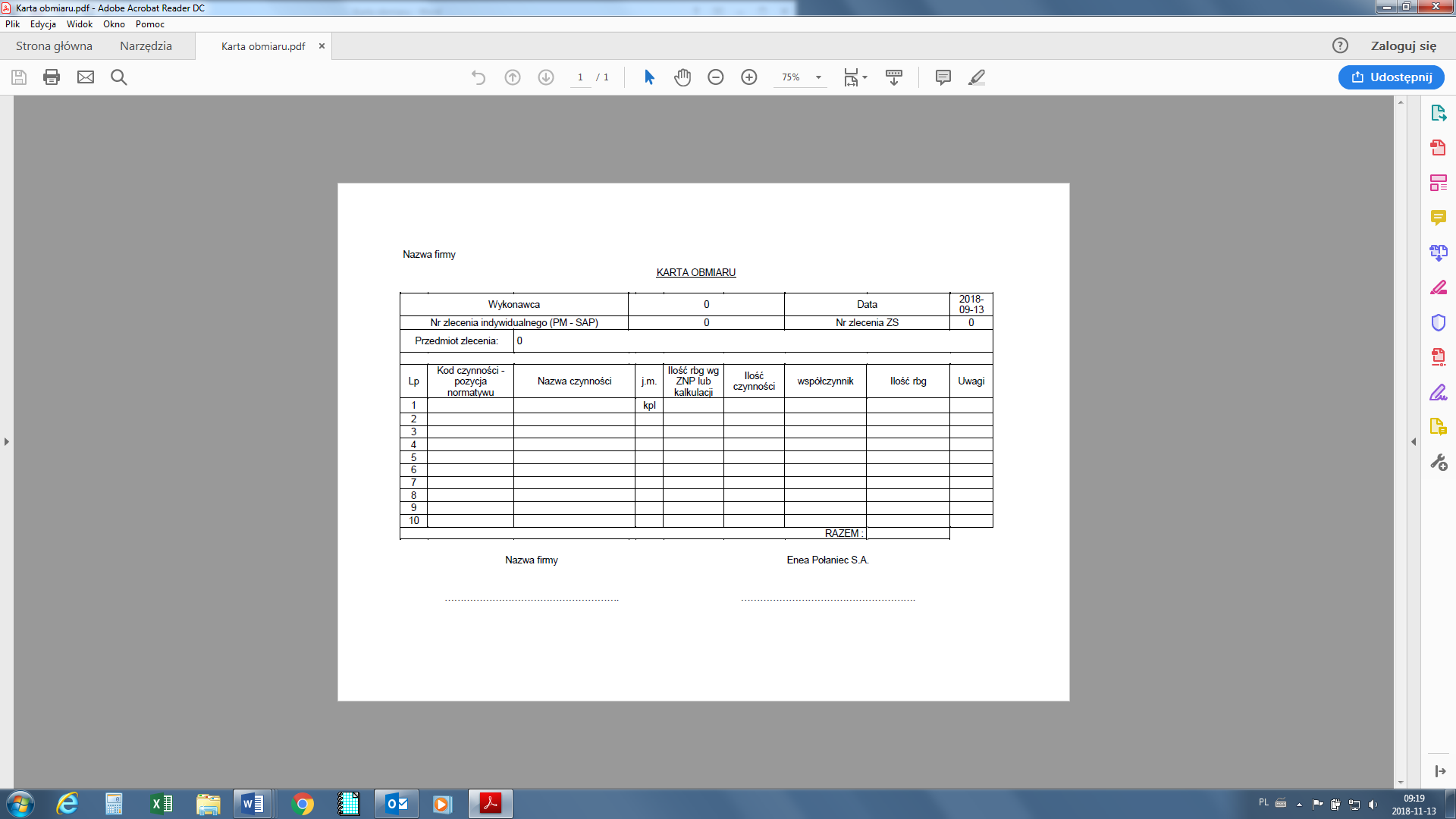 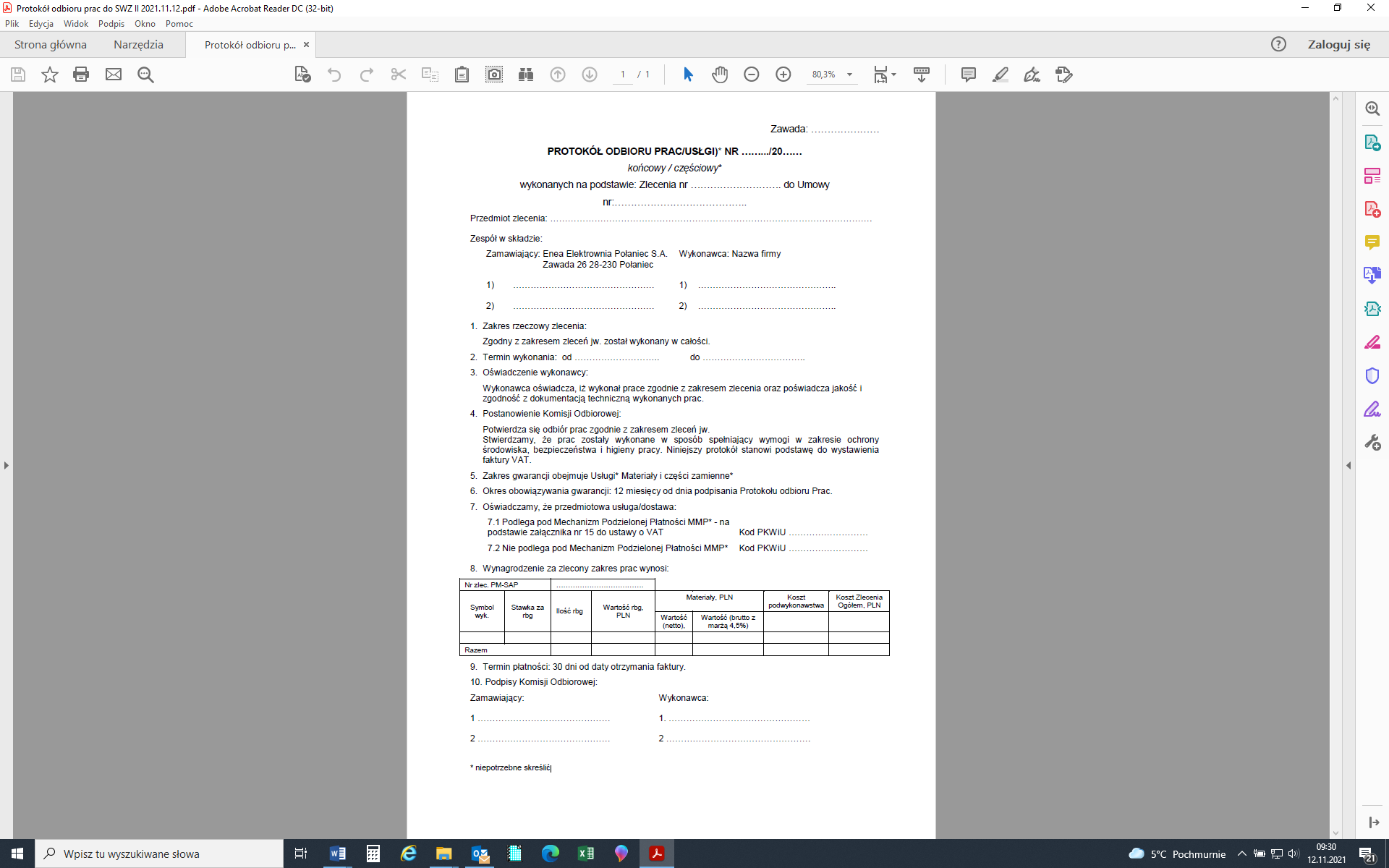 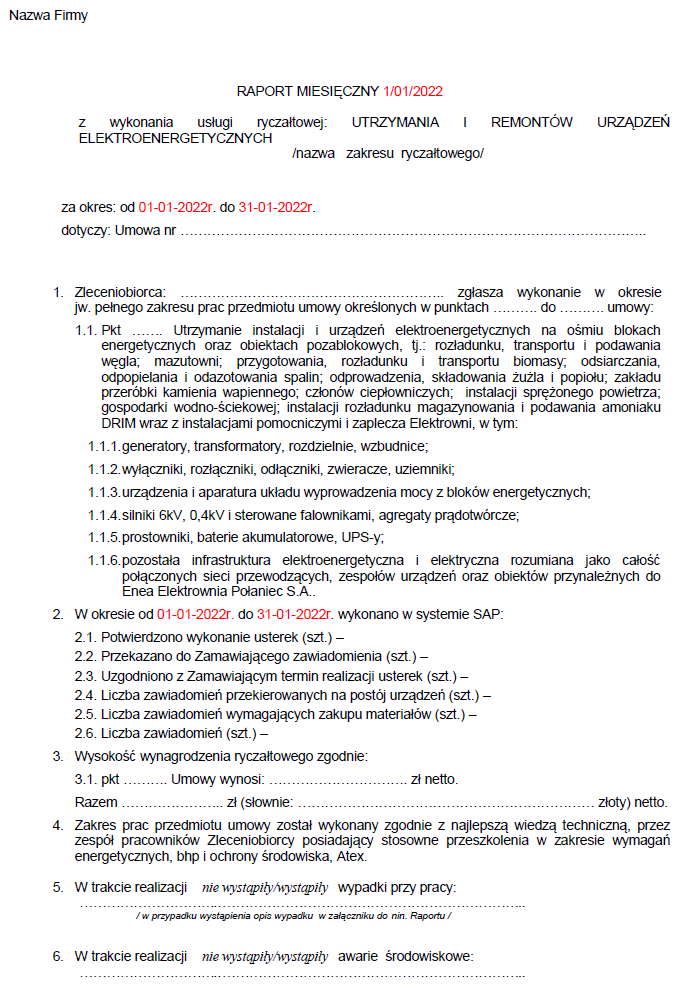 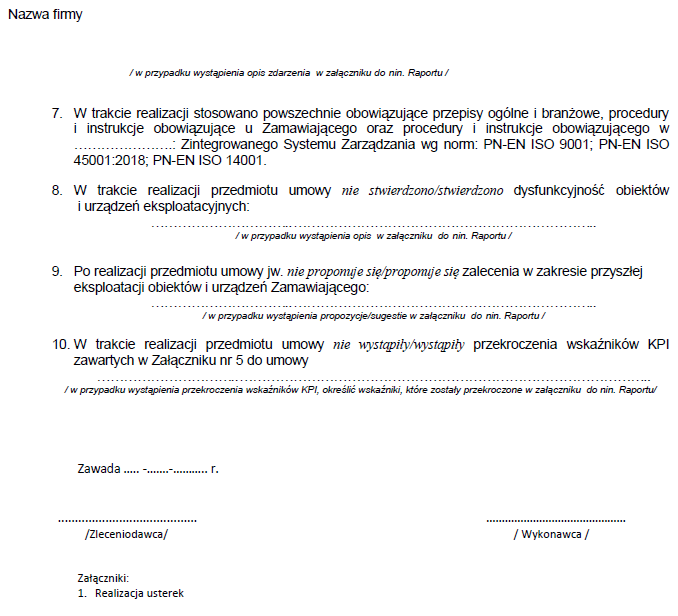 Załącznik nr 5 SWZ cz. II. Wskaźniki KPICzas reakcji, okres od potwierdzenia przyjęcia zgłoszenia od służb ruchu urządzeń technologicznych do podjęcia czynności utrzymania i remontowych Rework poniżej 1,3%, ilość powtarzających się Usterek na Urządzeniach liczona w okresie 30 dni od daty usunięcia UsterkiUsterki z zakresu utrzymania przeterminowane powyżej 30 dni*,*dotyczy Usterek przeterminowanych z przyczyn zawinionych przez WykonawcęTerminowość wykonania planowanych prac remontowych wg uzgodnionych harmonogramówDyspozycyjność Urządzeń po planowym remoncie w okresie gwarancyjnym - 97%Czas przystąpienia do usuwania AwariiSporządziłSprawdził pod względem merytorycznymSprawdził pod względem merytorycznymAntoni SalijAndrzej DziubaAntoni SalijJanusz ObierakAntoni SalijPiotr LebdaAntoni SalijMarek WojdanAntoni SalijŁukasz GlicaAntoni SalijEdyta SzymczakAntoni SalijMarek RodenkoZATWIERDZAJĄCY:Jerzy Król…………………………………………..(podpis i pieczęć Zatwierdzającego)PriorytetMaksymalny czas reakcjiMaksymalny czas reakcjiMaksymalny czas realizacji liczony od chwili dopuszczenia do pracRealizacja w czasieKlasa usługi***Czas przyjęcia zgłoszenia*Czas podjęcia działań**Maksymalny czas realizacji liczony od chwili dopuszczenia do pracRealizacja w czasieabcde0 – krytyczne10 min.20 min. lub czas uzgodniony1 godz. lub czas uzgodniony24h/7dni1 – decydujące2 godz.1 godz. lub czas uzgodniony4 godz. lub czas uzgodniony24h/7dni2 – ważne2 godz.2 godz. lub czas uzgodniony8 godz. lub czas uzgodniony24h/7dni3 – wymagane2 godz.8 godz. lub czas uzgodniony16 godz. lub czas uzgodniony24h/7dniL.p.DokumentacjaWymagana[x]Dokument źródłowy/uwagiAPRZED ROZPOCZĘCIEM PRAC W ELEKTROWNIPRZED ROZPOCZĘCIEM PRAC W ELEKTROWNIOpracowane przez Wykonawcę Szczegółowe instrukcje bezpiecznego wykonania pracxInstrukcja organizacji bezpiecznej pracy w Enea Elektrownia Połaniec S.A - I/NB/B/20/2013Opracowana przez Wykonawcę Instrukcja Organizacji Robót (IOR) do uzgodnienia  z Zamawiającym, tam gdzie to jest wymagane.xInstrukcja organizacji bezpiecznej pracy w Enea Elektrownia Połaniec S.A - I/NB/B/20/2013Wykaz urządzeń, sprzętu oraz narzędzi wykorzystywanych do pracxInstrukcja organizacji bezpiecznej pracy w Enea Elektrownia Połaniec S.A - I/NB/B/20/2013Wykazy osób  skierowanych do przeprowadzenia wizji lokalnej  (Załącznik Z-2 dokumentu związanego nr 2 do IOBP), tam gdzie to jest wymagane.xInstrukcja przepustkowa dla ruchu osobowego i pojazdów - I/NN/B/35/2008Wniosek o wydanie przepustek dla osób skierowanych do realizacji prac xInstrukcja przepustkowa dla ruchu osobowego i pojazdów - I/NN/B/35/2008Wniosek o wydanie przepustek dla pojazdów, tam gdzie to jest wymaganexInstrukcja przepustkowa dla ruchu osobowego i pojazdów - I/NN/B/35/2008Wniosek – zezwolenie na wjazd i parkowanie na terenie obiektów energetycznychxInstrukcja przepustkowa dla ruchu osobowego i pojazdów - I/NN/B/35/2008Wykazy osób  skierowanych do wykonywania prac na rzecz Enea Elektrownia Połaniec S.A. osobno przez wykonawcę i podwykonawców (Załącznik 
Z-1 dokumentu związanego nr 2 do IOBP)xInstrukcja organizacji bezpiecznej pracy w Enea Elektrownia Połaniec S.A - I/NB/B/20/2013 Kwestionariusz bezpieczeństwa i higieny pracy dla Wykonawców (Załącznik Z-5 dokumentu związanego nr 2 do IOBP)xInstrukcja organizacji bezpiecznej pracy w Enea Elektrownia Połaniec S.A - I/NB/B/20/2013Zakres prac (uzgodniony i zatwierdzony)xProjekt techniczny	 (uzgodniony i zatwierdzony)xJeśli jest wymaganyHarmonogram realizacji prac (uzgodniony i zatwierdzony)xJeśli jest wymaganyPlan odpadów przewidzianych do wytworzenia w związku z realizowaną umową zawierający prognozę: rodzaju odpadów, ilości oraz planowanych sposobach ich zagospodarowania xInstrukcja postępowania z odpadami wytworzonymi w  Elektrowni Połaniec  nr I/MS/P/41/2014Wniosek o nadanie upoważnienia (do pełnienia funkcji i obsługi w procesie organizacji pracy) (Załączniki Z-1A, Z-1D dokumentu związanego nr 2 do IOBP)xInstrukcja organizacji bezpiecznej Pracy w Enea Elektrownia Połaniec S.A - I/NB/B/20/2013Wykaz osób wskazanych do pełnienia funkcji poleceniodawcy / zlecającego wraz z zakresem proponowanego upoważnienia (Załącznik Z-1, Z1A do dokumentu związanego nr 2 do IOBP)xInstrukcja organizacji bezpiecznej Pracy w Enea Elektrownia Połaniec S.A - I/NB/B/20/2013Plan Kontroli i Badań (uzgodniony przez strony i zatwierdzony)xJeśli jest wymaganyUzgodniona z UDT Technologia naprawy (dla urządzeń wymagających dozoru z UDT)  xJeśli jest wymaganaBW TRAKCIE REALIZACJI PRACW TRAKCIE REALIZACJI PRACRaport z inspekcji wizualnej xUzgodniona z UDT Technologia naprawy (dla urządzeń wymagających dozoru z UDT)  xJeśli jest wymaganaMiesięczny raport z kontroli lub wizytacji strefy pracy i realizacji prac wraz z aspektami BHPxInstrukcja organizacji bezpiecznej Pracy w Enea Elektrownia Połaniec S.A - I/NB/B/20/2013Foty pomiarowexJeśli są wymaganeDokumentacja fotograficzna przed remontowa(stan zastany)xUzgodnienia zmiany zakresu prac (uzgodniony przez strony i zatwierdzony zakres) xZmiany harmonogramu realizacji prac (uzgodniony przez strony i zatwierdzony) xProtokoły odbiorów częściowych wraz z protokołami jakościowymi(uzgodniony przez strony i zatwierdzony)xDokumenty z przeprowadzonego zagospodarowania wytworzonych przez Wykonawcę odpadów.XInstrukcja postępowania z odpadami wytworzonymi w  Elektrowni Połaniec - I/MS/P/41/2014Pisemna informacja o wielkości zużycia substancji niebezpiecznych wwiezionych na teren Elektrowni.xInstrukcja przepustkowa dla ruchu materiałowego - I/NN/B/69/2008PO  ZAKOŃCZENIU  PRACxCPoświadczenia / OświadczeniaPoświadczenia / OświadczeniaSzkice, rysunki – dokumentacja z naniesionymi zmianamixSzkice, rysunki – dokumentacja z naniesionymi zmianamixAtesty materiałowe. Certyfikaty (materiałowe, zgodności z przepisami Unii Europejskiej CE, kalibracji …)xSprawozdanie z pomiarów.Komplet dokumentów dla stanu po zakończeniu pracxOświadczenie o gotowości do rozruchu urządzeń xDokumentacja jakościowaxDokumentacja technicznaxDokumentacja techniczno-ruchowa xAktualizacja Instrukcji Eksploatacji (etapami)xDwa tygodnie przed uruchomieniem urządzeniaPotwierdzony i zrealizowany Plan Kontroli i Badań xJeśli jest wymaganyDokumentacja fotograficznaxJeśli jest wymaganaProtokół kontroli spełnienia minimalnych wymagań dotyczących bezpieczeństwa i higieny pracy w zakresie użytkowania maszynyxInstrukcja przeprowadzania oceny minimalnych wymagań dotyczących bezpieczeństwa i higieny pracy w zakresie użytkowania maszyny - I/MR/P/9/2012 Zgłoszenie gotowości urządzeń do odbioruxRaport końcowy z wykonanych prac zawierający uwagi / zalecenia dotyczące urządzenia/obiektu, w tym układów i urządzeń współdziałających oraz dokumentację zdjęciowąxProtokoły odbiorów końcowy (uzgodniony przez strony i zatwierdzony)xProtokoły odbioru do uruchomienia i po ruchu próbnymxLp.Rodzaj pracyIlość zdarzeń/rok1.Silniki 0,4 kV do 160 kW na stanowisku pracy 1.1.wymiana tabliczki, listwy zaciskowej401.2.rozsprzęglenie silnika481.3.zesprzęglanie silnika481.4.wymiana odcinka kabla od puszki, skrzynki do silnika301.5.dosmarowanie łożysk4201.6.wymiana puszki łączeniowej przy silniku251.7.wymiana osłony przewietrznika261.8.wymiana przewietrznika261.9.wymiana silnika do 3kW201.10.podpięcie kabla do silnika251.11.ocena pracy silnika1002Pomiary elektryczne i inne na stanowisku pracy urządzeń elektrycznych2.1.pomiar izolacji urządzeń do 1 kV2502.2.pomiar rezystancji uzwojeń urządzeń do 1 kV1002.3.pomiar izolacji urządzeń powyżej 1 kV2002.4.pomiar rezystancji uzwojeń urządzeń powyżej 1 kV502.5.pomiar obciążenia odbioru do 1 kV402.6.ocena stanu łożysk urządzenia1202.7.pomiar temperatury 402.8.kontrola stanu i nastawy termika462.9.pomiar skuteczności ochrony przeciwporażeniowej802.10.pomiar rezystancji uziemienia563.Silniki 6 kV3.1.ocena pracy silnika803.2.dosmarowanie łożysk2763.3.usunięcie przyczyny ocierania wentylatora o osłonę 203.4.czyszczenie radiatorów lub siatek silnika4203.5.usunięcie usterki punktu do uziemiania kabla103.6.rozsprzęglenie silnika (do prób na stanowisku)203.6.zesprzęglenie silnika (do prób na stanowisku)204.Tor prądowy odbioru o mocy do 160 kW w rozdzielni 0,4 kV szafowej lub segmentowej4.1.wymiana stycznika604.2.wymiana termika404.3.wymiana zabezpieczenia zwarciowego364.4.sprawdzenie kompletności toru prądowego224.5.sprawdzenie i regulacja wjazdu członu ruchomego245.Usuwanie usterek w polach rozdzielni 6 kV 5.1.regulacja wjazdu wyłącznika485.2.regulacja uziemnika stałego405.3.wymiana wskaźnika załącz/wyłącz wyłącznika105.4.wymiana krańcówek zazbrajania wyłącznika105.5.usunięcie usterki napędu zazbrajania wyłącznika125.6.wymiana przekładnika prądowego126.Układ chłodzenia transformatorów olejowych (TB, TZ, TR, TZO)6.1.wymiana silikażelu406.2.pobranie próbek olejowych206.3.wymiana stycznika w układzie chłodzenia66.4.wymiana wyłącznika w układzie chłodzenia66.5.pomiar ciągłości uziemienia 207.Układ zasilania zespołów prostowniczych elektrofiltrów7.1.rozszynowanie zespołu po stronie NN i WN207.2.zszynowanie zespołu po stronie NN i WN207.3.wymiana silikażelu727.4.uzupełnienie poziomu oleju507.5.pobranie próbki olejowej308.Przewody i kable 0.4 kV o max. przekr. do 70 mm28.1.zarobienie żył kabla1008.2.identyfikacja trasy kablowej i lokalizacja uszkodzenia kabla128.3.montaż puszki łączeniowej na kablu w miejscu uszkodzenia128.4.poprawa ułożenia (mocowania) kabla809.Kable 0,4 kV i 6 kV oraz 15 kV o max. przekr. 95-:-240 mm29.1.poprawa ułożenia (mocowania) kabla4010.Oświetlenie w pomieszczeniach przemysłowych oraz usuwanie usterek w obwodach gniazd 1-faz. i 3-faz pomieszczeń przemysłowych z wyłączeniem pomieszczeń ruchu elektrycznego i AKPiA o wysokości pomieszczenia do 3 m10.1.wymiana źródła światła w oprawie 220010.2.wymiana statecznika2010.3.wymiana układu zapłonowego4010.4.wymiana klosza8010.5.wymiana (naprawa) zamocowania oprawy4010.6.identyfikacja obwodu3210.7.wymiana gniazd i wyłączników 1-faz.6810.8.wymiana gniazd i wyłączników 3-faz.4810.9.czyszczenie kloszy15511.Instalacja uziemiająca i wyrównawcza11.1.usunięcie usterki instalacji wyrównawczej przy urządzeniu8011.2.usunięcie usterki instalacji uziemiającej przy urządzeniu8012.Generator i układ wzbudzenia generatora12.1.sprawdzenie szczelności gazowej1612.2.lokalizacja nieszczelności1612.3.czyszczenie szczotkotrzymacza z wymianą szczotek8412.4.transport CO2 na stanowisko 4x10 butli1212.5.wymiana przekładnika z wypięciem i podpięciem przewodów1212.6.wymiana szczotek pomiarowych napięć wałowych1812.7.demontaż i montaż osłony wyciszającej 1212.8.przygotowanie generatora z szynoprzewodami do pomiaru, pomiar skrócony rezystancji izolacji generatora, przywrócenie generatora do eksploatacji1612.9.przygotowanie układu wzbudzenia do pomiaru rezystancji izolacji, pomiar rezystancji izolacji wirnika, pomiar rezystancji izolacji układu wzbudzenia, przywrócenie układu wzbudzenia do eksploatacji.1613.Prace inne13.1.prace przy załadunku i rozładunku urządzeń elektrycznych4213.2.prowadzenie gospodarki zużytymi źródłami światła zawierającymi rtęć2813.3.udział w odbiorach urządzeń podlegających UDT814.Prace wspomagające służby Elektrowni14.1.prowadzenie rejestracji protokołów z przeprowadzonych badań i pomiarów urządzeń elektroenergetycznych25014.2.prowadzenie rejestru sprawdzanych silników 6 kV (na stacji prób) z opisem m.in.: daty, wyników pomiarów12014.3.prowadzenie rejestru przeglądów silników 0,4 kV wyremontowanych z opisem m.in.: daty, powodu remontu10014.4.prowadzenie rejestru przeglądów /wymian silników 6 kV zainstalowanych na obiektach elektrowni z opisem m.in.: daty przeglądu i daty następnego przeglądu12014.5.prowadzenie rejestru z przeglądu szczotkotrzymaczy i oceny stanu izolacji układu wzbudzenia generatorów z opisem m.in.: daty, wartości rezystancji izolacji9614.6.dokumentowanie termowizyjne i fotograficzne zdarzeń związanych z zakłóceniami w pracy i awariami urządzeń elektroenergetycznych200Lp.NazwaLataLataLataLp.Nazwa2022202320241.Blok 2RB2.Blok 3RB3.Blok 4RB4.Blok 5RB5.Blok 6RB6.Blok 7RBRK7.Blok 9RKInspekcjaRŚLp.Urządzenie/ zakres prac1. Remont generatora TWW-200-2A, TWW-230-2A/mP, TWW-240-2/mP, TWW-242-2A/mP:1.1.Odłączenie kabli, demontaż aparatu szczotkowego1.2.Kontrola stanu pierścieni ślizgowych wirnika, pomiary1.3.Wymiana wirnika – prace w części elektrycznej, transport (jeżeli jest wymiana)1.4.Przegląd aparatu szczotkowego1.5.Czyszczenie wnętrza generatora1.7.Próba wodna uzwojenia stojana1.8.Rozszynowanie generatora, demontaż gwiazdy1.9.Próba napięciowa uzwojenia stojana i pomiary wnz1.10.Kontrola pakietu i zawieszenia żelaza czynnego stojana1.11.Sprawdzenie stanu instalacji pomiaru temperatur stojana, usunięcie usterek w układzie1.12.Sprawdzenie stanu klinowania uzwojenia stojana1.13.Kontrola mocowania czół uzwojenia stojana1.14.Czyszczenie czół uzwojenia stojana i teflonów1.15.Kontrola ewentualna wymiana uszczelek izolatorów wodnych1.16.Kontrola ewentualna wymiana uszczelek izolatorów prądowych1.17.Zszynowanie generatora, montaż gwiazdy1.18.Czyszczenie i lakierowanie elementów izolacyjnych kozła łożyskowego i osłon wentylatorów wewnętrznych generatora1.19.Montaż osłon izolatorów wyprowadzenia mocy1.20.Pomiary elektryczne generatora (rezystancja uzwojeń, rezystancja izolacji uzwojeń stojana, wirnika, wzbudzenia, badanie ciągłości przewodów uziemiających)1.21.Kontrola wnętrza generatora przed zamknięciem włazu1.22.Zamknięcie przegród wewnętrznych i włazu do beczki generatora1.23.Próba szczelności generatora i układu gazowego, usunięcie usterek1.24.Montaż aparatu szczotkowego, podłączenie kabli1.25.Montaż i dotarcie szczotek1.26.Demontaż, montaż i uruchomienie osłony dźwiękochłonnej1.27.Sporządzenie protokołów z remontu oraz prób, pomiarów1.28.Aktualizacja opisów2.Remont wzbudnicy: 2.1.Odpięcie i podpięcie kabli, przegląd wzbudnicy2.2.Czyszczenie i lakierowanie elementów izolacyjnych kozłów łożyskowych2.3.Kontrola stanu klinowania uzwojeń wzbudnicy2.4.Kontrola mocowania czół uzwojenia stojana – usunięcie usterek2.5.Pomiary elektryczne  (próba napięciowa, rezystancja uzwojeń, rezystancja izolacji uzwojeń, układy pomiarowe temperatur)2.6.Sporządzenie protokołów z remontu oraz prób, pomiarów3.Remont wzbudzenia:3.1.Remont rozdzielni wzbudzenia, wyłącznika AGP (sprawdzenie stanu styków wyłącznika), rezystorów i połączeń z generatorem, czyszczenie, dokręcenie połączeń śrubowych, pomiary elektryczne3.2.Przegląd układu szyn oraz połączeń kablowych 500Hz i prądu stałego na odcinku wzbudnica-prostownik-generator oraz usunięcie usterek3.3.Przegląd połączeń uziemiających. Przegląd i pomiary transformatora zasilającego regulator wzbudzenia3.4.Remont prostowników wzbudzenia - pomiary diod, bezpieczników i kondensatorów, wymiana uszkodzonych elementów, czyszczenie radiatorów, szyn i izolatorów, dokręcenie, sprawdzenie połączeń i odłączników, pomiary elektryczne izolacji3.5.Przegląd wentylatorów (wymiana łożysk) i silników wentylatorów chłodzenia prostownika3.6.Próby funkcjonalne.  Przegląd i badanie ciągłości połączeń uziemiających3.7.Usunięcie usterek w układachLp.Nazwa urządzenia/typLicz. Zainst.RemontRemontRemontLp.Nazwa urządzenia/typLicz. Zainst.2022202320241.Transformator blokowy bl.2
TOBNRLa 290000/23010002.Transformator blokowy bl.3
TOBNRLa 290000/23011003.Transformator blokowy bl.4TOBNLa 270000/22010104.Transformator blokowy bl.5TOBNRLa 290000/40010105.Transformator blokowy bl.6TOBNRLa 290000/40010106.Transformator blokowy bl.7
TOBNRLa 290000/40010017.Transformator blokowy bl.9
typ TWBm 270000/400  1100Lp.Nazwa urządzenia/typLicz. Zainst.RemontRemontRemontLp.Nazwa urządzenia/typLicz. Zainst.2022202320241.Transformator odczepowy bl.2; typ TDRbx 25000/1510002.Transformator odczepowy bl.3;  typ TDR 25000/15x11003.Transformator odczepowy bl.4;  typ TJRc 32000/15,7510004.Transformator odczepowy bl.5;  typ TJRc 32000/15,7510005.Transformator odczepowy bl.6;  typ TJRc 32000/15,7510006.Transformator odczepowy bl.7;  typ TDR 2500010017.Transformator odczepowy bl.9;  typ TONRLa 32000/15/32 11008.Transformator potrzeb ogólnych nr1;  typ TDR25000/110/25 10109.Transformator potrzeb ogólnych nr2;  typ TDR25000/110x  25101010.Transformator odczepowy TZO;  typ TWAR3D 25000/15PN1100Lp.Nazwa urządzenia/typLicz. Zainst.RemontRemontRemontLp.Nazwa urządzenia/typLicz. Zainst.2022202320241.Transformatory suche tradycyjne 
typ T3Gc 630/6, T3Gc 1000/6. 1002015152.Transformatory żywiczne
typ TZM 1000/6, TZAM 1000/6 301055Lp.Nazwa urządzenia/typLicz. zain.RemontRemontRemontLp.Nazwa urządzenia/typLicz. zain.2022202320241.Rozdzielnia blokowa bl.1;  typ PREM 14S 6kV 1600A 46 pól, wył. VD4 11002.Rozdzielnia blokowa bl.2;  typ D12P 6kV 1600A 40 pól, wył. VD411003.Rozdzielnia blokowa bl.3;  typ PREM 14S 6kV 1600A 46 pól, wył. VD4 10104.Rozdzielnia blokowa bl.4;  typ D12P 6kV 1600A 40 pól, wył. VD410105.Rozdzielnia blokowa bl.5;  typ PREM 14S 6kV 1600A 48 pól, wył. VD410006.Rozdzielnia blokowa bl.6;  typ PREM 14S 6kV 1600A 48 pól, wył. VD410107.Rozdzielnia blokowa bl.7;  typ D12P 6kV 1600A 40 pól, wył. VD410018.Rozdzielnia blokowa bl.9;  typ PREM 14S 6kV 1600A 48 pól, wył. VD411009.Rozdzielnia potrzeb ogólnych PO1;  typ PREM 14S  6kV 1250A 32 pola wył. VD4110010.Rozdzielnia potrzeb ogólnych PO2;  typ PREM 14S  6kV 1250A 32 pola wył. VD4110011.Rozdzielnia potrzeb ogólnych RO1AB;  PREM-14SM  6kV 1250A 48 pól wył. VC-1100012.Rozdzielnia potrzeb ogólnych OBCA/B;  typ PREM 14S 6kV 1250A 22 pola wył. ECA2000Lp.Nazwa urządzenia/typLiczba zainstal.RemontRemontRemontLp.Nazwa urządzenia/typLiczba zainstal.2022202320241.Silniki pomp wody zasilającej; typ: 2AZM-3200/60000Y4 3,2MW246332.Silniki pomp kondensatu; typ SVf 355X4C 250 kW246363.Silniki pomp wody chłodzącej typ SBJVe 1616s/01/E 1250 kW82224.Silniki pomp obiegu mieszanego; typ SBJVe1716t/01 3150 kW21115.Silniki pomp olejowych; typ SZDc 176tE 200 kW
typ SZJc  176tE 200 kW84126.Silniki młynów węglowych typ SZJr 138r/01 400 kW42101087.Silniki wentylatorów młynów; typ Sfr 750XK4 630 kW
typ SZJr134r     630 kW 42101088.Silniki wentylatorów podmuchu 1-7; typ SZJr 148/10t  850/450 kW144229.Silniki wentylatorów spalin 1-7; typ Sf 750X10   1250 kW
typ SZJf 1410L 1250 kW1442210.Silniki wentylatorów spalin 9 typ HXR 560LT6 ABB 1807 kW220011.Silniki dmuchaw wysokoprężnych bl.9- typ HXR 355LC4 250 kW622212.Silniki sprężarek powietrza bl.9 200 kW311113.Silniki taśmociągów nawęglania: typ Sfr 560Y6m  320 kW
typ SZJc196tsp4 320 kW; typ SZDc196t 320 kW; typ Tsh 450 h6bspec 500 kW622214.Silniki pomp bagrowych: typ Sh 400H4Bm; typ Sf 400X4-E842215.Silniki pomp wody dodatkowej: typ SZDc 194s/2E; typ SZDc 194t/3E 411116.Silniki pomp wody powrotnej, typ SZDc 194t/2E 400 kW
typ typ Sh 400H4Bm 400 kW411117.Silniki członu ciepłowniczego typ SCUdm124se 500 kW
typ SZDc 194s 320 kW711118.Silniki taśmociągów składowiska typ Sf 355LK-4330119.Silniki wentylatorów wspomagających typu KR7038B-AA08 3,2 MW411120.Silniki pomp recyrkulacyjnych
typ KA2459X-BH01E-Z 825 kW822221.Silniki wentylatorów n.n. typ KA2408X-BHE01E-Z 340 kW210122.Silniki mieszadeł natleniających typ KA2408X-BH05E-Z 300 kW411123.Silniki młynów kamienia wapiennego typ BRN500Y-4sp 520 kW211024.Silnik przenośnika gipsu typ Sh 355X4BE 250 kW110025.Silniki rębaków typ Sh450H4C 800 kW2010Lp.Urządzenie/ zakres prac1. Remont rozdz. gniazd remontowych:1.1.Czyszczenie rozdzielni z pyłu i kurzu.1.2.Przegląd rozłączników, zabezpieczeń i gniazd.1.3.Sprawdzenie i konserwacja  zamków, zawiasów, połączeń.   1.4.Aktualizacja opisów.1.5.Wymiana uszkodzonych gniazd i wyłączników.1.7.Usunięcie wszelkich usterek.2.Remont rozdzielnic oświetlenia:2.1.Czyszczenie rozdzielni z pyłu i kurzu.2.2.Sprawdzenie i konserwacja  zamków zawiasów.2.3.Sprawdzenie i konserwacja połączeń zerujących.2.4.Aktualizacja opisów.2.5.Wymiana zużytej  aparatury.2.6.Usunięcie usterek3. Remont rozdzielnic  A,B,C,D,D1.1,H, E, F, N:3.1.Czyszczenie rozdzielni z pyłu i kurzu.3.2.Przegląd, konserwacja i sprawdzenie stanu technicznego aparatury łączeniowej, wymiana uszkodzonej.3.3.Przegląd i konserwacja łączników w polach zasilania podstawowego i rezerwowego3.4Przegląd i konserwacja połączeń uziemiających i połączeń wyrównawczych.3.5.Przegląd  i konserwacja listew zaciskowych.3.6.Przegląd i konserwacja  połączeń prądowych w oszynowaniu rozdzielnic.3.7.Wymiana zużytych/uszkodzonych elementów, aparatury.3.8.Wymiana zużytych uszczelek gumowych relacji konstrukcja rozdzielnicy a drzwi rozdz.3.9.Usunięcie usterek3.10.Pomiary rezystancji izolacji kabli zasilających rozdzielnie i oszynowania rozdzielni.3.11.Aktualizacja opisów.3.12.Aktualizacja  schematu jednokreskowego3.13.Sporządzenie oceny stanu technicznego rozdzielnicy na podstawie zleconego zakresu prac.4.Remont rozdzielni RNA/B: 4.1.Czyszczenie rozdzielni i aparatury z pyłu i kurzu.4.2.Przegląd wyłączników DS-425b.4.3.Przegląd stanu technicznego aparatury łączeniowej.4.4.Remont członów ruchomych - wymiana zużytej aparatury łączeniowej.4.5.Przegląd i sprawdzenie stanu listew zaciskowych, zestyków  oszynowania, złączy tulipanowych.4.6.Sprawdzenie i nastawa poprawności nastaw przekaźników termicznych.4.7.Przegląd , konserwacja, remont  mechanizmów współpracy członów stałych  i ruchomych.4.8.Przegląd i konserwacja połączeń śrubowych w oszynowaniu rozdzielni, wyeliminowanie  miejsc korozji oraz zabezpieczenia połączeń prądowych przed korozją4.9.Sprawdzenie stanu technicznego i umocowania osłon izolacyjnych szyn w   przedziałach kablowych.4.10.Konserwacja zamków i zawiasów drzwi pól odpływowych.4.11.Przegląd i konserwacja połączeń uziemiających i połączeń wyrównawczych.4.12.Aktualizacja opisów i schematu jednokreskowego rozdz.4.13.Uszczelnienie dna szaf przedziałów kablowych.4.14.Sporządzenie oceny stanu technicznego rozdzielnicy na podstawie zleconego zakresu prac.5.Remont rozdzielni RNE:5.1.Czyszczenie rozdz. oraz szaf ogrzewania izolatorów i lejów zsypowych z pyłu i kurzu.5.2.Przegląd stanu technicznego aparatury łączeniowej, szafy ogrzewania izolatorów elektrofiltrów, szafy ogrzewania  lejów zsypowych elektrofiltrów.5.3.Przegląd i sprawdzenie stanu listew zaciskowych, wymiana przegrzanych i uszkodzonych.5.4.Sprawdzenie i konserwacja zamków i zawiasów drzwi.5.5.Sprawdzenie poprawności mocowania uszczelek w drzwiach/  ramach szaf.5.6.Wykonanie wylewek gipsowych w szafach rozdzielnic.5.7.Uaktualnienie opisów i oznaczeń aktualizacja schematu jednokreskowego.5.8.Wykonanie pomiarów rezystancji izolacji kabli zasilających rozdzielnię i oszynowania rozdzielnicy.6.Remont oświetlenia całość bloku:6.1.Czyszczenie  opraw i kloszy z pyłu i kurzu ( około 500 opraw)6.2.Wymiana zużytych źródeł światła ( sodowe, metalohalogenkowe, zwykłe, świetlówkowe).6.3.Wymiana  zużytych/ uszkodzonych opraw.6.4.Uzupełnienie brakujących opisów i oznaczeń.6.5.Likwidacja zbędnych kabli, osprzętu.6.6.Usunięcie usterek. 6.7.Sprawdzenie sterowania oświetlenia awaryjnego należy wyłączyć napięcie zasilające oświetlenie podstawowe i zmierzyć czas po jakim załączy się oświetlenie awaryjne czas należy odnotować protokole.7.Remont układu elektrycznego  DC:7.1.Czyszczenie rozdzielni z pyłu i kurzu.7.2.Przegląd i sprawdzenie stanu technicznego aparatury łączeniowej, wymiana uszkodzonej.7.3.Przegląd i sprawdzenie stanu listew zaciskowych. wymiana przegrzanych i uszkodzonych.7.4.Sprawdzenie i konserwacja zamków i zawiasów drzwi.7.5.Sprawdzenie i konserwacja połączeń wyrównawczych i uziemiających.7.6.Aktualizacja opisów i oznaczeń, schematu jednokreskowego rozdzielni.7.7.Sprawdzenie stanu naczyń akumulatorowych, płyt i izolacji płyt, elektrolitu, połączeń i ustawienia baterii.7.8.Sprawdzenie stanu pomieszczeń akumulatorni: wentylacji, oświetlenia i ogrzewania, usunięcie usterek.7.9.Pomiary rezystancji izolacji kabli zasilających rozdzielnie i oszynowania rozdzielni8.Remont silników 0,4 kV:8.1Czyszczenie silników z pyłu i kurzu.8.2Ocena  stanu technicznego łożysk w silniku 8.3.Ustalenie wspólnie ze Zleceniodawca ostatecznego zakresu remontu silników 0,4 kV.8.4.Demontaż silnika/ów ze stanowiska.8.4.Transport silnika/ów do warsztatu.8.5.Czyszczenie obudowy silników.8.6.Wyjazd wirnikiem ze stojana.8.7.Przegląd stojana tj: sprawdzenie stanu technicznego żelaza czynnego obwodu napięciowego, prądowego, pomiar rezystancji izolacji.8.8.Przegląd wirnika sprawdzenie stanu technicznego obwodu magnetycznego prądowego.8.9.Sprawdzenie pasowań tarcz łożyskowych, czopów.8.10.Wymiana łożysk.8.11.Montaż poszczególnych elementów silnika.8.12.Sprawdzenie poprawności pracy silnika.8.13.Sprawdzenie poziomu drgań silnika.8.14.Transport silnika na stanowisko.8.15.Montaż silnika.8.16.Zesprzęglenie silnika.8.17.Sporządzenie protokołu z przeprowadzonych czynności8.18.Sprawdzenie połączeń śrubowych w skrzynkach łączeniowych dokręcenie luźnych, usunięcie zwarcia w puszkach łączeniowych.8.19.Pomiar rezystancji izolacji kabla zasilającego z silnikiem.8.20Sporządzenie protokołów z przeprowadzonych pomiarów.9.Linie kablowe:9.1.Sprawdzenie wizualne tras kablowych, stanu muf, stanu uszczelnienie przejść przez ścianę, stropy, grodzie.9.2.Sprawdzenie połączeń śrubowych w tabliczkach zaciskowych, usunięcie usterek.9.3.Wymiana zużytych/ uszkodzonych skrzynek złączy kablowych9.3.Uporządkowanie tras kablowych w zakres uporządkowania wchodzi: czyszczenie tras kablowych, mocowanie kabli do konstrukcji kablowych, uzupełnienie konstrukcji kablowych.9.4.Likwidacja zbędnych kabli, muf, skrzynek, puszek.9.5.Usunięcie wszelkich usterek.10.Remont instalacji elektrofiltrów:10.1.Sprawdzenie wizualne i poprawa mocowań kabli/przewodów zasilających grzałki.10.2.Sprawdzenie połączeń prądowych na listwach zaciskowych w skrzynka łączeniowych, dokręcenie luźnych10.3.Aktualizacja opisów10.4.Wymiana przegrzanych uszkodzonych elementów.Lp.Urządzenie/Zakres prac1.Silniki (ok. 30 szt.):1.1.Czyszczenie silników z pyłu i kurzu.1.2.Ocena  stanu technicznego łożysk w silniku 1.3.Ustalenie wspólnie ze Zleceniodawca ostatecznego zakresu remontu silników 0,4 kV.1.4.Demontaż silnika/ów ze stanowiska.1.5.Transport silnika/ów do warsztatu.1.6.Czyszczenie obudowy silników.1.7.Wyjazd wirnikiem ze stojana.1.8.Przegląd stojana tj: sprawdzenie   stanu technicznego żelaza czynnego obwodu napięciowego, prądowego, pomiar rezystancji izolacji.1.9.Przegląd wirnika sprawdzenie stanu technicznego obwodu magnetycznego prądowego.1.10.Sprawdzenie pasowań tarcz łożyskowych, czopów.1.11.Wymiana łożysk.1.12.Montaż poszczególnych elementów silnika.1.13.Sprawdzenie poprawności pracy silnika.1.14.Sprawdzenie poziomu drgań silnika.1.15.Transport silnika na stanowisko.1.16.Montaż silnika.1.17.Zesprzęglenie silnika.1.18.Sporządzenie protokołu z przeprowadzonych czynność1.19.Sprawdzenie połączeń śrubowych w skrzynkach łączeniowych dokręcenie luźnych.1.20.Pomiar rezystancji izolacji kabla zasilającego z silnikiem.1.21.Sporządzenie protokołów z przeprowadzonych pomiarów.2.Rozdzielnice (segmentów  ok 40, szaf ok. 40):2.1.Czyszczenie rozdzielnicy i aparatury rozdzielczej z pyłu i kurzu. 2.2.Przegląd i konserwacja  wyłączników w polach zasilania podstawowego i rezerwowego.2.3.Przegląd i konserwacja stanu technicznego aparatury łączeniowej.2.4.Przegląd i konserwacja stanu technicznego listew zaciskowych, zestyków.2.5.Przegląd i konserwacja mechanizmów współpracy członów stałych  i ruchomych.2.6.Sprawdzenie stanu technicznego  mocowań i osłon izolacyjnych przedziałów przyłączeniowych i oszynowania rozdzielnicy.2.7.Przegląd i konserwacja  połączeń śrubowych w oszynowaniu rozdzielnicy wyeliminowanie miejsc korozji oraz zabezpieczenie przed korozją.2.8.Przegląd i konserwacja połączeń wyrównawczych, uziemiających.2.9.Sprawdzenie poprawności nastaw  i działania zabezpieczeń termicznych nastawa  1.1In.2.10.Doszczelnienie dna szaf rozdzielczych.2.11.Aktualizacja opisów i schematu jednokreskowego rozdzielnicy2.11.Pomiar rezystancji izolacji kabli zasilających i oszynowania rozdzielnicy.2.13.Sporządzenie oceny stanu technicznego rozdzielnicy na podstawie zleconego zakresu prac.3.Oświetlenie (około 500 szt.)3.1.Czyszczenie  opraw i kloszy z pyłu i kurzu. 3.2.Wymiana zużytych źródeł światła( OSRAM Powerstar HQI-E250W/D/PRO;  OSRAM Powerstar HQI-E 70W/ND;  VENYTURE 150W/C/U/LU/E90/UVS/737, VENTURE WHITE-LUXPLUS HIT 150W/U/LU/T46/740;   VENTURE WHITE- HIT 70W .3.3.Wymiana uszkodzonych opraw3.3Uzupełnienie brakujących opisów i oznaczeń.3.5.Sprawdzenie poprawności sterowania oświetleniem3.6.Usunięcie Usterek.3.7.Sprawdzenie sterowania oświetlenia awaryjnego należy wyłączyć napięcie zasilające oświetlenie podstawowe i zmierzyć czas po jakim załączy się oświetlenie awaryjne czas należy odnotować protokole.Lp.Urządzenie /zakres prac1.Silniki (15 szt. silników na każdy rok):1.1.oczyszczenie silnika z pyłu i kurzu i jego oględziny.1.2.sprawdzenie temperatury osłon zewnętrznych.1.3.sprawdzenie stanu łożysk.1.4.wymiana  silnikawymiana elementu silnika (przewietrznik, osłona, tabliczka…)1.4.sprawdzenie stanu przewodów, uszczelnień.wymiana kabla/ przewodu1.5.sprawdzenie czytelności tabliczek informacyjnych.1.6.sprawdzenie stanu połączeń śrubowych  zewnętrznych (mocujących, kontaktowych) oraz w skrzynkach zaciskowych silników.1.7.pomiar rezystancji izolacji.1.8.pomiary  ciągłości przewodów połączeń wyrównawczych.1.9.usunięcie usterek.1.10.sporządzenie protokołu (dla każdego silnika) z przeprowadzonych czynności, protokół sporządzić zgodnie z obowiązującą instrukcją eksploatacji urządzeń i instalacji w wykonaniu przeciwwybuchowym.2.Linie kablowe (10 szt. skrzynek na każdy rok):2.1.oczyszczenie skrzynek ZK  z pyłu i kurzu i ich oględziny 2.2.sprawdzenie stanu połączeń śrubowych w skrzynkach zaciskowych, dokręcenie luźnych.2.3.sprawdzenie stanu zadławień kabli.2.4.oględziny zewnętrzne  linii kablowych. 2.5.wymiana listwy zaciskowej2.6wymiana skrzynki.2.7.usunięcie usterek.2.8.sporządzenie protokołu (dla każdego obwodu) z przeprowadzonych czynności, protokół sporządzić zgodnie z obowiązującą instrukcją eksploatacji urządzeń i instalacji w wykonaniu przeciwwybuchowym.3.Oświetlenie (120 szt. opraw na każdy rok)3.1.czyszczenie opraw i kloszy z pyłu i kurzu.3.2.wizualne sprawdzenie stanu technicznego oprawy, klosza, zadławień, uszczelnień, uchwytów, wysięgników, kabli.3.3wymiana zużytych źródeł światła (metalohalogenkowe 150W; świetlówki 36W  trzonek G13).3.4.wymiana oprawy3.4.sprawdzenie czy są dobrze dokręcone wszystkie śruby, nakrętki, dławik, zaślepki.3.5.sprawdzenie poprawności sterowania oświetleniem.3.6.usunięcie usterek.3.7.pomiar rezystancji izolacji oprawy, obwodu, ciągłości przewodów połączeń wyrównawczych.3.8.sporządzenie protokołu (dla każdego obiektu) z przeprowadzonych czynności, protokół sporządzić zgodnie z obowiązującą instrukcją eksploatacji urządzeń i instalacji w wykonaniu przeciwwybuchowym.4.Elektrowibratory (8 szt. na każdy rok):4.1.czyszczenie obudowy z pyłu i kurzu.4.2.sprawdzenie połączeń śrubowych, dokręcenie luźnych.4.3.dosmarowanie łożysk rolkowych.4.4.sprawdzenie stanu przewodów zasilających.4.5.wymiana elektrowibratora.4.5.sprawdzenie połączeń  prądowych w tabliczkach zaciskowych, listwach zaciskowych.wymiana skrzynki łączeniowej4.6.usuniecie usterek4.7.sporządzenie protokołów z przeprowadzonych czynności zgodnie z obowiązującą instrukcją eksploatacji urządzeń i instalacji w wykonaniu przeciwwybuchowym.5.Separator (7 szt. na każdy rok):5.1czyszczenie obudowy z pyłu i kurzu.5.2.sprawdzenie temperatury osłon zewnętrznych.5.3.sprawdzenie stanu przewodów, doszczelnień wprowadzeń przewodów.5.4sprawdzenie połączeń śrubowych całości separatora.5.5sprawdzenie  połączeń prądowych w tabliczkach zaciskowych i łączeniowych.5.6.wymiana separatora5.7.usunięcie usterek5.8.sporządzenie protokołów z przeprowadzonych czynności zgodnie z obowiązującą instrukcją eksploatacji urządzeń i instalacji w wykonaniu przeciwwybuchowym.6.Pierścienie ślizgowe:6.1.czyszczenie obudowy z pyłu i kurzu.6.2.sprawdzenie doszczelnień pierścieni, wymiana zużytych/ uszkodzonych uszczelek.6.3.sprawdzenie połączeń prądowych dokręcenie luźnych.6.5doszczelnienie wprowadzeń/wyprowadzeń przewodów/kabli.6.6sprawdzenie stanu technicznego pierścieni ślizgowych.6.7.usunięcie usterek.6.8.sporządzenie protokołu zgodnie z obowiązującą instrukcją eksploatacji urządzeń i instalacji w wykonaniu przeciwwybuchowym. Lp.Zakres prac1.Czyszczenie pola z pyłu i kurzu oraz uszczelnienie dna szafy, segmentu wełną, wykonanie wylewki.2.Przegląd poprawności działania wyłączników, łączników, styczników3.Sprawdzenie stanu technicznego podstaw i gniazd bezpiecznikowych, listew zaciskowych, zestyków oszynowania.4.Sprawdzenie poprawności działania przekaźników termicznych.5.Sprawdzenie i konserwacja zamków i zawiasów drzwi prostowanie oraz centryczne ustawienie drzwi.6.Sprawdzenie i konserwacja połączeń wyrównawczych i uziemiających.7.Aktualizacja opisów (opisy trwałe) i schematów jednokreskowych rozdzielnicy.8.Pomiary rezystancji izolacji obwodów, oszynowania rozdzielnicy, ciągłości linii uziemiającej, sporządzenie protokołu.9.Usunięcie wszelkich innych usterek.10.Sporządzenie dokumentacji z prac remontowychLp.Zakres prac1.Czyszczenie rozdzielnicy i aparatury rozdzielczej z pyłu i kurzu.2.Przegląd wyłączników DS425b zasilania podstawowego i rezerwowego.3.Przegląd i sprawdzenie stanu technicznego aparatury łączeniowej - usunięcie usterek.4.Przegląd i sprawdzenie stanu technicznego listew zaciskowych, zestyków,  złączy tulipanowych - usunięcie usterek.5.Przegląd i konserwacja mechanizmów współpracy członów stałych  i ruchomych.6.Sprawdzenie stanu technicznego  mocowań i osłon izolacyjnych przedziałów przyłączeniowych i oszynowania rozdzielnicy.7.Sprawdzenie połączeń śrubowych w oszynowaniu rozdzielnicy wyeliminowanie miejsc korozji oraz zabezpieczenie przed korozją.8.Sprawdzenie, konserwacja połączeń wyrównawczych, uziemiających.9Sprawdzenie poprawności działania zabezpieczeń termicznych nastawa  1.1In).10.Doszczelnienie dna szaf rozdzielczych.11. Pomiar rezystancji izolacji kabli oszynowania rozdzielnicy.12.Sporządzenie oceny stanu technicznego rozdzielnicy na podstawie zleconego zakresu prac.Lp.Zakres prac1.Czyszczenie rozdzielnicy i aparatury rozdzielczej z pyłu i kurzu.2.Przegląd wyłączników w polach zasilania podstawowego i rezerwowego oraz sprzęgła.3.Przegląd i konserwacja stanu technicznego aparatury łączeniowej.4.Sprawdzenie poprawności nastaw i działania zabezpieczeń termicznych nastawa  1.1In.5.Przegląd i sprawdzenie stanu technicznego listew zaciskowych wymiana przegrzanych.6.Sprawdzenie połączeń śrubowych w oszynowaniu rozdzielnicy.7.Sprawdzenie, konserwacja połączeń wyrównawczych, uziemiających.8.Aktualizacja  opisów.9.Aktualizacja  schematu jednokreskowego rozdzielnicy10.Wymiana spalonych neonowych elementów sygnalizacji świetlnej w rozdz.11.Doszczelnienie dna szaf rozdzielczych.12.Sprawdzenie, wymiana uszkodzonych zamków w drzwiach rozdzielnicy.13.Wymiana uszczelek gumowych relacji szafa-drzwi rozdzielnicy.14Pomiar rezystancji izolacji kabli oszynowania rozdzielnicy.Lp.Urządzenie/zakres prac1.Remont silników (5-sztuk silników dla jednej wywrotnicy):1.1Pomiary stanu technicznego  łożysk.1.2.Ustalenie ze Zleceniodawcą ostatecznego zakresy remontu silników poza stanowiskiem.1.3.Demontaż silników (liczba silników do demontażu po ustaleniu ostatecznego zakresu).1.4Transport silników do warsztatu w celu wykonanie remontu (po ustaleniu ostatecznego zakresu).1.5Remont silnika z wymiana łożysk (po ustaleniu ostatecznego zakresu).1.6Sprawdzenie poprawności pracy silnika w stacji prób (po ustaleniu ostatecznego zakresu).1.7.Transport silnika na stanowisko ( po ustaleniu ostatecznego zakresu).1.8.Montaż silnika na stanowisku (po ustaleniu ostatecznego zakresu)1.9.Czyszczenie obudowy silników z pyłu i kurzu przy silnikach pozostających na stanowiskach.1.10.Sprawdzenie  połączeń prądowych w tabliczkach zaciskowych skrzynkach łączeniowych.1.11.Remont luzowników  z wymianą łożysk oraz wymianą oleju (4 sztuki).1.12.Wymiana oleju w luzownikach.1.12.Usunięcie usterek.1.13.Sporządzenie protokołów z przeprowadzonych czynności.2.Remont oświetlenia (134 szt. opraw dla jednej wywrotnicy):2.1.Czyszczenie opraw z pyłu i kurzu.2.2.Wymiana zużytych źródeł światła.( metalohalogenkowe 250W; 100W; świetlówki 36 W z trzonkiem G13)2.3.Wymiana uszkodzonych opraw.2.4.Wymiana zużytego osprzętu.2.5.Uzupełnienie brakujących opisów i oznaczeń.2.6Likwidacja zbędnych kabli, osprzętu.2.7Usunięcie usterek.3.Remont  rozdzielnic (rozdz. MS-76; 14 szaf dla jednej wywrotnicy):3.1.Czyszczenie rozdzielnic z pyłu i kurzu.3.2.Przegląd stanu technicznego aparatury łączeniowej. 3.3.Przegląd i sprawdzenie stanu listew zaciskowych, wymiana przegrzanych, uszkodzonych.3.4 .Sprawdzenie i konserwacja zamków i zawiasów drzwi.3.5.Sprawdzenie poprawności mocowania uszczelek w drzwiach/  ramach szaf.3.6.Wykonanie wylewek gipsowych w szafach rozdzielnic.3.7.Uaktualnienie opisów i oznaczeń aktualizacja schematu jednokreskowego.3.8.Wykonanie pomiarów rezystancji izolacji oszynowania rozdzielnicy.4.Remont linii kablowych:4.1.Sprawdzenie wizualne tras kablowych, stanu muf, stan uszczelnień na przejściach przez ściany, stropy.4.2Wymiana uszkodzonych skrzynek metalowych złączy kablowych ZK  na nowe. 4.4.Likwidacja zbędnych kabli, muf, skrzynek, puszek.4.5Usunięcie wszelkich usterek.4.6Zabezpieczenie przepustów kablowych pod względem ppoż.1.Remont oświetlenia (45 szt. dla jednej ładowarki):1.1Przegląd i czyszczenie kloszy oraz opraw.1.2Wymiana uszkodzonego osprzętu1.3Uzupełnienia brakujących lub zużytych źródeł światła ( metaloh.400W; sodowe 250W, rtęciowe 125W; zwykła 100W).1.4Sprawdzenie mocowań osprzętu instalacyjnego oraz kabli i przewodów elektrycznych.1.5.Likwidacja zbędnych kabli, opraw oświetleniowych, puszek rozgałęźnych.1.6.Odnowienie opisów informujących o oświetleniu poziomów.1.7.Sprawdzenie poprawności działania sterowania oświetleniem.1.8Sporządzenia protokołu z przeprowadzonych czynności.2.Remont  rozdzielnic (rozdzielnica MS 76; szaf 6 szt.):2.1.Czyszczenie rozdzielni i aparatury z pyłu i kurzu.2.2.Przegląd wyłączników (DS, 2 szt.)2.3.Sprawdzenie stanu technicznego aparatury łączeniowej. 2.4.Przegląd i sprawdzenie stanu listew zaciskowych, zestyków, oszynowania.2.5. Sprawdzenie działania przekaźników termicznych.2.6.Sprawdzenie stanu i umocowania osłon izolacyjnych.2.7.Remont zamków i zawiasów drzwi szaf rozdzielni.2.8.Sprawdzenie i konserwacja połączeń wyrównawczych i uziemiających.2.9.Aktualizacja opisów i schematów jednokreskowych rozdzielni.2.10Uszczelnienie dna szaf przedziałów kablowych.2.11Pomiary rezystancji izolacji kabli zasilających rozdz. R1,R2 oraz oszynowania rozdzielnicy.3.Remont  silników (14 szt. dla jednej ładowarki):3.1.Sprawdzenie  stanu technicznego łożysk 3.2.Ustalenie  ze Zleceniodawcą  ostatecznego zakresu remonty silników.3.3.Demontaż  silnika ze stanowiska3.4.Transport silników do warsztatu w celu wykonanie remontu.3.5.Demontaż poszczególnych elementów  silnika.3.6Czyszczenie obudowy silnika.3.7Wyjazd wirnikiem ze stojana.3.8.Przegląd stojana tj: sprawdzenie  stanu technicznego żelaza czynnego obwodu napięciowego, prądowego, pomiar rezystancji izolacji.3.9.Przegląd wirnika sprawdzenie stanu technicznego obwodu magnetycznego prądowego.3.10.Sprawdzenie pasowań tarcz łożyskowych, czopów.3.11.Wymiana łożysk w silniku.3.12.Montaż poszczególnych elementów silnika.3.13.Sprawdzenie poprawności pracy silnika w stacji prób.1.14.Transport silnika na stanowisko.3.15.Montaż silnika na stanowisku.3.16.Zesprzęglenie silnika z przekładnią/pompą.3.17Czyszczenie obudowy silników pozostających na stanowiskach.3.18Sprawdzenie połączeń w skrzynkach zaciskowych , dokręcenie luźnych.3.19.Wymiana oleju w zwalniakach ( 8 szt. dla jednej ładowarki).3.20.Pomiary rezystancji izolacji silników z kablami.3.21.Sporządzenie protokołów z przeprowadzonych czynności.4Remont linii kablowych:4.1Sprawdzenie wizualne tras kablowych, stanu muf, stan uszczelnień na przejściach przez ściany, stropy.4.2Wymiana uszkodzonych skrzynek metalowych złączy kablowych ZK  na nowe. 4.3 Likwidacja zbędnych kabli, muf, skrzynek, puszek.4.4Usunięcie usterek.Lp.Zakres prac1.Demontaż silnika/ów ze stanowiska 2.Transport silnika/ów do warsztatu.3.Czyszczenie obudowy silnika4.Wyjazd wirnikiem.5.Przegląd stojana tj: sprawdzenie   stanu technicznego żelaza czynnego obwodu napięciowego, prądowego, pomiar rezystancji izolacji.6.Przegląd wirnika sprawdzenie stanu technicznego obwodu magnetycznego prądowego.7.Sprawdzenie pasowań.8.Wymiana łożysk.9.Montaż poszczególnych elementów silnika.10.Sprawdzenie poprawności pracy silnika.11.Sprawdzenie poziomu drgań silnika, wyniki zaprotokółować.12.Transport silnika na stanowisko.13.Montaż silnika.14.Zesprzęglenie silnika.15Czyszczenie obudowy silników pozostających na stanowisku.16Sprawdzenie połączeń prądowych w tabliczce  zaciskowej i skrzynce łączeniowej.16.Wizualne sprawdzenie stanu technicznego kabla zasilającego, zadławień.17.Sporządzenie protokołu z przeprowadzonych  czynności zgodnie z instrukcja I-MR-E-10-2011.Lp.Zakres prac1.sprawdzenie temperatury osłon zewnętrznych.2.sprawdzenie stanu przewodów oraz uszczelnień wyprowadzeń do wpustów.3.wymiana przewodów, uszczelnień.4.sprawdzenie stanu łożysk silników.5.wymiana solnika6.sprawdzenie prawidłowości działania  aparatury ostrzegawczej.7.sprawdzenie połączeń śrubowych całości separatora.8.sprawdzenie czytelności tabliczek informacyjnych.9.sprawdzenie stanu połączeń śrubowych w skrzynkach zaciskowych.10.sprawdzenie działania układu chłodzenia.11.sprawdzenie stanu oleju w motoreduktorze.12.sprawdzenie stanu technicznego przewodów wentylacyjnych.13.sprawdzenia stanu technicznego aparatury elektrycznej.14.wymiana aparatury elektrycznej.15.sprawdzenie i dokręcenie połączeń śrubowych elementów konstrukcji.16.pomiar rezystancji izolacji elektromagnesu i silników elektrycznych.17.sporządzenie protokołu z przeprowadzonych czynności.18.usuniecie stwierdzonych usterek.Lp.Urządzenia/zakres prac1.Silniki (6 szt.):1.1.Czyszczenie obudowy silnika z pyłu i kurzu.1.2.Ocena stanu technicznego łożysk silników 1.3.Ustalenie wspólne ze Zleceniodawca ostatecznego zakresu remontu silników.1.4.Demontaż silników.1.5.Remont silników z  wyjazdem wirników, wymianą łożysk,  malowaniem obudowy silnika.1.6.Sprawdzenia poprawności pracy silników po remoncie (uruchomienie sporządzenie protokołu z przeprowadzonych badań).1.7.Remont  zwalniaków z wymiana łożysk.1.8.Wymiana oleju w zwalniakach.1.9.Sprawdzenie połączeń prądowych w skrzynkach zaciskowych silnika z skrzynkach  łączeniowych.1.10.Sprawdzenie poprawności nastaw i działania zabezpieczeń termicznych.1.11.Usuniecie usterek.1.12.Sporządzenie protokołu z przeprowadzonych czynności oraz pomiarów rezystancji izolacji  silników.2.Oświetlenie (15 szt.):2.1.Czyszczenie z pyłu i kurzu  opraw, kloszy.2.2.Wymiana uszkodzonych zużytych źródeł światła (sodowe 150W, zwykłe 100W, metalohalogen 400W).2.3.Przegląd i sprawdzenie stanu technicznego aparatury łączeniowej wymiana  uszkodzonej.2.4.Uśnięcie usterek3.Linie kablowe:3.1.Wizualna ocena stanu technicznego kabli/przewodów3.2.Sprawdzenie połączeń prądowych w skrzynkach zaciskowych.3.3.Likwidacja zbędnych kabli.3.4Wykonanie doszczelnień przepustów kablowych.3.5Usunięcie usterek4.Rozdzielnice (4 szt.):4.1.Czyszczenie rozdzielnic z pyłu i kurzu  rozdzielnice tablicowe.4.2.Sprawdzenie i konserwacja zamków i zawiasów, uszczelek, wymiana uszkodzonych elementów.4.3.Sprawdzenie i konserwacja połączeń wyrównawczych i uziemiających.4.4.Aktualizacja opisów i oznaczeń.4.5.Sprawdzenie stanu technicznego aparatury łączeniowej, wymiana zużytej.4.6.Usuniecie usterek.4.7.Sporządzenie protokołów z przeprowadzonych badań (oględzin, pomiarów) rozdzielnic.Lp.Urządzenia/zakres prac1.Silniki (6 szt.):1.1.Czyszczenie silników z pyłu i kurzu.1.2.Ocena stanu technicznego łożysk.1.3.Ustalenie wspólne ze Zleceniodawca ostatecznego zakresu remontu silników.1.4.Demontaż silników.1.5.Remont silników z  wyjazdem wirnikiem, wymianą łożysk,  malowaniem obudowy silnika.1.6.Sprawdzenia poprawności pracy silników po remoncie (uruchomienie sporządzenie protokołu z przeprowadzonych badań).1.7.Remont zwalniaka z wymiana łożysk1.7.Wymiana oleju w zwalniakach.1.8.Sprawdzenie połączeń prądowych w skrzynkach zaciskowych silnika z skrzynkach  łączeniowych.1.9Sprawdzenie poprawności nastaw i działania zabezpieczeń termicznych.1.10Usuniecie usterek.1.11.Sporządzenie protokołu z przeprowadzonych czynności oraz pomiarów rezystancji izolacji  silników.2.Oświetlenie (50 szt.):2.1.Czyszczenie z pyłu i kurzu  opraw, kloszy.2.2Wymiana uszkodzonych zużytych źródeł światła ( sodowe 150W, zwykłe 100W, metalohalogen 400W).2.3Przegląd i sprawdzenie stanu technicznego aparatury łączeniowej wymiana  uszkodzonej.2.4Uśnięcie usterek.3.Rozdzielnica (5 szaf):3.1.Czyszczenie rozdzielnic z pyłu i kurzu.3.2Przegląd i konserwacja listew zaciskowych, wymiana zużytych.3.3Przegląd i konserwacja zamków i zawiasów, uszczelek gumowych w drzwiach wymiana zużytych, uszkodzonych.3.4Sprawdzenie i konserwacja połączeń wyrównawczych i uziemiających.3.5Przegląd i konserwacja  połączeń prądowych.3.6.Przegląd i konserwacja  aparatury łączeniowej, wymiana uszkodzonej.3.7Wykonanie doszczelnień przedziałów  kablowych.3.8.Aktualizacja opisów i oznaczeń.3.9.Sporządzenie protokołu z przeprowadzonych czynności oraz pomiarów rezystancji izolacji oszynowania rozdz.4.Linie kablowe:4.1.Wizualny przegląd linii kablowych.4.2.Przegląd i konserwacja  połączeń śrubowych w  skrzynkach /puszkach łączeniowych.4.3.Sprawdzenie, dokręcenie miejsc uszczelnień zadławień.4.4.Likwidacja zbędnych kabli.4.5Pomiary rezystancji izolacji kabli zasilających.Lp.Zakres prac1.Wypięcie kabla zasilającego ze stacji 6kV SP.2.Zabezpieczenie kabla  6kV OnGereksz-G (Z) na czas przejazdu koparki.3.Przejazd koparki KWK 315 i KWK106 (Agregat  prądotwórczy, transport w postaci ciągnika z przyczepa zapewnia Zamawiający).4.Przejazd stacji SP ( ciągnik/(spychacz do transportu stacji zapewnia Zamawiający, liny  do przeciągania Kontrahent.5.Czyszczenie skrzyni  SZK  wewnątrz i zewnątrz z pyłu i kurzu.6.Przegląd i konserwacja połączeń prądowych w skrzyni  łączeniowej.7.Czyszczenie aparatury w  rozdz. SP z pyłu i kurzu.8.Przegląd i konserwacja aparatury łączeniowej w stacji SP.9.Wykonanie pomiarów rezystancji izolacji  oszynowania i kabli zasilających oraz rezystancji uziemień.10.Pomiary rezystancji izolacji kabli zasilających11.Usunięcie  usterek12.Wpięcie kabla zasilającego do stacji 6 kV SP.13. Wykonanie prób funkcjonalnych koparki.14.Sporządzenie  protokołów z przeprowadzonych pomiarów.Lp.Zakres prac1.Oględziny, sprawdzenie stanu zewnętrznego zespołów prostowniczych i osłon torów WN.  Oczyszczenie zespołów z wycieków oleju.2.Przegląd odwilżaczy powietrza; wymiana zużytego silikażelu, wymiana brakujących lub uszkodzonych miseczek olejowych, uszczelnienie odwilżaczy w których silikażel zmienia barwę „od góry”. Przegląd wskaźników poziomu oleju, czyszczenie, usuwanie nieszczelności.3.Przegląd osprzętu w skrzyni przyłączeniowej zespołu, sprawdzenie stanu izolatorów nn. Kontrola, sprawdzenie stanu końcówek kablowych kabla zasilającego 0,4 kV.4.Uzupełnienie niedoborów oleju w zespołach prostowniczych.5.Pobranie próbek olejowych do badania w laboratorium.6.Wyrównanie poziomów oleju.7.Kontrola i czyszczenie: Izolatorów WN zespołów, izolatorów przepustowych, izolatorów dzielników napięć, sprawdzenie stanu dzielników napięć.8.Przegląd uziemników komór, sprawdzenie poprawności działania, regulacja.9.Badanie okresowe zespołów prostowniczych i pozostałych elementów torów WN.10.Naprawa pokrycia antykorozyjnego zespołów prostowniczych i rur osłonowych WN.11.Konserwacja instalacji uziemiającej zespołów i torów WN.12.Przegląd toru prądowego.13.Badanie ciągłości przewodów uziemiających.14.Sprawdzenie, uzupełnienie opisów zespołów prostowniczych i uziemników, uzupełnienie tabliczek ostrzegawczych.15.Naprawa uszkodzonych elementów, usunięcie wszystkich zauważonych usterek.Lp.Zakres prac1.Czyszczenie kloszy opraw z pyłu i kurzu.2.Sprawdzenie mocowań opraw oświetleniowych, naprawa niestabilnych.3.Sprawdzenie  stanu technicznego wysięgników, malowanie emalią olejną, konserwacja przeciwkorozyjna  śrub.4.Wymiana źródeł światła.5.Wymiana uszkodzonych  kloszy.6.Wymian uszkodzonych opraw oświetleniowych.7.Czyszczenie  tabliczek zaciskowych, konserwacja połączeń prądowych.8.Remont zabezpieczeń tabliczek zaciskowych, wykonanie  nowych zamknięć tabliczek zaciskowych.9.Wymiana uszkodzonej aparatury zabezpieczającej.10.Wykonanie numeracji słupów/obwodów oświetleniowych.11.Usunięcie usterek.12.Pomiar rezystancji  izolacji instalacji elektrycznej słupa.13.Pomiar rezystancji izolacji kabla zasilającego.14.Sprawdzenie skuteczności ochrony przeciwporażeniowej słupa.Lp.Nazwa rozdzielni 6kVTyp rozdzielniTyp wyłącznikaIlość pólRodzaje pól1P1ABPREM-14SVD446Pola zasilające z odcinaczami, transformatorowe, pomiarowe, silnikowe.2P2ABD-12PVD440Pola zasilające, transformatorowe, pomiarowe, silnikowe.3P3ABPREM-14SVD446Pola zasilające z odcinaczami, transformatorowe, liniowe, pomiarowe, silnikowe.4P4ABD-12PVD440Pola zasilające, transformatorowe, liniowe, pomiarowe, silnikowe5P5ABPREM-14SVD448Pola zasilające z odcinaczami, transformatorowe, liniowe, pomiarowe, silnikowe.6P6ABPREM-14SVD-448Pola zasilające z odcinaczami, transformatorowe, liniowe, pomiarowe, silnikowe.7P7ABD-12PVD440Pola zasilające, transformatorowe, liniowe, pomiarowe, silnikowe8P9ABPREM-14SVD448Pola zasilające z odcinaczami, transformatorowe, liniowe, pomiarowe, silnikowe.Lp.Nazwa rozdzielni 15kVTyp rozdzielniTyp wyłącznika/odłącznikaIlość pólRodzaje pól1SGD-20SCI -45Pola zasilające, transformatorowe, liniowe, pomiarowe.2ZASILANIE ZAPLECZA ELEKTROWNIGIPOOW-IIILHTCJST6 – 4ST7A – 6ST7 – 5 ST8 – 4 Pola zasilające, transformatorowe, liniowe.3ZASILANIE UJĘCIA WODY ZRĘBINRUe-20OZK 10006Pola zasilające, transformatorowe, pomiarowe.Lp.Nazwa rozdzielni 6kVTyp rozdzielniTyp wyłącznika/odłącznikaIlość pólRodzaje pól1PR1PREM-14SSION-3AE1186SION-3AE 1144-219Pola zasilające z odcinaczami, transformatorowe, liniowe, pomiarowe, silnikowe.2PR2PREM-14SSION-3AE1186SION-3AE 1144-220Pola zasilające z odcinaczami, transformatorowe, liniowe, pomiarowe, silnikowe.3ROSA-BPREM-14SMSION-3AE 1186-76Pola zasilające z odcinaczami4ROS C,DPREM-14SMVD-44Pola zasilające z odcinaczami5RO1APREM-14SMVC-124Pola zasilające z odcinaczami, transformatorowe, liniowe, pomiarowe, silnikowe.6RO1BPREM-14SMVC-124Pola zasilające z odcinaczami, transformatorowe, liniowe, pomiarowe, silnikowe.7PO1PREM-14ECAVD-432Pola zasilające z odcinaczami, transformatorowe, liniowe, pomiarowe, silnikowe.8PO2PREM-14SVD-432Pola zasilające z odcinaczami, transformatorowe, liniowe, pomiarowe, silnikowe.9PORPREM-14SVD-43Pola zasilające z odcinaczami, liniowe.10PO12ARSW-10/IWV-318Pola zasilające, transformatorowe, liniowe, pomiarowe, silnikowe.11STACJA PRÓB RWRW-10/IOWIIISCI4-124Pola zasilające, transformatorowe, pomiarowe, silnikowe.12PO12BPREM-14SVD416Pola zasilające z odcinaczami, transformatorowe, liniowe, pomiarowe, silnikowe.13POWRSW-10VD4LHTCJ-1225Pola zasilające z rozłącznikami, transformatorowe, liniowe, pomiarowe.14CBCA8BK203AH1114-23AH1114-18Pola zasilające, transformatorowe, silnikowe, pomiarowe.15CBCB8BK203AH1114-23AH1114-18Pola zasilające, transformatorowe, silnikowe, pomiarowe.16DBCA8BK203AH1114-23AH1114-18Pola zasilające, transformatorowe, silnikowe, pomiarowe.17DBCB8BK203AH1114-23AH1114-18Pola zasilające, transformatorowe, silnikowe, pomiarowe.18P6CBPREM-14SMSION-3AE1 144-15Pola zasilające, liniowe, pomiarowe.19RODBPREM-14SMSION-3AE1 144-15Pola zasilające, liniowe, pomiarowe.20PWWC1,2PREM-14SMVD-48Pola zasilające, liniowe, pomiarowe, silnikowe.21PWWD1,2PREM-14SMVD-48Pola zasilające, liniowe, pomiarowe, silnikowe.22PSGPREM-14SVD-48Pola zasilające, transformatorowe, liniowe, pomiarowe, silnikowe.23S1RuOR10-1ORB10-1OWIII-105Pola zasilające, transformatorowe, liniowe, pomiarowe, silnikowe.24S2RuOR10-1ORB10-1OWIII-105Pola zasilające, transformatorowe, liniowe, pomiarowe, silnikowe.25SP1RuOR10-1ORB10-1OWIII-104Pola zasilające, transformatorowe, liniowe, pomiarowe.26SP2RuOR10-1ORB10-1OWIII-104Pola zasilające, transformatorowe, liniowe, pomiarowe.27TBCAPREM-14SVD-47Pola zasilające, transformatorowe, pomiarowe, silnikowe28TBCBPREM-14SVD-47Pola zasilające, transformatorowe, pomiarowe, silnikowe29OBCAPREM-14ECA10Pola zasilające z odcinaczami, transformatorowe, pomiarowe, silnikowe.30OBCBPREM-14ECA11Pola zasilające z odcinaczami, transformatorowe, pomiarowe, silnikowe.Lp.Nazwa materiałuGAZ PROPAN-BUTAN    ETYLINA    SMAR DO LOZYSK WAZELINA TECHNICZNA    SRODEK  DO USUWANIA FARBBENZYNA  EKSTRAKCYJNADRUT DO SPAWANIA  SPOIWO CYNOWO-OLOWIANE   SPOIWO CYNOWE Z KALAFONIĄ  SPOIWO SREBRNE OTULONY (LUT)  ELEKTRODY STAL.SPAW.ST.N-ST ER ELEKTRODY STAL.SPAW.ST.N-ST.EBELEKTRODY CASTOLIN DO OCYNKU ELEKTRODY CASTOLIN DO STOPOW MIEDZI   ELEKTRODY CASTOLIN DO STOPOW ALUMIN.   ELEKTRODY CASTOLIN DO STALI NIERDZEWNEJSRUBA M 5X10 DO M 5X40 OCYNK   SRUBA M 6X12 DO M 6X70 OCYNK   SRUBA M 8X15 DO M 8X70 OCYNK     SRUBA M 10X20 DO M 10X120 OCYNK       SRUBA M 12X20 DO M 12X160 OCYNK      SRUBA M 16X30 DO M 16X120 OCYNK         SRUBA M 24X40 DO M 24X150 OCYNK     PODKLADKA FI.4 DO FI.36 OCYNK - PLASKA   PODKLADKA  FI.4 DO FI.24 OCYNK – SOPRĘŻYSTA   NAKRETKI  FI. 4 DO FI. 36 OCYNK  WKRĘT DO METALU  FI.3 DO FI.8 WKRETY SAMOWKRECAJCE FI. 4,8 DO 5,5 WKRETY DO BLACHY ZE STALI NIERDZEWNEJ SAMOWIERCACE Fi 2,5 DO FI. 4,0KOLKI DO WSTRZELIWANIA   KOTWA MOCUJĄCA FI.6 DO FI 16.  KOLKI ROZPOROWE Z WKRETEM FI. 6 DO FI.12ZNAKI SAMOPRZYLEPNE INFORMACYJNE KOSZULKA TERMOKURCZLIWA FI 2,4 DO FI.38TULEJKA KABLOWA  CU FI.10 DO FI.240  MM2   TULEJKA  KABLOWA  AL FI.10 DO FI. 240 MM2   KONCOWKA KABLOWA CU FI.4 DO FI 12 MM2   PASKI DO OZNACZNIKOW   BK,KTNOZNACZNIKI URZĄDZEŃ ELEKTRYCZNYCH   ZLACZKA JEDNOTOROWA FI 2,5 DO FI 120 ZLACZKA JEDNOTOROWA ZWIERACZ FI.2,5 DO FI. 6,0    NASUWKA PRZEWODOW WSUWKA PRZEWODOW   PASTA MONTAZOWA CU   PASTA LUTOWNICZA   PASTA CASTOLIN  TOPNIK DO ELEKTRODPASTA SILIKONOWA DO IZOLATORÓW   SRODEK DO MYCIA  ZASADNICZEGOSRODEK ANTYKOROZYJNYSRODEK SMARUJACO PENETRUJACY  SRODEK ODTLUSZCZAJACY  ALKOHOL ETYLOWY PIANKA MONTAŻOWAKLEJ SZYBKIEGO MONTAŻUPASTA AUTOMASTIK SZT    ROZPUSZCZALNIK DO FARB I LAKIEROW  MYDLO SZARE    PLYN  DO MYJKI  ŚRODEKI DO CZYSZCZENIAŚRODKI ODTLUSZCZACZAJĄCE    NABOJE DO OSADZAKÓW ACETYLEN  TLEN TECHNICZNY KLEJE TECHNICZNE    TASMA TORLENOWA 10 DO 40 MM   TAŚMA OSTRZEGAWCZATASMA DWUSTRONNIE PRZYLEPNA  PLYTY GUMOWE OLEJOODPORNE OD 2,0 DO 10,0 MM  SZNUR GUMOWY OLEJOODPORNY FI 2,0 DO FI.8,0 GIPS BUDOWLANY ZWYKLY    GIPS SZPACHLOWY    PLYTY Z WELNY MINERALNEJ TASMA PAPIEROWA PRZYLEPNA   FILC USZCZELKOWY BIALY GR. OD 3.0 DO 5,0 MM  CZYSCIWO DENATURAT    TARCZA DO SZLIFOWANIA TARCZA DO CIECIAPISAKIPŁÓTNO ŚCIERNEŚCIERNICA PALCOWAŚCIERNICA LISTKOWABRZESZCZOTY RECZNEŚCIERNICA SZLIFIERSKA I INNE MATERIAŁY EKSPLOATACYJNE DO NARZĘDZIPAPIER PRZEWODZACY   PAPIER IZOLACYJNY  ZESTAW ZYWICZNY  TASMA KABLOWA 120 DO 700 MM BATERIA GALWANICZNE 1,5 V DO 23 V  LAKIER ELEKTROIZOLACYJNY  LAKIER DO NAS. UZWOJEN    FARBA DO GRUNTOWANIA   FARBA OGÓLNEGO STOSOWANIAFARBA CHLOROKAUCZUKOWA   FOLIA-REKAW   TASMA IZOLACYJNE I PÓŁPRZEWODZACE    TASMY SAMOWULKANIZUJĄCE    SZNUREK  DROBNY OSPRZĘT ELEKRTCZNY O CENIE JEDNOSTKOWEJ DO 100 ZŁLp.Nazwa materiału1Łożyska do silników 0,4kV2Uszczelniacze do silników 0,4kV3Tabliczki zaciskowe i przewietrzniki do silników 0,4 kV4Styczniki do silników 0,4kV; In 120 A5Przekaźniki termiczne do  120 A6Przewody/kable 0,4 kV do 120 mm27Puszki instalacyjne / rozgałęźne8Wyłączniki instalacyjne nadprądowy do In 63A9Rozłączniki do In 125 A10Gniazdka instalacyjne jednofazowe, trójfazowe11Oprawy oświetleniowe12Źródła światła (świetlówki, żarówki, lampy do 400 W)13Rury instalacyjne 14Bednarka ocynkowana 15Szyna miedziana 50x10, 50x5, 30,5/szyna aluminiowa 50x10, 50x516Rozłączniki17Mufy kablowe  od 0,4 kV do 15 kV16Izolatory do 6 kVLp.Media Cena w zł/m31.woda (m3)4,752.ścieki (m3)8,123.energia elektryczna (MWh)382Ilość lokalizacji        Powierzchnia najmu  m2Średnia stawka za 1m2/m-cStawki zł/m2/m-c157857,206,57 zł/m2*najniższa 5 zł najwyższa 17 złKPI – czas reakcji, przystąpienie do wykonywania czynności utrzymania i remontowychCzas reakcji rzeczywistyMinuty≤ 1 KPI – czas reakcji, przystąpienie do wykonywania czynności utrzymania i remontowychCzas rekcji wymaganyMinuty≤ 1 KPI – ReworkiIlość Reworków  Liczba≤ 0,013 KPI – Reworkiilości wszystkich usuwanych Usterek w miesiącu wystąpienia powtórnej UsterkiLiczba≤ 0,013 KPI – Usterki przeterminowaneIlość Usterek przeterminowanych Liczba≤ 0,02KPI – Usterki przeterminowaneIlość Usterek Liczba≤ 0,02KPI – Terminowość wykonania planowanych prac remontowychIlość dni w remoncieLiczba≤ 1 KPI – Terminowość wykonania planowanych prac remontowychIlość dni remontu w harmonogramieLiczba≤ 1 KPI – dyspozycyjność Urządzeń po planowym remoncieCzas pracy Urządzenia + czas postoju w rezerwieLiczba godz.≥ 0,97KPI – dyspozycyjność Urządzeń po planowym remoncieCzas całkowity okresuLiczba godz.≥ 0,97KPI – czas przystąpienia do usuwania AwariiCzas reakcji rzeczywistyMinuty≤ 1KPI – czas przystąpienia do usuwania AwariiCzas reakcji wymaganyMinuty≤ 1KPI – czas przystąpienia do usuwania AwariiIlość zatrudnionych pracownikówLiczba≤ 1